КОЛЛЕГИЯ АДМИНИСТРАЦИИ КЕМЕРОВСКОЙ ОБЛАСТИПОСТАНОВЛЕНИЕот 22 декабря 2014 г. N 515ОБ УТВЕРЖДЕНИИ ПОРЯДКОВ ПРЕДОСТАВЛЕНИЯ СОЦИАЛЬНЫХ УСЛУГНА ДОМУ, В ПОЛУСТАЦИОНАРНОЙ ФОРМЕ СОЦИАЛЬНОГО ОБСЛУЖИВАНИЯИ СРОЧНЫХ СОЦИАЛЬНЫХ УСЛУГВ соответствии с Федеральным законом от 28.12.2013 N 442-ФЗ "Об основах социального обслуживания граждан в Российской Федерации", Законом Кемеровской области от 21.07.2014 N 76-ОЗ "О разграничении полномочий между органами государственной власти Кемеровской области в сфере социального обслуживания граждан", Законом Кемеровской области от 27.07.2005 N 99-ОЗ "О наделении органов местного самоуправления отдельными государственными полномочиями в сфере социальной поддержки и социального обслуживания населения" Коллегия Администрации Кемеровской области постановляет:1. Утвердить прилагаемые:Порядок предоставления социальных услуг на дому;Порядок предоставления социальных услуг в полустационарной форме социального обслуживания;Порядок предоставления срочных социальных услуг.2. Признать утратившим силу постановление Коллегии Администрации Кемеровской области от 30.05.2013 N 211 "Об утверждении Порядка и условий предоставления социального (социально-медицинского) обслуживания на дому, срочного социального обслуживания и полустационарного социального обслуживания учреждениями социального обслуживания населения Кемеровской области".3. Постановление подлежит опубликованию на сайте "Электронный бюллетень Коллегии Администрации Кемеровской области".4. Контроль за исполнением настоящего постановления возложить на заместителя председателя Правительства Кемеровской области - Кузбасса (по вопросам социального развития) Воронину Е.А.(п. 4 в ред. постановления Правительства Кемеровской области - Кузбасса от 18.04.2022 N 218)5. Постановление вступает в силу с 01.01.2015.ГубернаторКемеровской областиА.М.ТУЛЕЕВУтвержденпостановлениемКоллегии АдминистрацииКемеровской областиот 22 декабря 2014 г. N 515ПОРЯДОКПРЕДОСТАВЛЕНИЯ СОЦИАЛЬНЫХ УСЛУГ НА ДОМУ1. Общие положения1.1. Настоящий Порядок предоставления социальных услуг на дому (далее - Порядок) разработан в соответствии с Федеральным законом от 28.12.2013 N 442-ФЗ "Об основах социального обслуживания граждан в Российской Федерации" (далее - Федеральный закон N 442-ФЗ), Законом Кемеровской области от 21.07.2014 N 76-ОЗ "О разграничении полномочий между органами государственной власти Кемеровской области в сфере социального обслуживания граждан", Законом Кемеровской области от 27.07.2005 N 99-ОЗ "О наделении органов местного самоуправления отдельными государственными полномочиями в сфере социальной поддержки и социального обслуживания населения" и устанавливает правила предоставления на территории Кемеровской области - Кузбасса социальных услуг на дому (далее - социальное обслуживание, социальные услуги), а также стандарт социальных услуг.(в ред. постановления Правительства Кемеровской области - Кузбасса от 06.08.2020 N 470)1.2. Социальные услуги предоставляются гражданам Российской Федерации, иностранным гражданам и лицам без гражданства, постоянно проживающим на территории Кемеровской области - Кузбасса, признанным нуждающимися в социальном обслуживании в связи с полной или частичной утратой способности либо возможности осуществлять самообслуживание, самостоятельно передвигаться, обеспечивать основные жизненные потребности в силу заболевания, травмы, возраста или наличия инвалидности (далее - граждане, получатели социальных услуг).(в ред. постановления Правительства Кемеровской области - Кузбасса от 06.08.2020 N 470)1.3. Социальные услуги предоставляются на временной (на срок до 6 месяцев) или постоянной основе.1.4. В настоящем Порядке используются понятия и термины в значениях, определенных Федеральным законом N 442-ФЗ, а также следующие понятия:участник специальной военной операции - гражданин, призванный на военную службу по мобилизации в Вооруженные Силы Российской Федерации, гражданин, проходящий военную службу в Вооруженных Силах Российской Федерации по контракту, или гражданин, находящийся на военной службе (службе) в войсках национальной гвардии Российской Федерации, в воинских формированиях и органах, указанных в пункте 6 статьи 1 Федерального закона от 31.05.96 N 61-ФЗ "Об обороне" (далее - Федеральный закон N 61-ФЗ), при условии его участия в специальной военной операции, гражданин, заключивший контракт о добровольном содействии в выполнении задач, возложенных на Вооруженные Силы Российской Федерации;члены семьи участника специальной военной операции - супруг (супруга) участника специальной военной операции, родители участника специальной военной операции.(п. 1.4 в ред. постановления Правительства Кемеровской области - Кузбасса от 02.12.2022 N 796)2. Наименование социальной услуги2.1. Получателям социальных услуг с учетом их индивидуальных потребностей предоставляются социальные услуги, включенные в перечень социальных услуг, предоставляемых поставщиками социальных услуг, утвержденный Законом Кемеровской области от 18.12.2014 N 121-ОЗ "Об утверждении перечня социальных услуг, предоставляемых поставщиками социальных услуг".2.2. Поставщики социальных услуг вправе предоставлять гражданам по их желанию, выраженному в письменной или электронной форме, дополнительные социальные услуги за плату.(п. 2.2 в ред. постановления Коллегии Администрации Кемеровской области от 19.02.2016 N 54)3. Стандарт социальной услуги(в ред. постановления Коллегии АдминистрацииКемеровской области от 19.02.2016 N 54)Социальные услуги предоставляются поставщиками социальных услуг в соответствии со стандартами социальных услуг, являющимися приложением к настоящему Порядку.4. Правила предоставления социальной услуги бесплатно либоза плату или частичную плату4.1. Социальные услуги предоставляются бесплатно:несовершеннолетним детям;лицам, пострадавшим в результате чрезвычайных ситуаций, вооруженных межнациональных (межэтнических) конфликтов;гражданам, чей среднедушевой доход, рассчитанный в порядке, установленном Правилами определения среднедушевого дохода для предоставления социальных услуг бесплатно, утвержденными постановлением Правительства Российской Федерации от 18.10.2014 N 1075 "Об утверждении Правил определения среднедушевого дохода для предоставления социальных услуг бесплатно" (далее соответственно - среднедушевой доход, Правила определения среднедушевого дохода), на дату обращения ниже предельной величины или равен предельной величине среднедушевого дохода для предоставления социальных услуг бесплатно, установленной Законом Кемеровской области от 13.11.2014 N 101-ОЗ "Об установлении размера предельной величины среднедушевого дохода для предоставления социальных услуг бесплатно" (далее - Закон Кемеровской области N 101-ОЗ);(в ред. постановления Правительства Кемеровской области - Кузбасса от 20.08.2021 N 501)инвалидам Великой Отечественной войны;участникам Великой Отечественной войны, принимавшим участие в боевых действиях в период с 22 июня 1941 года по 9 мая 1945 года;одиноким (не состоящим в браке и не имеющим родственников, обязанных по закону содержать и оказывать необходимую помощь) ветеранам Великой Отечественной войны, проживающим в сельской местности;члену семьи участника специальной военной операции, воспитывающему ребенка-инвалида;(абзац введен постановлением Правительства Кемеровской области - Кузбасса от 02.12.2022 N 796)члену семьи участника специальной военной операции, достигшему возраста 65 и 60 лет (соответственно мужчины и женщины);(абзац введен постановлением Правительства Кемеровской области - Кузбасса от 02.12.2022 N 796)члену семьи участника специальной военной операции, признанному инвалидом I или II группы.(абзац введен постановлением Правительства Кемеровской области - Кузбасса от 02.12.2022 N 796)Бесплатно социальные услуги предоставляются в объемах, определенных стандартами социальных услуг.(п. 4.1 в ред. постановления Коллегии Администрации Кемеровской области от 06.05.2016 N 170)4.1-1. Гражданам, указанным в абзацах восьмом - десятом пункта 4.1 настоящего Порядка, социальные услуги предоставляются бесплатно в период участия в специальной военной операции участника специальной военной операции. При этом право на предоставление социальных услуг бесплатно сохраняется за указанными гражданами в случае гибели участника специальной военной операции при участии в специальной военной операции, смерти, наступившей вследствие увечья (ранения, травмы, контузии) или заболевания, полученного участником специальной военной операции в ходе специальной военной операции, признания в установленном порядке безвестно отсутствующим или объявления его умершим, установления факта его смерти.(п. 4.1-1 введен постановлением Правительства Кемеровской области - Кузбасса от 02.12.2022 N 796)4.2. Социальные услуги за плату или частичную плату предоставляются гражданам, среднедушевой доход которых превышает предельную величину среднедушевого дохода для предоставления социальных услуг бесплатно, установленную Законом Кемеровской области N 101-ОЗ.Размер платы за предоставление социальных услуг и порядок ее взимания устанавливаются высшим исполнительным органом государственной власти Кемеровской области - Кузбасса.(в ред. постановления Правительства Кемеровской области - Кузбасса от 20.11.2019 N 671)4.3. Исключен. - Постановление Коллегии Администрации Кемеровской области от 19.02.2016 N 54.4.4. Оплата оказанных социальных услуг осуществляется в соответствии с договором о предоставлении социальных услуг (далее - договор), заключаемым между поставщиком социальных услуг и гражданином.(в ред. постановления Правительства Кемеровской области - Кузбасса от 24.02.2021 N 91)4.5. В случае если гражданин отказывается оплачивать оказанные социальные услуги, поставщик социальных услуг вправе решать вопрос о расторжении договора с возмещением поставщику социальных услуг понесенных затрат.4.6. В случае изменения тарифов на социальные услуги либо условий оплаты социальных услуг поставщик социальных услуг уведомляет об этом гражданина или его законного представителя в течение 10 рабочих дней со дня вступления в силу нормативного правового акта, утверждающего тарифы на социальные услуги, либо возникновения обстоятельств, влияющих на условия оплаты социальных услуг.4.7. Изменение условий оплаты социальных услуг оформляется дополнительным соглашением к договору.4.8. В случае несогласия на получение социальных услуг в соответствии с новым размером оплаты либо с условиями оплаты социальных услуг гражданин или его законный представитель направляет поставщику социальных услуг письменное заявление об отказе в получении социальной услуги. Гражданин или его законный представитель обязан произвести в этом случае расчеты с поставщиком социальных услуг за социальные услуги, полученные до дня отказа от них.4.9. Поставщики социальных услуг обязаны вести учет и отчетность, а также составлять и представлять требуемую отчетность в порядке и сроки, установленные законами и иными нормативными правовыми актами.5. Требования к деятельности поставщика социальной услугив сфере социального обслуживания5.1. Поставщики социальных услуг осуществляют свою деятельность в соответствии с Федеральным законом N 442-ФЗ, другими федеральными законами, законами и иными нормативными правовыми актами Кемеровской области - Кузбасса, нормативными правовыми актами исполнительного органа государственной власти Кемеровской области - Кузбасса отраслевой компетенции, проводящего государственную политику в сфере социальной поддержки и социального обслуживания населения, и исполнительного органа государственной власти Кемеровской области - Кузбасса специальной компетенции, осуществляющего государственное регулирование цен (тарифов, надбавок, наценок, ставок, сборов, платы) на территории Кемеровской области - Кузбасса, принятыми в пределах предоставленных законодательством полномочий.(п. 5.1 в ред. постановления Правительства Кемеровской области - Кузбасса от 06.08.2020 N 470)5.2. Поставщики социальных услуг несут обязанности в соответствии со статьями 12 и 13 Федерального закона N 442-ФЗ.6. Перечень документов, необходимых для предоставлениясоциальной услуги, с указанием документов и информации,которые должен представить гражданин, и документов, которыеподлежат представлению в рамках межведомственногоинформационного взаимодействия или представляютсягражданином по собственной инициативе6.1. Социальное обслуживание предоставляется на основании поданного в письменной или электронной форме заявления гражданина или его законного представителя о предоставлении социального обслуживания либо обращения в его интересах иных граждан, обращения государственных органов, органов местного самоуправления, общественных объединений к поставщику социальных услуг либо в орган, уполномоченный органом местного самоуправления в сфере социальной поддержки и социального обслуживания населения (далее - уполномоченный орган), или обращения в рамках межведомственного взаимодействия.(в ред. постановления Правительства Кемеровской области - Кузбасса от 24.02.2021 N 91)Заявление подается по форме, утвержденной приказом Министерства труда и социальной защиты Российской Федерации от 28.03.2014 N 159н "Об утверждении форм заявления о предоставлении социальных услуг".6.2. К заявлению прилагаются следующие документы:копия документа, удостоверяющего личность гражданина (при обращении представителя гражданина - копии документов, удостоверяющих личность и полномочия представителя гражданина);копия пенсионного удостоверения или копия справки о назначении гражданину страховой пенсии и (или) пенсии по государственному пенсионному обеспечению с указанием фамилии, имени, отчества гражданина, нормативного правового акта, согласно которому назначена страховая пенсия и (или) пенсия по государственному пенсионному обеспечению, ее вида, срока назначения, выданной территориальным органом Пенсионного фонда Российской Федерации (для граждан, являющихся получателями пенсии в соответствии с федеральным законодательством);документы, подтверждающие наличие (отсутствие) доходов гражданина за последние 12 календарных месяцев, предшествующих месяцу подачи заявления, и принадлежащего ему имущества на праве собственности в соответствии с Правилами определения среднедушевого дохода. Указанные документы представляются гражданином в случае, если гражданин не относится к одной из категорий, указанных в абзацах втором, третьем, пятом - десятом пункта 4.1 настоящего Порядка;(в ред. постановлений Правительства Кемеровской области - Кузбасса от 20.08.2021 N 501, от 02.12.2022 N 796)копия справки, подтверждающей факт установления инвалидности, выданной федеральным государственным учреждением медико-социальной экспертизы (для граждан, признанных инвалидами, граждан, воспитывающих ребенка-инвалида, указанных в абзаце восьмом пункта 4.1 настоящего Порядка);(в ред. постановления Правительства Кемеровской области - Кузбасса от 02.12.2022 N 796)копия справки, свидетельства, удостоверения или иного документа установленного образца о праве на льготы в соответствии с действующим законодательством (представляется при наличии льгот);документы (копии документов), подтверждающие отнесение граждан к категории, указанной в абзаце третьем пункта 4.1 настоящего Порядка;копии документов, подтверждающих отнесение граждан к категориям, указанным в абзацах пятом - седьмом пункта 4.1 настоящего Порядка;медицинская справка об отсутствии противопоказаний к социальному обслуживанию;документы о членах семьи, проживающих совместно с гражданином, указанных в заявлении и учитываемых в составе семьи в соответствии с Правилами определения среднедушевого дохода. К указанным документам относятся: документы, удостоверяющие личность, подтверждающие место жительства (место пребывания), родственные и иные связи (свидетельства о государственной регистрации актов гражданского состояния), документы, подтверждающие наличие (отсутствие) доходов за последние 12 календарных месяцев, предшествующих месяцу подачи заявления, и принадлежащего им имущества на праве собственности. Документы, указанные в настоящем абзаце, представляются гражданином в случае, если гражданин не относится к одной из категорий, указанных в абзацах втором, третьем, пятом - десятом пункта 4.1 настоящего Порядка;(абзац введен постановлением Правительства Кемеровской области - Кузбасса от 20.08.2021 N 501; в ред. постановления Правительства Кемеровской области - Кузбасса от 02.12.2022 N 796)документ, удостоверяющий брачные или родственные отношения с участником специальной военной операции (представляется гражданами, указанными в абзацах восьмом - десятом пункта 4.1 настоящего Порядка);(абзац введен постановлением Правительства Кемеровской области - Кузбасса от 02.12.2022 N 796)документ, подтверждающий период участия в специальной военной операции участника специальной военной операции либо содержащий сведения о направлении участника специальной военной операции для участия в специальной военной операции (представляется гражданами, указанными в абзацах восьмом - десятом пункта 4.1 настоящего Порядка);(абзац введен постановлением Правительства Кемеровской области - Кузбасса от 02.12.2022 N 796)согласие (несогласие) на обработку персональных данных от совершеннолетних(его) лиц(а), указанных(ого) гражданином в заявлении, в письменной произвольной форме, соответствующее требованиям части 4 статьи 9 Федерального закона от 27.07.2006 N 152-ФЗ "О персональных данных". Согласие (несогласие) на обработку персональных данных в отношении несовершеннолетнего(их) ребенка (детей) заполняется(ются) и подписывается(ются) его (их) родителем(ями) (законным(и) представителем(ями).(в ред. постановления Правительства Кемеровской области - Кузбасса от 20.08.2021 N 501)Указанные в настоящем пункте копии документов представляются с подлинниками, если копии документов не заверены в установленном законодательством порядке.Документы, указанные в абзаце третьем настоящего пункта, а также документы, подтверждающие совместное проживание с гражданином членов семьи, выданные органами регистрационного учета, указанные в абзаце десятом настоящего пункта, представляются гражданином по собственной инициативе. Документ, указанный в абзаце пятом настоящего пункта, представляется гражданином по собственной инициативе, а в случае отсутствия в отношении него (ребенка-инвалида) сведений об инвалидности в федеральном реестре инвалидов - в обязательном порядке.(в ред. постановления Правительства Кемеровской области - Кузбасса от 20.08.2021 N 501)(п. 6.2 в ред. постановления Правительства Кемеровской области - Кузбасса от 24.02.2021 N 91)6.2-1. Посредством межведомственного информационного взаимодействия запрашиваются:6.2-1.1. В территориальном органе Пенсионного фонда Российской Федерации в городе (районе) Кемеровской области - информация о виде назначенной гражданину страховой пенсии, пенсии по государственному пенсионному обеспечению, основании и сроке ее назначения (сведения об отсутствии указанной информации) в случае непредставления гражданином документов, указанных в абзаце третьем пункта 6.2 настоящего Порядка.6.2-1.2. Исключен. - Постановление Правительства Кемеровской области - Кузбасса от 20.08.2021 N 501.6.2-1.3. В Пенсионном фонде Российской Федерации - сведения, подтверждающие факт установления инвалидности (информация об отсутствии указанных сведений), содержащиеся в федеральном реестре инвалидов, в случае непредставления гражданином документа, указанного в абзаце пятом пункта 6.2 настоящего Порядка.(п. 6.2-1 введен постановлением Правительства Кемеровской области - Кузбасса от 24.02.2021 N 91)6.2-1.4. В Министерстве внутренних дел Российской Федерации или его территориальном органе - информация, подтверждающая факт регистрации по месту жительства (пребывания) членов(а) семьи гражданина, в случае непредставления гражданином в соответствии с абзацем десятым пункта 6.2 настоящего Порядка документов, выданных органами регистрационного учета, подтверждающих совместное проживание с гражданином членов семьи.(пп. 6.2-1.4 введен постановлением Правительства Кемеровской области - Кузбасса от 20.08.2021 N 501)6.3. Исключен. - Постановление Правительства Кемеровской области - Кузбасса от 20.11.2019 N 671.7. Порядок организации предоставления социальных услуги проведения индивидуальной оценки нуждаемости в социальныхуслугах7.1. Организация предоставления социального обслуживания включает в себя следующие процедуры:получение и анализ информации о нуждаемости гражданина в социальных услугах и, при необходимости, оказание срочных социальных услуг;(в ред. постановления Правительства Кемеровской области - Кузбасса от 24.02.2021 N 91)проведение первичного обследования;комиссионная оценка нуждаемости в социальных услугах;планирование мероприятий по уходу;принятие решения о зачислении либо об отказе в зачислении на социальное обслуживание и уведомление гражданина.7.2. Получение и анализ информации о нуждаемости гражданина в социальных услугах и, при необходимости, оказание срочных социальных услуг(в ред. постановления Правительства Кемеровской области - Кузбасса от 24.02.2021 N 91)Информация о нуждаемости может быть подана в письменном, электронном или устном виде.7.2.1. При поступлении информации о нуждаемости к поставщику социальных услуг уполномоченный работник обязан зафиксировать в специальном журнале:дату и время поступления информации;адрес места жительства гражданина;фамилию, имя, отчество гражданина;дату рождения гражданина;основные проблемные вопросы, ставшие причиной обращения;данные о контактном лице (организации): фамилия, имя, отчество (полностью), адрес, телефон, наименование организации.7.2.2. Уполномоченный работник поставщика социальных услуг обязан выяснить:представляет ли состояние гражданина опасность для его жизни или жизни окружающих;есть ли родственники в данном населенном пункте или гражданин проживает в одиночестве;в результате чего произошло ухудшение состояния здоровья (заболевание, травма, другие причины);есть ли изменения в психическом состоянии (поведение, потеря памяти, плохая ориентация, состояние беспокойства, депрессия, другие признаки);имеет ли место злоупотребление алкоголем (наркотиками).7.2.3. Уполномоченный работник поставщика социальных услуг, принявший информацию, сообщает о необходимости комиссионного обследования для оценки нуждаемости гражданина, а также об условиях оказания социальных услуг.Гражданину сообщается о необходимости подачи заявления.7.2.4. Поступившая информация передается заведующему отделением срочного социального обслуживания либо иному уполномоченному работнику поставщика социальных услуг (далее - работник поставщика) для проведения первичного обследования.7.2.5. В зависимости от ситуации, сложности проблемы каждой заявке работник поставщика присваивает код:заявка на незамедлительное рассмотрение;заявка на получение консультации;заявка на проведение первичной оценки потребности в мерах социальной защиты;заявка на проведение повторной оценки, корректировки плана ухода.7.2.6. Код незамедлительного рассмотрения заявки присваивается в случае, когда:гражданину угрожает потеря физического здоровья;при утрате способности к самообслуживанию (для одиноких граждан).В этой ситуации работник поставщика составляет план срочных мероприятий и организует незамедлительную помощь гражданину в течение одного рабочего дня (в день поступления информации).При необходимости проведения срочных мероприятий привлекаются специалисты, от которых зависит решение вопросов.7.3. Проведение первичного обследования7.3.1. В процессе первичного обследования выявляются потребности гражданина, оказавшегося в сложной жизненной ситуации, в социальных услугах.(в ред. постановления Правительства Кемеровской области - Кузбасса от 24.02.2021 N 91)7.3.2. Первичное обследование гражданина проводит специалист по социальной работе отделения срочного социального обслуживания или специально назначенный работник в должности специалиста по социальной работе (далее - специалист), предварительно уведомив гражданина о дате и времени посещения (при наличии телефона у гражданина).Специалист, проводящий первичное обследование, должен быть компетентным в вопросах организации социального обслуживания и проведения оценки нуждаемости.7.3.3. Специалист начинает обследование с уточнения проблем, ставших причиной обращения гражданина, и выясняет:автобиографические данные;жилищные условия и материальное положение;семейное положение и родственные связи (указываются: сведения о членах семьи, зарегистрированных совместно с гражданином по месту жительства (месту пребывания); Ф.И.О., дата рождения, степень родства (свойства), иного отношения к гражданину);(в ред. постановления Правительства Кемеровской области - Кузбасса от 20.11.2019 N 671)возможность самообслуживания и передвижения;эмоциональное состояние, уровень тревожности.7.3.4. Специалист сообщает о комиссионном обследовании.7.3.4.1. Гражданин письменно подтверждает свое согласие на проведение обследования и передачу информации личного характера в комиссию по оценке нуждаемости и представляет заявление и документы, предусмотренные разделом 6 настоящего Порядка.(в ред. постановления Правительства Кемеровской области - Кузбасса от 24.02.2021 N 91)7.3.4.2. Если гражданин лишен способности дать согласие на проведение обследования (потеря памяти, неадекватное поведение и т.д.), специалист должен действовать в интересах гражданина.7.3.4.3. В том случае, если гражданин, нуждающийся в социальном обслуживании, отказывается от социальных услуг, ему должна быть предоставлена возможность сделать собственный выбор.(в ред. постановления Правительства Кемеровской области - Кузбасса от 24.02.2021 N 91)Необходимо разъяснить возможные последствия принятого решения и предложить обдумать свое решение; оставить адрес организации социального обслуживания, номер телефона, фамилию, имя, отчество специалиста, к которому можно обратиться.7.3.5. Специалист знакомит гражданина с перечнем и условиями предоставления социальных услуг.7.3.6. По результатам первичного обследования специалист составляет информационный лист первичного обследования по обращению и передает его вместе с заявлением гражданина работнику поставщика социальных услуг для принятия необходимых мер.(в ред. постановления Правительства Кемеровской области - Кузбасса от 24.02.2021 N 91)Работник поставщика социальных услуг решает вопросы оказания срочных социальных услуг.(в ред. постановления Правительства Кемеровской области - Кузбасса от 24.02.2021 N 91)При необходимости социального обслуживания специалист организует подготовку необходимого пакета документов для комиссионной оценки нуждаемости.7.3.7. В пакет документов на рассмотрение комиссии по оценке нуждаемости (далее - пакет документов) специалистом брошюруются заявление и документы, указанные в пункте 6.2 настоящего Порядка, ответ на межведомственный запрос, предусмотренный пунктом 6.2-1 настоящего Порядка, а также информационный лист первичного обследования по обращению.(пп. 7.3.7 в ред. постановления Правительства Кемеровской области - Кузбасса от 24.02.2021 N 91)7.3.8. В тех случаях, когда гражданин в первичном обращении заявляет о необходимости предоставления ему социального обслуживания и не требуется проведение дополнительных мероприятий, первичное обследование может быть совмещено с проведением комиссионной оценки нуждаемости.7.3.9. Подготовленный пакет документов передается организатору ухода (специально назначенному работнику поставщика).Организатор ухода на протяжении всего процесса социального обслуживания гражданина обеспечивает защиту его интересов.7.3.10. Организатор ухода, получив пакет документов, вносит в акт оценки нуждаемости сведения о гражданине, не требующие дополнительного подтверждения, определяет время комиссионного обследования.7.3.11. При наличии родственников, которые по объективным причинам не могут осуществлять уход, организатор ухода запрашивает от них подтверждающие документы, дополняет ими пакет документов для комиссии по оценке нуждаемости, уточняет их ожидания от социальных услуг, извещает о времени обследования.7.3.12. Организатор ухода:организует первую встречу гражданина с комиссией по оценке нуждаемости;координирует участие специалистов разного профиля в процессе обследования, знакомит их с информацией первичного обследования.7.4. Комиссионная оценка нуждаемости в социальных услугах7.4.1. Состав комиссии по оценке нуждаемости утверждается руководителем уполномоченного органа. Руководитель либо специально назначенный работник уполномоченного органа возглавляет комиссию по оценке нуждаемости на правах председателя.7.4.2. В состав комиссии по оценке нуждаемости входят:организатор ухода;работник медицинской организации;психолог.При необходимости в состав комиссии по оценке нуждаемости включаются другие специалисты (юрист, консультант-психиатр, участковый врач, участковый уполномоченный полиции, сотрудники организаций жилищно-коммунального хозяйства и др.).Для обеспечения независимости принятия решения в состав комиссии по оценке нуждаемости рекомендуется включать специалистов, не занятых социальным обслуживанием.7.4.3. Организатор ухода регулирует участие в комиссии по оценке нуждаемости различных специалистов на основании результатов первичного обследования и характера выявленных потребностей гражданина таким образом, чтобы их вмешательство в потребности гражданина было сведено до минимума, но с максимальной пользой для него при планировании мероприятий по уходу.Принципиально важным является привлечение самого гражданина либо с согласия гражданина его родственника или законного представителя к оценке нуждаемости и планированию мероприятий по уходу.7.4.4. При проведении оценки нуждаемости заполняется акт оценки нуждаемости, состоящий из следующих разделов:автобиографические данные;семейное положение;способность к самообслуживанию;физическое здоровье (заполняет работник медицинской организации);среда проживания;психосоциальное состояние (заполняется психологом);социальные контакты;материальное положение;организация досуга;дополнительная информация;заключение комиссии по итогам проведения оценки нуждаемости.Каждый раздел состоит из нескольких вопросов, отражающих ситуацию гражданина, проблемные вопросы его жизнедеятельности. На основании выявленных проблем и потребностей по разделам комиссия по оценке нуждаемости разрабатывает перечень мероприятий, которые включаются в план ухода для устранения проблем (уменьшения риска) гражданина.7.4.5. По завершении обследования комиссия по оценке нуждаемости с учетом выводов по разделам готовит заключение о проблемных областях жизнедеятельности и потребностях гражданина, разрабатывает стратегию ухода для улучшения (поддержания) жизнедеятельности гражданина.7.4.6. Акт оценки нуждаемости с подтверждением согласия гражданина на использование и передачу полученной информации в его интересах подписывается членами комиссии по оценке нуждаемости и гражданином.7.4.7. По результатам оценки нуждаемости, выявленных проблем и рисков комиссия по оценке нуждаемости проводит совещание, по итогам которого составляется протокол.7.4.8. В протоколе совещания обосновываются предложения комиссии по оценке нуждаемости о необходимости социального обслуживания на дому либо отказе в социальном обслуживании.7.4.9. Предложения комиссии по оценке нуждаемости о возможности предоставления социального обслуживания подтверждаются проектом плана ухода.7.5. Планирование мероприятий по уходу7.5.1. Организатор ухода проводит переговоры с гражданином и другими заинтересованными лицами, которые могут быть при необходимости привлечены к оказанию услуг (законный представитель, родственники, соседи, волонтеры). В ходе переговоров обсуждается содержание мероприятий плана ухода.7.5.2. В план ухода включаются социальные услуги в объемах, определенных стандартами социальных услуг, и при необходимости дополнительные социальные услуги; указываются периодичность их предоставления и исполнитель.7.5.3. План ухода подписывается организатором ухода, гражданином и согласовывается с исполнителями.7.5.4. Гражданин получает социальные услуги согласно утвержденному плану ухода. В процессе обслуживания при необходимости в план ухода вносятся коррективы.7.6. Принятие решения о зачислении либо об отказе в зачислении на социальное обслуживание и уведомление гражданина7.6.1. Пакет документов, включающий ответ на межведомственный запрос, предусмотренный пунктом 6.2-1 настоящего Порядка, акт оценки нуждаемости, указанный в подпункте 7.4.6 настоящего Порядка, протокол, указанный в подпункте 7.4.7 настоящего Порядка, и план ухода, указанный в подпункте 7.5.4 настоящего Порядка, передается руководителю уполномоченного органа, который принимает решение о зачислении либо об отказе в зачислении на социальное обслуживание.(пп. 7.6.1 в ред. постановления Правительства Кемеровской области - Кузбасса от 24.02.2021 N 91)7.6.2. Организатор ухода оформляет с гражданином договор, разъясняет гражданину положения договора и снабжает гражданина всей необходимой ему информацией:(в ред. постановления Правительства Кемеровской области - Кузбасса от 24.02.2021 N 91)экземпляром плана ухода;информацией о видах социальных услуг, тарифах и условиях оплаты;информацией о процедуре подачи жалоб;правилами поведения при социальном обслуживании.7.6.3. Зачисление гражданина на социальное обслуживание оформляется приказом организации социального обслуживания.7.6.4. Основаниями для принятия решения об отказе в зачислении на социальное обслуживание являются:(в ред. постановления Правительства Кемеровской области - Кузбасса от 24.02.2021 N 91)наличие медицинских противопоказаний к социальному обслуживанию;несоответствие документов, представленных гражданином или его законным представителем, требованиям настоящего Порядка;непредставление или представление не в полном объеме необходимых документов, обязанность по представлению которых возложена на гражданина (в том числе отсутствие в распоряжении Пенсионного фонда Российской Федерации сведений, подтверждающих факт установления инвалидности, предусмотренных пунктом 6.2-1.3 настоящего Порядка);(в ред. постановлений Правительства Кемеровской области - Кузбасса от 06.08.2020 N 470, от 24.02.2021 N 91)представление гражданином заведомо недостоверных сведений и документов, по форме или содержанию не соответствующих требованиям действующего законодательства.7.6.5. Срок принятия решения о зачислении либо об отказе в зачислении на социальное обслуживание не должен превышать пяти рабочих дней с даты поступления от гражданина заявления и документов, предусмотренных разделом 6 настоящего Порядка.(в ред. постановления Правительства Кемеровской области - Кузбасса от 24.02.2021 N 91)В случае если ответ на межведомственный запрос, направленный в соответствии с пунктом 6.2-1 настоящего Порядка, поступил на пятый рабочий день со дня направления указанного запроса, решение о зачислении либо об отказе в зачислении на социальное обслуживание принимается не позднее 1 рабочего дня со дня получения ответа на межведомственный запрос.(абзац введен постановлением Правительства Кемеровской области - Кузбасса от 24.02.2021 N 91)7.7. По результатам оценки нуждаемости гражданина составляется индивидуальная программа предоставления социальных услуг (далее - индивидуальная программа), в которую входят:первичный акт обследования;акт индивидуальной оценки нуждаемости;план мероприятий по уходу;перечни согласованных и фактически предоставленных социальных услуг в объемах, определенных стандартами социальных услуг, и при необходимости дополнительных социальных услуг.7.7.1. Индивидуальная программа составляется и вручается гражданину в срок не более чем десять рабочих дней со дня подачи заявления гражданина о предоставлении социального обслуживания.7.7.2. Индивидуальная программа приобщается к личному делу гражданина и имеет обязательный характер для поставщика социальных услуг.7.7.3. Индивидуальная программа пересматривается в зависимости от изменения состояния здоровья и потребностей получателя услуг, но не реже чем раз в три года. Пересмотр индивидуальной программы осуществляется с учетом результатов реализованной индивидуальной программы.7.7.4. В случае изменения места жительства гражданина (в пределах Кемеровской области - Кузбасса) индивидуальная программа, составленная по прежнему месту жительства, сохраняет свое действие по новому месту жительства до составления индивидуальной программы по новому месту жительства в сроки и в порядке, которые установлены настоящим Порядком.(в ред. постановления Правительства Кемеровской области - Кузбасса от 06.08.2020 N 470)7.7-1. Для сохранения права на предоставление социальных услуг бесплатно в соответствии с пунктом 4.1-1 настоящего Порядка граждане, указанные в абзацах восьмом - десятом пункта 4.1 настоящего Порядка, представляют поставщику социальных услуг:свидетельство о смерти участника специальной военной операции либо вступившее в законную силу решение суда об установлении факта смерти, об объявлении участника специальной военной операции умершим или о признании участника специальной военной операции безвестно отсутствующим;документ, подтверждающий гибель участника специальной военной операции при участии в специальной военной операции, или заключение военно-врачебной комиссии, подтверждающее, что смерть участника специальной военной операции наступила вследствие увечья (ранения, травмы, контузии) или заболевания, полученного им в ходе специальной военной операции (представляется членами семьи участника специальной военной операции из числа граждан, призванных на военную службу по мобилизации в Вооруженные Силы Российской Федерации, граждан, проходящих военную службу в Вооруженных Силах Российской Федерации по контракту, или граждан, находящихся на военной службе (службе) в войсках национальной гвардии Российской Федерации, в воинских формированиях и органах, указанных в пункте 6 статьи 1 Федерального закона N 61-ФЗ);документ, содержащий сведения о гибели участника специальной военной операции при участии в специальной военной операции или о смерти участника специальной военной операции, наступившей вследствие увечья (ранения, травмы, контузии) или заболевания, полученного им в ходе специальной военной операции (представляется членами семьи участника специальной военной операции из числа граждан, заключивших контракт о добровольном содействии в выполнении задач, возложенных на Вооруженные Силы Российской Федерации).(п. 7.7-1 введен постановлением Правительства Кемеровской области - Кузбасса от 02.12.2022 N 796)7.7-2. В течение срока действия договора граждане, указанные в абзацах восьмом - десятом пункта 4.1 настоящего Порядка, обязаны незамедлительно сообщать поставщику социальных услуг о наступлении обстоятельств, указанных в подпунктах 7.8.10 - 7.8.12 настоящего Порядка, влекущих расторжение договора. Граждане несут ответственность за своевременность представления сведений о наступлении указанных обстоятельств.(п. 7.7-2 введен постановлением Правительства Кемеровской области - Кузбасса от 02.12.2022 N 796)7.8. Основания для расторжения договора:7.8.1. Письменное заявление гражданина или его законного представителя о расторжении договора.7.8.2. Выезд гражданина на новое место жительства (место пребывания) за пределы территории, на которой реализует свои полномочия поставщик социальных услуг.7.8.3. Непредоставление социальных услуг, предусмотренных договором, в связи с отсутствием гражданина по месту жительства (месту пребывания) сроком более 3 месяцев подряд.7.8.4. Истечение срока действия индивидуальной программы.7.8.5. Изменение формы социального обслуживания.7.8.6. Выявление медицинских противопоказаний к социальному обслуживанию, в том числе:бактерио- или вирусоносительство;хронический алкоголизм;карантинные инфекционные заболевания;активные формы туберкулеза;тяжелые психические расстройства;венерические и другие заболевания, требующие лечения в специализированных медицинских организациях.7.8.7. Неоднократное нарушение гражданином условий договора.7.8.8. Осуждение гражданина к отбыванию наказания в виде реального лишения свободы.7.8.9. Смерть гражданина, вступление в силу решения суда об объявлении его умершим или решения о признании его безвестно отсутствующим.(п. 7.8 в ред. постановления Правительства Кемеровской области - Кузбасса от 24.02.2021 N 91)7.8.10. Окончание прохождения участником специальной военной операции военной службы по мобилизации в Вооруженных Силах Российской Федерации, или военной службы в Вооруженных Силах Российской Федерации по контракту, или военной службы (службы) в войсках национальной гвардии Российской Федерации, в воинских формированиях и органах, указанных в пункте 6 статьи 1 Федерального закона N 61-ФЗ, или окончание действия заключенного участником специальной военной операции контракта о добровольном содействии в выполнении задач, возложенных на Вооруженные Силы Российской Федерации.(пп. 7.8.10 введен постановлением Правительства Кемеровской области - Кузбасса от 02.12.2022 N 796)7.8.11. Отмена решения суда об объявлении участника специальной военной операции умершим или о признании участника специальной военной операции безвестно отсутствующим.(пп. 7.8.11 введен постановлением Правительства Кемеровской области - Кузбасса от 02.12.2022 N 796)7.8.12. Вступление в повторный брак супруга (супруги) участника специальной военной операции, погибшего при участии в специальной военной операции, или умершего вследствие увечья (ранения, травмы, контузии) или заболевания, полученного в ходе специальной военной операции, или признанного безвестно отсутствующим, или объявленного умершим.(пп. 7.8.12 введен постановлением Правительства Кемеровской области - Кузбасса от 02.12.2022 N 796)7.8-1. Решение о снятии гражданина с социального обслуживания принимается комиссией по оценке нуждаемости.(п. 7.8-1 введен постановлением Правительства Кемеровской области - Кузбасса от 24.02.2021 N 91)7.9. Граждане имеют право на обжалование действий (бездействия) и решений должностных лиц организаций социального обслуживания по вопросам предоставления социального обслуживания в Министерство социальной защиты населения Кузбасса и (или) в суд.(в ред. постановления Правительства Кемеровской области - Кузбасса от 06.08.2020 N 470)Приложение N 1к Порядку предоставлениясоциального обслуживания на домуПРИМЕРНЫЙ ПЕРЕЧЕНЬДОПОЛНИТЕЛЬНЫХ СОЦИАЛЬНЫХ УСЛУГИсключен. - Постановление Коллегии Администрации Кемеровской области от 19.02.2016 N 54.Приложение N 2к Порядку предоставлениясоциальных услуг на домуСТАНДАРТЫСОЦИАЛЬНЫХ УСЛУГ--------------------------------<*> Приказ исполнительного органа государственной власти Кемеровской области - Кузбасса отраслевой компетенции, проводящего государственную политику в сфере социальной поддержки и социального обслуживания населения.(сноска введена постановлением Правительства Кемеровской области - Кузбасса от 06.08.2020 N 470)УтвержденпостановлениемКоллегии АдминистрацииКемеровской областиот 22 декабря 2014 г. N 515ПОРЯДОКПРЕДОСТАВЛЕНИЯ СОЦИАЛЬНЫХ УСЛУГ В ПОЛУСТАЦИОНАРНОЙ ФОРМЕСОЦИАЛЬНОГО ОБСЛУЖИВАНИЯ1.1. Настоящий Порядок предоставления социальных услуг в полустационарной форме социального обслуживания (далее - Порядок) разработан в соответствии с Федеральным законом от 28.12.2013 N 442-ФЗ "Об основах социального обслуживания граждан в Российской Федерации" (далее - Федеральный закон N 442-ФЗ), Законом Кемеровской области от 21.07.2014 N 76-ОЗ "О разграничении полномочий между органами государственной власти Кемеровской области в сфере социального обслуживания граждан", Законом Кемеровской области от 27.07.2005 N 99-ОЗ "О наделении органов местного самоуправления отдельными государственными полномочиями в сфере социальной поддержки и социального обслуживания населения" и устанавливает правила предоставления на территории Кемеровской области - Кузбасса социальных услуг в полустационарной форме социального обслуживания (далее - социальное обслуживание, социальные услуги), а также стандарт социальных услуг.(в ред. постановления Правительства Кемеровской области - Кузбасса от 06.08.2020 N 470)1.2. Социальные услуги предоставляются гражданам Российской Федерации, иностранным гражданам и лицам без гражданства, постоянно проживающим на территории Кемеровской области - Кузбасса, признанным нуждающимися в социальном обслуживании и сохранившим способность к самообслуживанию и активному передвижению, а также лицам без определенного места жительства (далее - граждане, получатели социальных услуг).(в ред. постановления Правительства Кемеровской области - Кузбасса от 06.08.2020 N 470)1.3. Социальные услуги предоставляются на временной основе (на срок до 6 месяцев) в определенное время суток.Социальные услуги предоставляются несовершеннолетним, находящимся в специализированных учреждениях для несовершеннолетних, нуждающихся в социальной реабилитации, в течение времени, необходимого для оказания социальной помощи и (или) социальной реабилитации и решения вопросов их дальнейшего устройства в соответствии с законодательством Российской Федерации.(п. 1.3 в ред. постановления Коллегии Администрации Кемеровской области от 19.02.2016 N 54)1.4. Понятия и термины, используемые в настоящем Порядке, применяются в значениях, определенных Федеральным законом N 442-ФЗ.2. Наименование социальной услуги2.1. Гражданам с учетом их индивидуальных потребностей предоставляются социальные услуги, включенные в перечень социальных услуг, предоставляемых поставщиками социальных услуг, утвержденный Законом Кемеровской области от 18.12.2014 N 121-ОЗ "Об утверждении перечня социальных услуг, предоставляемых поставщиками социальных услуг".2.2. Поставщики социальных услуг вправе предоставлять гражданам по их желанию, выраженному в письменной или электронной форме, дополнительные социальные услуги за плату.(п. 2.2 в ред. постановления Коллегии Администрации Кемеровской области от 19.02.2016 N 54)3. Стандарт социальной услуги(в ред. постановления Коллегии АдминистрацииКемеровской области от 19.02.2016 N 54)Социальные услуги предоставляются поставщиками социальных услуг в соответствии со стандартами социальных услуг, являющимися приложением к настоящему Порядку.4. Правила предоставления социальной услуги бесплатно либоза плату или частичную плату4.1. Социальные услуги предоставляются бесплатно:несовершеннолетним детям;лицам, пострадавшим в результате чрезвычайных ситуаций, вооруженных межнациональных (межэтнических) конфликтов;гражданам, чей среднедушевой доход, рассчитанный в порядке, установленном Правилами определения среднедушевого дохода для предоставления социальных услуг бесплатно, утвержденными постановлением Правительства Российской Федерации от 18.10.2014 N 1075 "Об утверждении Правил определения среднедушевого дохода для предоставления социальных услуг бесплатно" (далее соответственно - среднедушевой доход, Правила определения среднедушевого дохода), на дату обращения ниже предельной величины или равен предельной величине среднедушевого дохода для предоставления социальных услуг бесплатно, установленной Законом Кемеровской области от 13.11.2014 N 101-ОЗ "Об установлении размера предельной величины среднедушевого дохода для предоставления социальных услуг бесплатно" (далее - Закон Кемеровской области N 101-ОЗ);(в ред. постановления Правительства Кемеровской области - Кузбасса от 20.08.2021 N 501)лицам без определенного места жительства;беременным женщинам;семьям с несовершеннолетними детьми;гражданам, обратившимся за оказанием психологической помощи анонимно, в том числе по телефону доверия;инвалидам Великой Отечественной войны;участникам Великой Отечественной войны, принимавшим участие в боевых действиях в период с 22 июня 1941 года по 9 мая 1945 года.Бесплатно социальные услуги предоставляются в объемах, определенных стандартами социальных услуг.(п. 4.1 в ред. постановления Коллегии Администрации Кемеровской области от 23.06.2015 N 197)4.2. Социальные услуги за плату или частичную плату предоставляются гражданам, среднедушевой доход которых превышает предельную величину среднедушевого дохода для предоставления социальных услуг бесплатно, установленную Законом Кемеровской области N 101-ОЗ.4.3. Решение об условиях оказания социальных услуг (бесплатно либо за плату или частичную плату) принимается поставщиком социальных услуг на основании представленных гражданином или его законным представителем сведений о составе семьи, доходах членов семьи и (или) одиноко проживающего гражданина и принадлежащем им (ему) имуществе на праве собственности и иных сведений, обуславливающих потребность в предоставлении социальных услуг, указанных в заявлении о предоставлении социальных услуг.4.4. Исключен. - Постановление Коллегии Администрации Кемеровской области от 19.02.2016 N 54.4.5. Оплата оказанных социальных услуг осуществляется в соответствии с договором о предоставлении социальных услуг (далее - договор), заключаемым между поставщиком социальных услуг и гражданином путем внесения наличных денег в кассу поставщика социальных услуг. Оплата оказанных социальных услуг подтверждается квитанцией.(в ред. постановления Правительства Кемеровской области - Кузбасса от 24.02.2021 N 91)4.6. В случае если гражданин отказывается оплачивать оказанные социальные услуги, поставщик социальных услуг вправе решать вопрос о расторжении договора с возмещением поставщику социальных услуг понесенных затрат.4.7. Условия оплаты социальных услуг пересматриваются поставщиком социальных услуг при изменении величины прожиточного минимума, установленного для соответствующих социально-демографических групп населения, величины среднедушевого дохода гражданина, изменении тарифов на социальные услуги.4.8. В случае изменения тарифов на социальные услуги либо условий оплаты социальных услуг поставщик социальных услуг уведомляет об этом гражданина или его законного представителя в течение 10 рабочих дней со дня вступления в силу нормативного правового акта, утверждающего тарифы на социальные услуги, либо возникновения обстоятельств, влияющих на условия оплаты социальных услуг.4.9. Изменение условий оплаты социальных услуг оформляется дополнительным соглашением к договору.4.10. В случае несогласия на получение социальных услуг в соответствии с новыми размером оплаты либо с условиями оплаты социальных услуг гражданин или его законный представитель направляет поставщику социальных услуг письменное заявление об отказе в получении социальной услуги. Гражданин или его законный представитель обязан произвести в этом случае расчеты с поставщиком социальных услуг за социальные услуги, полученные до дня отказа от них.4.11. Поставщики социальных услуг обязаны вести учет и отчетность, а также составлять и представлять требуемую отчетность в порядке и сроки, установленные законами и иными нормативными правовыми актами.5. Требования к деятельности поставщика социальной услугив сфере социального обслуживания5.1. Поставщики социальных услуг осуществляют свою деятельность в соответствии с Федеральным законом N 442-ФЗ, другими федеральными законами, законами и иными нормативными правовыми актами Кемеровской области - Кузбасса, нормативными правовыми актами исполнительного органа государственной власти Кемеровской области - Кузбасса отраслевой компетенции, проводящего государственную политику в сфере социальной поддержки и социального обслуживания населения, и исполнительного органа государственной власти Кемеровской области - Кузбасса специальной компетенции, осуществляющего государственное регулирование цен (тарифов, надбавок, наценок, ставок, сборов, платы) на территории Кемеровской области - Кузбасса, принятыми в пределах предоставленных законодательством полномочий.(п. 5.1 в ред. постановления Правительства Кемеровской области - Кузбасса от 06.08.2020 N 470)5.2. Поставщики социальных услуг несут обязанности в соответствии со статьями 12 и 13 Федерального закона N 442-ФЗ.6. Перечень документов, необходимых для предоставлениясоциальной услуги, с указанием документов и информации,которые должен представить гражданин, и документов, которыеподлежат представлению в рамках межведомственногоинформационного взаимодействия или представляютсягражданином по собственной инициативе6.1. Социальное обслуживание предоставляется на основании поданного в письменной или электронной форме заявления гражданина или его законного представителя о предоставлении социального обслуживания либо обращения в его интересах иных граждан, обращения государственных органов, органов местного самоуправления, общественных объединений к поставщику социальных услуг либо в орган, уполномоченный органом местного самоуправления в сфере социальной поддержки и социального обслуживания населения (далее - уполномоченный орган), или обращения в рамках межведомственного взаимодействия.Заявление подается по форме, утвержденной приказом Министерства труда и социальной защиты Российской Федерации от 28.03.2014 N 159н "Об утверждении форм заявления о предоставлении социальных услуг".Требование настоящего пункта не распространяется на граждан, обратившихся за оказанием психологической помощи анонимно и (или) с использованием телефона доверия.(в ред. постановления Коллегии Администрации Кемеровской области от 19.02.2016 N 54)(п. 6.1 в ред. постановления Коллегии Администрации Кемеровской области от 23.06.2015 N 197)6.2. К заявлению прилагаются следующие документы:копия документа, удостоверяющего личность гражданина (при обращении представителя гражданина - копии документов, удостоверяющих личность и полномочия представителя гражданина);копия пенсионного удостоверения или копия справки о назначении гражданину страховой пенсии и (или) пенсии по государственному пенсионному обеспечению с указанием фамилии, имени, отчества гражданина, нормативного правового акта, согласно которому назначена страховая пенсия и (или) пенсия по государственному пенсионному обеспечению, ее вида, срока назначения, выданной территориальным органом Пенсионного фонда Российской Федерации (для граждан, являющихся получателями пенсии в соответствии с федеральным законодательством);(в ред. постановления Правительства Кемеровской области - Кузбасса от 20.08.2021 N 501)копии(я) свидетельств(а) о рождении детей (ребенка);справка из медицинской организации об учете по беременности (при обращении беременной женщины);документы (копии документов), подтверждающие отнесение граждан к категории, указанной в абзаце третьем пункта 4.1 настоящего Порядка;копии документов, подтверждающих отнесение граждан к категории, указанной в абзаце девятом или десятом пункта 4.1 настоящего Порядка;копия индивидуальной программы реабилитации или абилитации инвалида (ребенка-инвалида), выданной федеральным государственным учреждением медико-социальной экспертизы (при наличии) (представляется при обращении инвалида, законного представителя ребенка-инвалида);результаты флюорографического исследования легких, давность которых не превышает 12 месяцев с даты проведения указанного исследования, с указанием даты его проведения и номера (для граждан, достигших возраста 15 лет и старше);сертификат о профилактических прививках с результатами реакции Манту, давность которых не превышает 12 месяцев с даты проведения указанного исследования (для несовершеннолетних, не достигших 15 лет);результат исследования на гельминтозы (для несовершеннолетних);медицинская справка об отсутствии противопоказаний к социальному обслуживанию;документы, подтверждающие наличие (отсутствие) доходов гражданина за последние 12 календарных месяцев, предшествующих месяцу подачи заявления, и принадлежащего ему имущества на праве собственности в соответствии с Правилами определения среднедушевого дохода. Указанные документы представляются гражданином в случае, если гражданин не относится к одной из категорий, указанных в абзацах втором, третьем, пятом - десятом пункта 4.1 настоящего Порядка;(абзац введен постановлением Правительства Кемеровской области - Кузбасса от 20.08.2021 N 501)документы о членах семьи, проживающих совместно с гражданином, указанных в заявлении и учитываемых в составе семьи в соответствии с Правилами определения среднедушевого дохода. К указанным документам относятся: документы, удостоверяющие личность, подтверждающие место жительства (место пребывания), родственные и иные связи (свидетельства о государственной регистрации актов гражданского состояния), документы, подтверждающие наличие (отсутствие) доходов за последние 12 календарных месяцев, предшествующих месяцу подачи заявления, и принадлежащего им имущества на праве собственности. Документы, указанные в настоящем абзаце, представляются гражданином в случае, если гражданин не относится к одной из категорий, указанных в абзацах втором, третьем, пятом - десятом пункта 4.1 настоящего Порядка;(абзац введен постановлением Правительства Кемеровской области - Кузбасса от 20.08.2021 N 501)согласие (несогласие) на обработку персональных данных от совершеннолетних(его) лиц(а), указанных(ого) гражданином в заявлении, в письменной произвольной форме, соответствующее требованиям части 4 статьи 9 Федерального закона от 27.07.2006 N 152-ФЗ "О персональных данных". Согласие (несогласие) на обработку персональных данных в отношении несовершеннолетнего(их) ребенка (детей) заполняется(ются) и подписывается(ются) его (их) родителем(ями) (законным(и) представителем(ями).(в ред. постановления Правительства Кемеровской области - Кузбасса от 20.08.2021 N 501)В заявлении в разделе "Условия проживания и состав семьи" указываются сведения о членах семьи, проживающих совместно с гражданином по месту жительства (месту пребывания), Ф.И.О., дата рождения, степень родства (свойства), иного отношения к гражданину.Требование настоящего пункта не распространяется на:граждан, обратившихся за оказанием психологической помощи анонимно, в том числе по телефону доверия;лиц без определенного места жительства.Лица без определенного места жительства прилагают к заявлению медицинскую справку об отсутствии противопоказаний к социальному обслуживанию.(п. 6.2 в ред. постановления Правительства Кемеровской области - Кузбасса от 24.02.2021 N 91)6.3. Копии документов, указанные в пункте 6.2 настоящего Порядка, представляются с подлинниками, если копии документов не заверены в установленном законодательством порядке.Документы, указанные в абзаце третьем пункта 6.2 настоящего Порядка, а также документы, подтверждающие совместное проживание с гражданином членов семьи, выданные органами регистрационного учета, указанные в абзаце четырнадцатом пункта 6.2 настоящего Порядка, представляются гражданином по собственной инициативе. Документ, указанный в абзаце восьмом пункта 6.2 настоящего Порядка, представляется гражданином по собственной инициативе, а в случае отсутствия в отношении него (ребенка-инвалида) сведений о мероприятиях, рекомендованных индивидуальной программой реабилитации или абилитации инвалида (ребенка-инвалида), в федеральном реестре инвалидов - в обязательном порядке.(в ред. постановления Правительства Кемеровской области - Кузбасса от 20.08.2021 N 501)(п. 6.3 в ред. постановления Правительства Кемеровской области - Кузбасса от 24.02.2021 N 91)6.3-1. Посредством межведомственного информационного взаимодействия запрашиваются:6.3-1.1. В органе, осуществляющем пенсионное обеспечение гражданина, - информация о назначении (неназначении) и размере пенсии (в случае ее назначения) в случае непредставления лицом документа, указанного в абзаце третьем пункта 6.2 настоящего Порядка.6.3-1.2. В Пенсионном фонде Российской Федерации - сведения о мероприятиях, рекомендованных индивидуальной программой реабилитации или абилитации инвалида (ребенка-инвалида) (информация об отсутствии указанных сведений), содержащиеся в федеральном реестре инвалидов, в случае непредставления гражданином документа, указанного в абзаце восьмом пункта 6.2 настоящего Порядка.(п. 6.3-1 введен постановлением Правительства Кемеровской области - Кузбасса от 24.02.2021 N 91)6.3-1.3. В Министерстве внутренних дел Российской Федерации или его территориальном органе - информация, подтверждающая факт регистрации по месту жительства (пребывания) членов(а) семьи гражданина, в случае непредставления гражданином в соответствии с абзацем четырнадцатым пункта 6.2 настоящего Порядка документов, выданных органами регистрационного учета, подтверждающих совместное проживание с гражданином членов семьи.(пп. 6.3-1.3 введен постановлением Правительства Кемеровской области - Кузбасса от 20.08.2021 N 501)6.4. Исключен. - Постановление Правительства Кемеровской области - Кузбасса от 20.11.2019 N 671.6.5. Предоставление социальных услуг специализированными учреждениями для несовершеннолетних, нуждающихся в социальной реабилитации, осуществляется на основании документов, предусмотренных статьей 13 Федерального закона от 24.06.99 N 120-ФЗ "Об основах системы профилактики безнадзорности и правонарушений несовершеннолетних".7. Порядок организации предоставления социальных услуги проведения индивидуальной оценки нуждаемости в социальныхуслугах7.1. Предоставление полустационарного социального обслуживания включает следующие процедуры:прием заявления, проведение первичного медицинского обследования, внесение данных гражданина в банк учетной документации организации социального обслуживания;принятие решения о зачислении на социальное обслуживание либо решения об отказе в зачислении на социальное обслуживание.Действие настоящего пункта в части проведения первичного медицинского обследования не распространяется на центры психолого-педагогической помощи населению и центры социальной помощи семье и детям.(в ред. постановления Правительства Кемеровской области - Кузбасса от 18.04.2022 N 218)(п. 7.1 в ред. постановления Коллегии Администрации Кемеровской области от 23.06.2015 N 197)7.2. Прием заявления, проведение первичного медицинского обследования, внесение данных гражданина в банк учетной документации организации социального обслуживания7.2.1. Основанием для начала процедуры является заявление гражданина и документы, предусмотренные разделом 6 настоящего Порядка.7.2.2. После присвоения заявлению номера и даты регистрации специалист уполномоченного органа либо организации социального обслуживания вносит данные о гражданине (представителе гражданина) в банк учетной документации.(пп. 7.2.2 в ред. постановления Коллегии Администрации Кемеровской области от 23.06.2015 N 197)7.3. Принятие решения о зачислении на социальное обслуживание либо решения об отказе в зачислении на социальное обслуживание7.3.1. Основанием для принятия решения о зачислении на социальное обслуживание либо решения об отказе в зачислении на социальное обслуживание является поступление уполномоченному должностному лицу организации социального обслуживания документов, предусмотренных разделом 6 настоящего Порядка.7.3.2. Процедура заканчивается принятием решения о зачислении на социальное обслуживание либо решения об отказе в зачислении на социальное обслуживание. О принятом решении гражданин уведомляется специалистом организации социального обслуживания в письменной или электронной форме.Информация о помещении несовершеннолетнего в специализированное учреждение для несовершеннолетних, нуждающихся в социальной реабилитации, специалистом указанного учреждения направляется в течение:12 часов родителю(ям) (законному представителю) при наличии сведений об их месте жительства или месте пребывания после помещения несовершеннолетнего в указанное учреждение;3 рабочих дней в орган опеки и попечительства со дня помещения несовершеннолетнего в указанное учреждение.(в ред. постановления Коллегии Администрации Кемеровской области от 13.06.2017 N 282)7.3.3. Срок принятия решения о зачислении либо об отказе в зачислении на социальное обслуживание не должен превышать пяти рабочих дней с даты поступления от гражданина заявления и документов, предусмотренных разделом 6 настоящего Порядка.(в ред. постановления Правительства Кемеровской области - Кузбасса от 24.02.2021 N 91)В случае если ответ на межведомственный запрос, направленный в соответствии с пунктом 6.3-1 настоящего Порядка, поступил на пятый рабочий день со дня направления указанного запроса, решение о зачислении либо об отказе в зачислении на социальное обслуживание принимается не позднее 1 рабочего дня со дня получения ответа на межведомственный запрос.(абзац введен постановлением Правительства Кемеровской области - Кузбасса от 24.02.2021 N 91)7.3.4. Основаниями для отказа в предоставлении социального обслуживания, за исключением несовершеннолетних, нуждающихся в социальной реабилитации, являются:(в ред. постановления Коллегии Администрации Кемеровской области от 13.06.2017 N 282)наличие медицинских противопоказаний к предоставлению социальных услуг, в том числе:хронический алкоголизм;карантинные инфекционные заболевания;активная форма туберкулеза;тяжелые психические расстройства;венерические и другие заболевания, требующие лечения в специализированных медицинских организациях;нахождение в состоянии алкогольного или наркотического опьянения, а также с признаками обострения психического заболевания;непредставление или представление не в полном объеме необходимых документов, обязанность по представлению которых возложена на гражданина (в том числе отсутствие в распоряжении Пенсионного фонда Российской Федерации сведений о мероприятиях, рекомендованных индивидуальной программой реабилитации или абилитации инвалида (ребенка-инвалида), предусмотренных абзацем восьмым пункта 6.2 настоящего Порядка);(в ред. постановления Правительства Кемеровской области - Кузбасса от 24.02.2021 N 91)представление гражданином заведомо недостоверных сведений и документов, по форме или содержанию не соответствующих требованиям законодательства.(пп. 7.3.4 в ред. постановления Коллегии Администрации Кемеровской области от 19.02.2016 N 54)7.3.4-1. Основаниями для отказа в предоставлении социального обслуживания в специализированных учреждениях несовершеннолетним, нуждающимся в социальной реабилитации, являются:нахождение в состоянии алкогольного или наркотического опьянения;явные признаки обострения психического заболевания;совершение правонарушения.В указанных случаях поставщиками социальных услуг принимаются меры по направлению несовершеннолетних в соответствующие учреждения.(пп. 7.3.4-1 введен постановлением Коллегии Администрации Кемеровской области от 13.06.2017 N 282)7.3.5. Решение о зачислении на социальное обслуживание либо решение об отказе в зачислении на социальное обслуживание, а также заявление и результаты проведения первичного медицинского обследования гражданина брошюруются в личное дело гражданина, которое хранится в организации социального обслуживания пять лет со дня прекращения социального обслуживания. Ведение личного дела продолжается в случае очередного обращения гражданина.В специализированных учреждениях для несовершеннолетних, нуждающихся в социальной реабилитации, личные дела несовершеннолетних хранятся в течение 25 лет.(абзац введен постановлением Коллегии Администрации Кемеровской области от 19.02.2016 N 54)7.3.6. Граждане имеют право на обжалование действий (бездействия) и решений должностных лиц организаций социального обслуживания по вопросам предоставления социального обслуживания в Министерство социальной защиты населения Кузбасса и (или) в суд.(в ред. постановления Правительства Кемеровской области - Кузбасса от 06.08.2020 N 470)8. Приостановление, прекращение предоставлениясоциальных услуг(введен постановлением Коллегии АдминистрацииКемеровской области от 23.06.2015 N 197)8.1. Основаниями для приостановления предоставления социальных услуг являются:письменное заявление гражданина (представителя гражданина);невыполнение гражданином условий договора по оплате предоставленных социальных услуг в течение двух месяцев подряд;административное приостановление деятельности поставщика социальных услуг в соответствии с действующим законодательством.8.2. Основаниями для прекращения предоставления социальных услуг являются:письменное заявление гражданина (представителя гражданина);истечение срока действия договора либо его расторжение по основаниям, предусмотренным действующим законодательством;осуждение гражданина к отбыванию наказания в виде реального лишения свободы;смерть гражданина;распоряжение (решение) органа опеки и попечительства о передаче несовершеннолетнего под опеку (попечительство), на усыновление, в приемную семью, в организацию для детей-сирот и детей, оставшихся без попечения родителей, системы образования, здравоохранения, социальной защиты (при предоставлении социального обслуживания в специализированных учреждениях для несовершеннолетних, нуждающихся в социальной реабилитации);ликвидация (прекращение деятельности) поставщика социальных услуг.(п. 8.2 в ред. постановления Коллегии Администрации Кемеровской области от 19.02.2016 N 54)8.3. В случае приостановления, прекращения предоставления социальных услуг плата за предоставление социальных услуг взимается пропорционально периоду фактического предоставления социальных услуг.Приложение N 1к Порядку предоставлениясоциальных услугв полустационарной формесоциального обслуживанияПРИМЕРНЫЙ ПЕРЕЧЕНЬДОПОЛНИТЕЛЬНЫХ СОЦИАЛЬНЫХ УСЛУГИсключен. - Постановление Коллегии Администрации Кемеровской области от 19.02.2016 N 54.Приложение N 2к Порядку предоставлениясоциальных услугв полустационарной формесоциального обслуживанияСТАНДАРТЫСОЦИАЛЬНЫХ УСЛУГ--------------------------------<*> Приказ исполнительного органа государственной власти Кемеровской области - Кузбасса отраслевой компетенции, проводящего государственную политику в сфере социальной поддержки и социального обслуживания населения.(сноска введена постановлением Правительства Кемеровской области - Кузбасса от 06.08.2020 N 470)УтвержденпостановлениемКоллегии АдминистрацииКемеровской областиот 22 декабря 2014 г. N 515ПОРЯДОКПРЕДОСТАВЛЕНИЯ СРОЧНЫХ СОЦИАЛЬНЫХ УСЛУГ1.1. Настоящий Порядок предоставления срочных социальных услуг (далее - Порядок) разработан в соответствии с Федеральным законом от 28.12.2013 N 442-ФЗ "Об основах социального обслуживания граждан в Российской Федерации" (далее - Федеральный закон N 442-ФЗ), Законом Кемеровской области от 21.07.2014 N 76-ОЗ "О разграничении полномочий между органами государственной власти Кемеровской области в сфере социального обслуживания граждан", Законом Кемеровской области от 27.07.2005 N 99-ОЗ "О наделении органов местного самоуправления отдельными государственными полномочиями в сфере социальной поддержки и социального обслуживания населения" и устанавливает правила предоставления на территории Кемеровской области - Кузбасса срочных социальных услуг (далее - социальные услуги), а также стандарт социальных услуг.(в ред. постановления Правительства Кемеровской области - Кузбасса от 06.08.2020 N 470)1.2. Предоставление социальных услуг в целях оказания неотложной помощи осуществляется в сроки, обусловленные нуждаемостью получателя социальных услуг (далее - гражданин), без составления индивидуальной программы и без заключения договора о предоставлении социальных услуг.1.3. Социальные услуги предоставляются бесплатно.1.4. Основанием для предоставления социальных услуг является заявление гражданина по форме, утвержденной приказом Министерства труда и социальной защиты Российской Федерации от 28.03.2014 N 159н "Об утверждении форм заявления о предоставлении социальных услуг" (далее - заявление), а также получение от медицинских, образовательных или иных организаций, не входящих в систему социального обслуживания, информации о гражданах, нуждающихся в предоставлении социальных услуг.1.5. Понятия и термины, используемые в настоящем Порядке, применяются в значениях, определенных Федеральным законом N 442-ФЗ.2. Наименование социальной услугиГражданам с учетом их индивидуальных потребностей предоставляются социальные услуги, включенные в перечень социальных услуг, предоставляемых поставщиками социальных услуг, утвержденный Законом Кемеровской области от 18.12.2014 N 121-ОЗ "Об утверждении перечня социальных услуг, предоставляемых поставщиками социальных услуг".3. Стандарт социальной услугиСоциальные услуги предоставляются поставщиками социальных услуг в соответствии со стандартами социальных услуг, являющимися приложением к настоящему Порядку.4. Требования к деятельности поставщика социальной услугив сфере социального обслуживания4.1. Поставщики социальных услуг осуществляют свою деятельность в соответствии с Федеральным законом N 442-ФЗ, другими федеральными законами, законами и иными нормативными правовыми актами Кемеровской области - Кузбасса, нормативными правовыми актами исполнительного органа государственной власти Кемеровской области - Кузбасса отраслевой компетенции, проводящего государственную политику в сфере социальной поддержки и социального обслуживания населения, принятыми в пределах предоставленных законодательством полномочий.(п. 4.1 в ред. постановления Правительства Кемеровской области - Кузбасса от 06.08.2020 N 470)4.2. Поставщики социальных услуг несут обязанности в соответствии со статьями 12 и 13 Федерального закона N 442-ФЗ.5. Перечень документов, необходимых для предоставлениясоциальной услуги, с указанием документов и информации,которые должен представить гражданин, и документов, которыеподлежат представлению в рамках межведомственногоинформационного взаимодействия или представляютсягражданином по собственной инициативе5.1. Для получения социальных услуг граждане представляют поставщику социальных услуг следующие документы:заявление;документ, удостоверяющий личность;справки, свидетельства, удостоверения или другие документы установленного образца о праве на льготы в соответствии с действующим законодательством (граждане, признанные инвалидами, представляют справку медико-социальной экспертизы по собственной инициативе, а в случае отсутствия в отношении гражданина сведений, подтверждающих факт установления инвалидности, в федеральном реестре инвалидов - в обязательном порядке. В случае непредставления указанной справки сведения, подтверждающие факт установления инвалидности (информация об отсутствии указанных сведений), запрашиваются посредством межведомственного информационного взаимодействия в Пенсионном фонде Российской Федерации). Указанные сведения предоставляются Пенсионным фондом Российской Федерации в течение 2 рабочих дней со дня получения запроса;(в ред. постановления Правительства Кемеровской области - Кузбасса от 06.08.2020 N 470)справки о размере пенсии и других доходах гражданина и членов его семьи;документы, подтверждающие необходимость оказания социальных услуг (справка о пожаре или стихийном бедствии, справка о регистрации кражи или утери имущества, выписка из стационарного отделения медицинской организации, документы об освобождении из мест лишения свободы и иные документы);(в ред. постановления Правительства Кемеровской области - Кузбасса от 24.02.2021 N 91)заявления(е) о согласии (несогласии) на обработку персональных данных от членов(а) семьи, зарегистрированных(ого) совместно с гражданином по месту жительства (месту пребывания), в письменной произвольной форме с учетом требований части 4 статьи 9 Федерального закона от 27.07.2006 N 152-ФЗ.(абзац введен постановлением Правительства Кемеровской области - Кузбасса от 20.11.2019 N 671)В заявлении в разделе "Условия проживания и состав семьи" указываются: сведения о членах семьи, зарегистрированных совместно с гражданином по месту жительства (месту пребывания); Ф.И.О., дата рождения, степень родства (свойства), иного отношения к гражданину.(абзац введен постановлением Правительства Кемеровской области - Кузбасса от 20.11.2019 N 671)Требование настоящего пункта не распространяется на несовершеннолетних, помещаемых экстренно в специализированное учреждение для несовершеннолетних, нуждающихся в социальной реабилитации, а также при обращении женщин с детьми, подвергшихся насилию, в кризисное отделение для женщин организации социального обслуживания. Социальные услуги предоставляются на основании заявления.(п. 5.1 в ред. постановления Коллегии Администрации Кемеровской области от 19.02.2016 N 54)5.2. Граждане, проживающие в семьях, представляют также справки от каждого члена семьи (родственника) с места работы (службы, учебы) о размерах заработной платы и других доходов.5.3. Исключен. - Постановление Правительства Кемеровской области - Кузбасса от 20.11.2019 N 671.6. Иные положения6.1. После получения документов, указанных в разделе 5 настоящего Порядка, поставщик социальных услуг незамедлительно принимает решение о предоставлении социальных услуг либо об отказе в предоставлении социальных услуг.(п. 6.1 в ред. постановления Правительства Кемеровской области - Кузбасса от 20.11.2019 N 671)6.2. Подтверждением предоставления социальных услуг является акт о предоставлении социальных услуг, содержащий сведения о гражданине и поставщике социальных услуг, видах предоставленных социальных услуг, форме социального обслуживания, в которой они были предоставлены, сроках, дате и об условиях их предоставления, а также информацию о дальнейших рекомендациях для гражданина в целях улучшения условий его жизнедеятельности (исходя из потребности гражданина, нуждающегося в социальных услугах вследствие отсутствия определенного места жительства). Акт о предоставлении социальных услуг подтверждается подписью гражданина.(п. 6.2 в ред. постановления Правительства Кемеровской области - Кузбасса от 24.02.2021 N 91)6.3. Основаниями для отказа в предоставлении социальных услуг являются:непредставление или представление не в полном объеме необходимых документов, обязанность по представлению которых возложена на гражданина (в том числе отсутствие в распоряжении Пенсионного фонда Российской Федерации сведений, подтверждающих факт установления инвалидности, предусмотренных абзацем четвертым пункта 5.1 настоящего Порядка);(в ред. постановления Правительства Кемеровской области - Кузбасса от 06.08.2020 N 470)представление гражданином заведомо недостоверных сведений и документов, по форме или содержанию не соответствующих требованиям действующего законодательства.6.4. Граждане имеют право на обжалование действий (бездействия) и решений должностных лиц организаций социального обслуживания по вопросам предоставления социальных услуг в Министерство социальной защиты населения Кузбасса и (или) в суд.(в ред. постановления Правительства Кемеровской области - Кузбасса от 06.08.2020 N 470)Приложениек Порядку предоставлениясрочных социальных услугСТАНДАРТЫСОЦИАЛЬНЫХ УСЛУГ--------------------------------<*> Приказ исполнительного органа государственной власти Кемеровской области - Кузбасса отраслевой компетенции, проводящего государственную политику в сфере социальной поддержки и социального обслуживания населения.(сноска введена постановлением Правительства Кемеровской области - Кузбасса от 06.08.2020 N 470)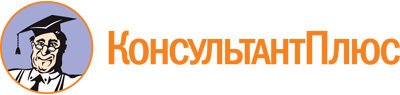 Постановление Коллегии Администрации Кемеровской области от 22.12.2014 N 515
(ред. от 02.12.2022)
"Об утверждении порядков предоставления социальных услуг на дому, в полустационарной форме социального обслуживания и срочных социальных услуг"Документ предоставлен КонсультантПлюс

www.consultant.ru

Дата сохранения: 06.02.2023
 Список изменяющих документов(в ред. постановлений Коллегии Администрации Кемеровской областиот 23.06.2015 N 197, от 19.02.2016 N 54, от 06.05.2016 N 170,от 13.06.2017 N 282, от 06.12.2017 N 626, от 09.06.2018 N 232,постановлений Правительства Кемеровской области - Кузбассаот 20.11.2019 N 671, от 06.08.2020 N 470, от 24.02.2021 N 91,от 20.08.2021 N 501, от 18.04.2022 N 218, от 25.08.2022 N 571,от 02.12.2022 N 796)Список изменяющих документов(в ред. постановлений Коллегии Администрации Кемеровской областиот 23.06.2015 N 197, от 19.02.2016 N 54, от 06.05.2016 N 170,от 06.12.2017 N 626,постановлений Правительства Кемеровской области - Кузбассаот 20.11.2019 N 671, от 06.08.2020 N 470, от 24.02.2021 N 91,от 20.08.2021 N 501, от 02.12.2022 N 796)Список изменяющих документов(в ред. постановления Коллегии Администрации Кемеровской областиот 06.12.2017 N 626,постановлений Правительства Кемеровской области - Кузбассаот 20.11.2019 N 671, от 06.08.2020 N 470, от 24.02.2021 N 91)N п/пНаименование социальной услугиОписание социальной услуги, в том числе ее объемВременные затраты на оказание социальной услугиКратность предоставления социальной услугиСроки предоставления социальной услугиПодушевой норматив финансирования социальной услугиУсловия предоставления социальной услугиПоказатели качества и оценка результатов предоставления социальной услугиИные необходимые для предоставления социальной услуги положения123456789101Социально-бытовые услугиСоциально-бытовые услугиСоциально-бытовые услугиСоциально-бытовые услугиСоциально-бытовые услугиСоциально-бытовые услугиСоциально-бытовые услугиСоциально-бытовые услугиСоциально-бытовые услуги1.1Покупка за счет средств получателя социальных услуг и доставка на дом продуктов питания, горячих обедов, промышленных товаров первой необходимости, средств санитарии и гигиены, средств реабилитации, изделий медицинского назначения, средств ухода, книг, журналов, газет1. Покупка и доставка продуктов питания на расстоянии до 500 м (либо до ближайшей торговой точки) 1 заказ весом до 7 кг.1. До 35 мин. (при расстоянии более 500 м до 45 мин.).1. До 2 раз в неделю.В соответствии с индивидуальной программой предоставления социальных услуг (далее - программа)В соответствии с приказом <*>В соответствии с договором на оказание социальных услуг (далее - договор) и программойПоказатели качества предоставления социальной услуги:полнота;своевременность;результативность (эффективность) (далее - показатели качества).Оценка результатов предоставления социальной услуги производится по результатам ее предоставления (далее - оценка результатов)1.1Покупка за счет средств получателя социальных услуг и доставка на дом продуктов питания, горячих обедов, промышленных товаров первой необходимости, средств санитарии и гигиены, средств реабилитации, изделий медицинского назначения, средств ухода, книг, журналов, газет2. Доставка горячих обедов на расстоянии до 500 м (либо до ближайшей торговой точки) 1 заказ.2. До 35 мин. (при расстоянии более 500 м до 45 мин.).2. До 5 раз в неделю (в зависимости от степени ограничения к самообслуживанию).В соответствии с индивидуальной программой предоставления социальных услуг (далее - программа)В соответствии с приказом <*>В соответствии с договором на оказание социальных услуг (далее - договор) и программойПоказатели качества предоставления социальной услуги:полнота;своевременность;результативность (эффективность) (далее - показатели качества).Оценка результатов предоставления социальной услуги производится по результатам ее предоставления (далее - оценка результатов)1.1Покупка за счет средств получателя социальных услуг и доставка на дом продуктов питания, горячих обедов, промышленных товаров первой необходимости, средств санитарии и гигиены, средств реабилитации, изделий медицинского назначения, средств ухода, книг, журналов, газет3. Покупка и доставка на дом промышленных товаров на расстоянии до 500 м (либо до ближайшей торговой точки) 1 заказ весом до 7 кг.3. До 35 мин. (при расстоянии более 500 м до 45 мин.).3. До 2 раз в месяц.В соответствии с индивидуальной программой предоставления социальных услуг (далее - программа)В соответствии с приказом <*>В соответствии с договором на оказание социальных услуг (далее - договор) и программойПоказатели качества предоставления социальной услуги:полнота;своевременность;результативность (эффективность) (далее - показатели качества).Оценка результатов предоставления социальной услуги производится по результатам ее предоставления (далее - оценка результатов)1.1Покупка за счет средств получателя социальных услуг и доставка на дом продуктов питания, горячих обедов, промышленных товаров первой необходимости, средств санитарии и гигиены, средств реабилитации, изделий медицинского назначения, средств ухода, книг, журналов, газет4. Доставка средств реабилитации, изделий медицинского назначения, средств ухода - 1 заказ весом до 7 кг.4. До 45 мин.4. До 1 раза в неделю.В соответствии с индивидуальной программой предоставления социальных услуг (далее - программа)В соответствии с приказом <*>В соответствии с договором на оказание социальных услуг (далее - договор) и программойПоказатели качества предоставления социальной услуги:полнота;своевременность;результативность (эффективность) (далее - показатели качества).Оценка результатов предоставления социальной услуги производится по результатам ее предоставления (далее - оценка результатов)5. Содействие в обеспечении книгами, журналами, газетами (покупка за счет средств получателя социальных услуг, доставка на дом, заполнение квитанции на подписку) - на расстоянии до 500 м (либо до ближайшей торговой точки) 1 заказ5. До 35 мин. (при расстоянии более 500 м до 45 мин.)5. До 1 раза в неделю(в ред. постановления Правительства Кемеровской области - Кузбасса от 06.08.2020N 470)(в ред. постановления Правительства Кемеровской области - Кузбасса от 06.08.2020N 470)(в ред. постановления Правительства Кемеровской области - Кузбасса от 06.08.2020N 470)(в ред. постановления Правительства Кемеровской области - Кузбасса от 06.08.2020N 470)(в ред. постановления Правительства Кемеровской области - Кузбасса от 06.08.2020N 470)(в ред. постановления Правительства Кемеровской области - Кузбасса от 06.08.2020N 470)(в ред. постановления Правительства Кемеровской области - Кузбасса от 06.08.2020N 470)(в ред. постановления Правительства Кемеровской области - Кузбасса от 06.08.2020N 470)(в ред. постановления Правительства Кемеровской области - Кузбасса от 06.08.2020N 470)(в ред. постановления Правительства Кемеровской области - Кузбасса от 06.08.2020N 470)1.2Отправка за счет средств получателя социальных услуг почтовой корреспонденцииНа расстоянии до 500 м (либо до ближайшего отделения почтовой связи) 1 заказДо 15 мин. (при расстоянии более 500 м до 35 мин.)До 1 раза в месяцВ соответствии с программойВ соответствии с приказом <*>В соответствии с договором и программойПоказатели качества.Оценка результатов(в ред. постановления Правительства Кемеровской области - Кузбасса от 06.08.2020N 470)(в ред. постановления Правительства Кемеровской области - Кузбасса от 06.08.2020N 470)(в ред. постановления Правительства Кемеровской области - Кузбасса от 06.08.2020N 470)(в ред. постановления Правительства Кемеровской области - Кузбасса от 06.08.2020N 470)(в ред. постановления Правительства Кемеровской области - Кузбасса от 06.08.2020N 470)(в ред. постановления Правительства Кемеровской области - Кузбасса от 06.08.2020N 470)(в ред. постановления Правительства Кемеровской области - Кузбасса от 06.08.2020N 470)(в ред. постановления Правительства Кемеровской области - Кузбасса от 06.08.2020N 470)(в ред. постановления Правительства Кемеровской области - Кузбасса от 06.08.2020N 470)(в ред. постановления Правительства Кемеровской области - Кузбасса от 06.08.2020N 470)1.3Помощь в приготовлении пищиПодготовка полуфабрикатов, чистка, нарезка сырых и вареных овощей, нарезка хлебных, мясных, колбасных изделий, сыра, кипячение воды, молока и т.д. из продуктов получателя услугДо 40 мин.До 3 раз в неделюВ соответствии с программойВ соответствии с приказом <*>В соответствии с договором и программойПоказатели качества.Оценка результатов(в ред. постановления Правительства Кемеровской области - Кузбасса от 06.08.2020N 470)(в ред. постановления Правительства Кемеровской области - Кузбасса от 06.08.2020N 470)(в ред. постановления Правительства Кемеровской области - Кузбасса от 06.08.2020N 470)(в ред. постановления Правительства Кемеровской области - Кузбасса от 06.08.2020N 470)(в ред. постановления Правительства Кемеровской области - Кузбасса от 06.08.2020N 470)(в ред. постановления Правительства Кемеровской области - Кузбасса от 06.08.2020N 470)(в ред. постановления Правительства Кемеровской области - Кузбасса от 06.08.2020N 470)(в ред. постановления Правительства Кемеровской области - Кузбасса от 06.08.2020N 470)(в ред. постановления Правительства Кемеровской области - Кузбасса от 06.08.2020N 470)(в ред. постановления Правительства Кемеровской области - Кузбасса от 06.08.2020N 470)1.4Приготовление пищиПриготовление блюд из полуфабрикатов, легких супов из пакетов, каш, гарниров из продуктов получателя услуг не более 2 блюд за одно посещениеДо 1 часаДо 3 раз в неделюВ соответствии с программойВ соответствии с приказом <*>В соответствии с договором и программойПоказатели качества.Оценка результатов(в ред. постановления Правительства Кемеровской области - Кузбасса от 06.08.2020N 470)(в ред. постановления Правительства Кемеровской области - Кузбасса от 06.08.2020N 470)(в ред. постановления Правительства Кемеровской области - Кузбасса от 06.08.2020N 470)(в ред. постановления Правительства Кемеровской области - Кузбасса от 06.08.2020N 470)(в ред. постановления Правительства Кемеровской области - Кузбасса от 06.08.2020N 470)(в ред. постановления Правительства Кемеровской области - Кузбасса от 06.08.2020N 470)(в ред. постановления Правительства Кемеровской области - Кузбасса от 06.08.2020N 470)(в ред. постановления Правительства Кемеровской области - Кузбасса от 06.08.2020N 470)(в ред. постановления Правительства Кемеровской области - Кузбасса от 06.08.2020N 470)(в ред. постановления Правительства Кемеровской области - Кузбасса от 06.08.2020N 470)1.5Помощь в приеме пищи (кормление)1. Кормление ослабленных получателей социальных услуг - 1 кормление.1. До 35 мин.1. До 5 раз в неделю.В соответствии с программойВ соответствии с приказом <*>В соответствии с договором и программойПоказатели качества.Оценка результатов1.5Помощь в приеме пищи (кормление)2. Разогрев и подача пищи - 1 раз2. До 15 мин.2. До 5 раз в неделюВ соответствии с программойВ соответствии с приказом <*>В соответствии с договором и программойПоказатели качества.Оценка результатов(в ред. постановления Правительства Кемеровской области - Кузбасса от 06.08.2020N 470)(в ред. постановления Правительства Кемеровской области - Кузбасса от 06.08.2020N 470)(в ред. постановления Правительства Кемеровской области - Кузбасса от 06.08.2020N 470)(в ред. постановления Правительства Кемеровской области - Кузбасса от 06.08.2020N 470)(в ред. постановления Правительства Кемеровской области - Кузбасса от 06.08.2020N 470)(в ред. постановления Правительства Кемеровской области - Кузбасса от 06.08.2020N 470)(в ред. постановления Правительства Кемеровской области - Кузбасса от 06.08.2020N 470)(в ред. постановления Правительства Кемеровской области - Кузбасса от 06.08.2020N 470)(в ред. постановления Правительства Кемеровской области - Кузбасса от 06.08.2020N 470)(в ред. постановления Правительства Кемеровской области - Кузбасса от 06.08.2020N 470)1.6Оплата за счет средств получателя социальных услуг жилищно-коммунальных услуг и услуг связиЗаполнение квитанций, оплата услуг через кредитные организации, организации жилищно-коммунального хозяйства, расчетно-кассовые центры на расстоянии до 500 м (либо до ближайшего отделения) - 1 заказДо 40 мин.1 раз в месяцВ соответствии с программойВ соответствии с приказом <*>В соответствии с договором и программойПоказатели качества.Оценка результатов(в ред. постановления Правительства Кемеровской области - Кузбасса от 06.08.2020N 470)(в ред. постановления Правительства Кемеровской области - Кузбасса от 06.08.2020N 470)(в ред. постановления Правительства Кемеровской области - Кузбасса от 06.08.2020N 470)(в ред. постановления Правительства Кемеровской области - Кузбасса от 06.08.2020N 470)(в ред. постановления Правительства Кемеровской области - Кузбасса от 06.08.2020N 470)(в ред. постановления Правительства Кемеровской области - Кузбасса от 06.08.2020N 470)(в ред. постановления Правительства Кемеровской области - Кузбасса от 06.08.2020N 470)(в ред. постановления Правительства Кемеровской области - Кузбасса от 06.08.2020N 470)(в ред. постановления Правительства Кемеровской области - Кузбасса от 06.08.2020N 470)(в ред. постановления Правительства Кемеровской области - Кузбасса от 06.08.2020N 470)1.7Сдача за счет средств получателя социальных услуг вещей в стирку, химчистку, ремонт и (или) доставка их обратноНа расстоянии до 500 м (либо до ближайшей прачечной или химчистки) 1 заказ общим весом сухого белья до 7 кгДо 35 мин. (при расстоянии более 500 м до 45 мин.)1 раз в месяцВ соответствии с программойВ соответствии с приказом <*>В соответствии с договором и программойПоказатели качества. Оценка результатов(в ред. постановления Правительства Кемеровской области - Кузбасса от 06.08.2020N 470)(в ред. постановления Правительства Кемеровской области - Кузбасса от 06.08.2020N 470)(в ред. постановления Правительства Кемеровской области - Кузбасса от 06.08.2020N 470)(в ред. постановления Правительства Кемеровской области - Кузбасса от 06.08.2020N 470)(в ред. постановления Правительства Кемеровской области - Кузбасса от 06.08.2020N 470)(в ред. постановления Правительства Кемеровской области - Кузбасса от 06.08.2020N 470)(в ред. постановления Правительства Кемеровской области - Кузбасса от 06.08.2020N 470)(в ред. постановления Правительства Кемеровской области - Кузбасса от 06.08.2020N 470)(в ред. постановления Правительства Кемеровской области - Кузбасса от 06.08.2020N 470)(в ред. постановления Правительства Кемеровской области - Кузбасса от 06.08.2020N 470)1.8Покупка топлива за счет средств получателя социальных услуг, топка печей, обеспечение водой (в жилых помещениях без центрального отопления и (или) водоснабжения)1. Содействие в обеспечении топливом - 1 заказ (в пределах города или района).1. До 2 часов.1. До 2 раз в год.В соответствии с программойВ соответствии с приказом <*>В соответствии с договором и программойПоказатели качества.Оценка результатов1.8Покупка топлива за счет средств получателя социальных услуг, топка печей, обеспечение водой (в жилых помещениях без центрального отопления и (или) водоснабжения)2. Сортировка и складирование угля в ведро - 1 заказ - 3 ведра (ведро не более 12 л).2. До 10 мин.2. До 5 раз в неделю.В соответствии с программойВ соответствии с приказом <*>В соответствии с договором и программойПоказатели качества.Оценка результатов1.8Покупка топлива за счет средств получателя социальных услуг, топка печей, обеспечение водой (в жилых помещениях без центрального отопления и (или) водоснабжения)3. Доставка дров - 1 заказ до 7 кг на расстоянии от места хранения до печи до 200 м.3. До 10 мин.3. До 5 раз в неделю.В соответствии с программойВ соответствии с приказом <*>В соответствии с договором и программойПоказатели качества.Оценка результатов1.8Покупка топлива за счет средств получателя социальных услуг, топка печей, обеспечение водой (в жилых помещениях без центрального отопления и (или) водоснабжения)4. Доставка угля - 1 заказ - 3 ведра (ведро не более 12 л) на расстоянии от места хранения до печи до 200 м.4. До 10 мин.4. До 5 раз в неделю.В соответствии с программойВ соответствии с приказом <*>В соответствии с договором и программойПоказатели качества.Оценка результатов1.8Покупка топлива за счет средств получателя социальных услуг, топка печей, обеспечение водой (в жилых помещениях без центрального отопления и (или) водоснабжения)5. Растопка печи - 1 заказ - 1 печь (1 камин).5. До 10 мин.5. До 5 раз в неделю.В соответствии с программойВ соответствии с приказом <*>В соответствии с договором и программойПоказатели качества.Оценка результатов6. Очистка топки от золы - 1 заказ - 1 печь (1 камин).6. До 10 мин.6. До 5 раз в неделю.7. Вынос золы - 1 заказ - 1 ведро.7. До 10 мин.7. До 5 раз в неделю.8. Доставка воды - 1 заказ 1 ведро до 10 литров на расстоянии до 500 м либо до ближайшей водоразборной колонки8. До 30 мин.8. До 3 раз в неделю(в ред. постановления Правительства Кемеровской области - Кузбасса от 06.08.2020N 470)(в ред. постановления Правительства Кемеровской области - Кузбасса от 06.08.2020N 470)(в ред. постановления Правительства Кемеровской области - Кузбасса от 06.08.2020N 470)(в ред. постановления Правительства Кемеровской области - Кузбасса от 06.08.2020N 470)(в ред. постановления Правительства Кемеровской области - Кузбасса от 06.08.2020N 470)(в ред. постановления Правительства Кемеровской области - Кузбасса от 06.08.2020N 470)(в ред. постановления Правительства Кемеровской области - Кузбасса от 06.08.2020N 470)(в ред. постановления Правительства Кемеровской области - Кузбасса от 06.08.2020N 470)(в ред. постановления Правительства Кемеровской области - Кузбасса от 06.08.2020N 470)(в ред. постановления Правительства Кемеровской области - Кузбасса от 06.08.2020N 470)1.9Организация помощи в проведении ремонта жилых помещенийВызов на дом сантехника, электрика и других необходимых работников, осуществление поиска исполнителей и заключение с ними договоров подряда - 1 заказДо 15 мин.По запросуВ соответствии с программойВ соответствии с приказом <*>В соответствии с договором и программойПоказатели качества.Оценка результатов(в ред. постановления Правительства Кемеровской области - Кузбасса от 06.08.2020N 470)(в ред. постановления Правительства Кемеровской области - Кузбасса от 06.08.2020N 470)(в ред. постановления Правительства Кемеровской области - Кузбасса от 06.08.2020N 470)(в ред. постановления Правительства Кемеровской области - Кузбасса от 06.08.2020N 470)(в ред. постановления Правительства Кемеровской области - Кузбасса от 06.08.2020N 470)(в ред. постановления Правительства Кемеровской области - Кузбасса от 06.08.2020N 470)(в ред. постановления Правительства Кемеровской области - Кузбасса от 06.08.2020N 470)(в ред. постановления Правительства Кемеровской области - Кузбасса от 06.08.2020N 470)(в ред. постановления Правительства Кемеровской области - Кузбасса от 06.08.2020N 470)(в ред. постановления Правительства Кемеровской области - Кузбасса от 06.08.2020N 470)1.10Уборка жилых помещений1. Влажная очистка мебели от пыли без передвижения мебели и использования средств для подъема на высоту - 1 уборка.1. До 30 мин.1. До 2 раз в месяц.В соответствии с программойВ соответствии с приказом <*>В соответствии с договором и программойПоказатели качества.Оценка результатов1.10Уборка жилых помещений2. Вынос мусора - 1 заказ 1 ведро.2. До 10 мин.2. До 3 раз в неделю.В соответствии с программойВ соответствии с приказом <*>В соответствии с договором и программойПоказатели качества.Оценка результатов1.10Уборка жилых помещений3. Очистка от пыли полов, стен, мебели пылесосом (веником) площади жилья не более установленной федеральным стандартом социальной нормы площади жилья без передвижения мебели - 1 заказ3. До 30 мин3. До 2 раз в месяцВ соответствии с программойВ соответствии с приказом <*>В соответствии с договором и программойПоказатели качества.Оценка результатов(в ред. постановления Правительства Кемеровской области - Кузбасса от 06.08.2020N 470)(в ред. постановления Правительства Кемеровской области - Кузбасса от 06.08.2020N 470)(в ред. постановления Правительства Кемеровской области - Кузбасса от 06.08.2020N 470)(в ред. постановления Правительства Кемеровской области - Кузбасса от 06.08.2020N 470)(в ред. постановления Правительства Кемеровской области - Кузбасса от 06.08.2020N 470)(в ред. постановления Правительства Кемеровской области - Кузбасса от 06.08.2020N 470)(в ред. постановления Правительства Кемеровской области - Кузбасса от 06.08.2020N 470)(в ред. постановления Правительства Кемеровской области - Кузбасса от 06.08.2020N 470)(в ред. постановления Правительства Кемеровской области - Кузбасса от 06.08.2020N 470)(в ред. постановления Правительства Кемеровской области - Кузбасса от 06.08.2020N 470)1.11Предоставление санитарно-гигиенических услуг лицам, не способным по состоянию здоровья самостоятельно ухаживать за собой (немобильным гражданам)1. Обтирание, обмывание, причесывание получателя социальных услуг - 1 раз.1. До 30 мин.1. До 5 раз в неделю.В соответствии с программойВ соответствии с приказом <*>В соответствии с договором и программойПоказатели качества.Оценка результатов1.11Предоставление санитарно-гигиенических услуг лицам, не способным по состоянию здоровья самостоятельно ухаживать за собой (немобильным гражданам)2. Смена постельного и (или) нательного белья - 1 раз.2. До 15 мин.2. До 5 раз в неделю.В соответствии с программойВ соответствии с приказом <*>В соответствии с договором и программойПоказатели качества.Оценка результатов1.11Предоставление санитарно-гигиенических услуг лицам, не способным по состоянию здоровья самостоятельно ухаживать за собой (немобильным гражданам)3. Помощь в пользовании туалетом, судном (подача судна) - 1 раз.3. До 20 мин.3. До 5 раз в неделю.В соответствии с программойВ соответствии с приказом <*>В соответствии с договором и программойПоказатели качества.Оценка результатов1.11Предоставление санитарно-гигиенических услуг лицам, не способным по состоянию здоровья самостоятельно ухаживать за собой (немобильным гражданам)4. Вынос судна и его санобработка (моющими средствами получателя социальных услуг) - 1 шт.4. До 10 мин.4. До 5 раз в неделю.В соответствии с программойВ соответствии с приказом <*>В соответствии с договором и программойПоказатели качества.Оценка результатов1.11Предоставление санитарно-гигиенических услуг лицам, не способным по состоянию здоровья самостоятельно ухаживать за собой (немобильным гражданам)5. Мытье рук - 1 раз.5. До 5 мин.5. До 5 раз в неделю.В соответствии с программойВ соответствии с приказом <*>В соответствии с договором и программойПоказатели качества.Оценка результатов1.11Предоставление санитарно-гигиенических услуг лицам, не способным по состоянию здоровья самостоятельно ухаживать за собой (немобильным гражданам)6. Мытье ног - 1 раз.6. До 5 мин.6. До 5 раз в неделю.В соответствии с программойВ соответствии с приказом <*>В соответствии с договором и программойПоказатели качества.Оценка результатов1.11Предоставление санитарно-гигиенических услуг лицам, не способным по состоянию здоровья самостоятельно ухаживать за собой (немобильным гражданам)7. Мытье лица - 1 раз.7. До 5 мин.7. До 5 раз в неделю.В соответствии с программойВ соответствии с приказом <*>В соответствии с договором и программойПоказатели качества.Оценка результатов1.11Предоставление санитарно-гигиенических услуг лицам, не способным по состоянию здоровья самостоятельно ухаживать за собой (немобильным гражданам)8. Мытье головы - 1 раз8. До 15 мин.8. До 1 раза в неделюВ соответствии с программойВ соответствии с приказом <*>В соответствии с договором и программойПоказатели качества.Оценка результатов(в ред. постановления Правительства Кемеровской области - Кузбасса от 06.08.2020N 470)(в ред. постановления Правительства Кемеровской области - Кузбасса от 06.08.2020N 470)(в ред. постановления Правительства Кемеровской области - Кузбасса от 06.08.2020N 470)(в ред. постановления Правительства Кемеровской области - Кузбасса от 06.08.2020N 470)(в ред. постановления Правительства Кемеровской области - Кузбасса от 06.08.2020N 470)(в ред. постановления Правительства Кемеровской области - Кузбасса от 06.08.2020N 470)(в ред. постановления Правительства Кемеровской области - Кузбасса от 06.08.2020N 470)(в ред. постановления Правительства Кемеровской области - Кузбасса от 06.08.2020N 470)(в ред. постановления Правительства Кемеровской области - Кузбасса от 06.08.2020N 470)(в ред. постановления Правительства Кемеровской области - Кузбасса от 06.08.2020N 470)1.12Содействие в организации ритуальных услуг (при отсутствии умерших граждан родственников или при невозможности или нежелании ими осуществлять погребение)Извещение родственника, указанного получателем социальных услуг (при его наличии), о факте смерти. Оплата за счет средств получателя социальных услуг либо родственника специализированной организации за предоставление услуги.Единица социальной услуги: извещение о факте смерти родственнику, содействие в проведении похоронных мероприятий для одного получателя социальных услуг - 1 услугаДо 15 мин.По факту обращенияВ соответствии с программойВ соответствии с приказомВ соответствии с договором и программойПоказатели качества. Оценка результатов(п. 1.12 в ред. постановления Правительства Кемеровской области - Кузбассаот 20.11.2019 N 671)(п. 1.12 в ред. постановления Правительства Кемеровской области - Кузбассаот 20.11.2019 N 671)(п. 1.12 в ред. постановления Правительства Кемеровской области - Кузбассаот 20.11.2019 N 671)(п. 1.12 в ред. постановления Правительства Кемеровской области - Кузбассаот 20.11.2019 N 671)(п. 1.12 в ред. постановления Правительства Кемеровской области - Кузбассаот 20.11.2019 N 671)(п. 1.12 в ред. постановления Правительства Кемеровской области - Кузбассаот 20.11.2019 N 671)(п. 1.12 в ред. постановления Правительства Кемеровской области - Кузбассаот 20.11.2019 N 671)(п. 1.12 в ред. постановления Правительства Кемеровской области - Кузбассаот 20.11.2019 N 671)(п. 1.12 в ред. постановления Правительства Кемеровской области - Кузбассаот 20.11.2019 N 671)(п. 1.12 в ред. постановления Правительства Кемеровской области - Кузбассаот 20.11.2019 N 671)1.13Осуществление позиционирования, подъема, поворотов и перемещения лиц, нуждающихся в постороннем уходе, в постели с применением технических средствПрименяются технические средства, имеющиеся в наличии (прокате) у получателя социальных услуг. Смена положения тела для недопущения давления на кожные покровы, для профилактики образования опрелостей, пролежней и контрактур, а также застойных явлений в легких, тренировки сердечно-сосудистой системы:1. Подъем получателей социальных услуг из лежачего положения в сидячее с применением технических средств до 2 раз в день.Один подъем - 1 услуга.2. Пересаживание с кровати на кресло-коляску (на стул) и обратно с применением технических средств до 2 раз в день.Одно пересаживание - 1 услуга.3. Повороты получателей социальных услуг в лежачем положении с применением технических средств - до 2 раз в день.Один поворот - 1 услуга.4. Помощь в передвижении получателей социальных услуг в пределах квартиры с применением технических средств до 2 раз в день.Одна помощь в передвижении получателя социальных услуг - 1 услугаДо 15 мин.В соответствии с программойВ соответствии с программойВ соответствии с приказом <*>В соответствии с договором и программойПоказатели качества. Оценка результатов(п. 1.13 введен постановлением Правительства Кемеровской области - Кузбассаот 20.11.2019 N 671; в ред. постановления Правительства Кемеровской области -Кузбасса от 06.08.2020 N 470)(п. 1.13 введен постановлением Правительства Кемеровской области - Кузбассаот 20.11.2019 N 671; в ред. постановления Правительства Кемеровской области -Кузбасса от 06.08.2020 N 470)(п. 1.13 введен постановлением Правительства Кемеровской области - Кузбассаот 20.11.2019 N 671; в ред. постановления Правительства Кемеровской области -Кузбасса от 06.08.2020 N 470)(п. 1.13 введен постановлением Правительства Кемеровской области - Кузбассаот 20.11.2019 N 671; в ред. постановления Правительства Кемеровской области -Кузбасса от 06.08.2020 N 470)(п. 1.13 введен постановлением Правительства Кемеровской области - Кузбассаот 20.11.2019 N 671; в ред. постановления Правительства Кемеровской области -Кузбасса от 06.08.2020 N 470)(п. 1.13 введен постановлением Правительства Кемеровской области - Кузбассаот 20.11.2019 N 671; в ред. постановления Правительства Кемеровской области -Кузбасса от 06.08.2020 N 470)(п. 1.13 введен постановлением Правительства Кемеровской области - Кузбассаот 20.11.2019 N 671; в ред. постановления Правительства Кемеровской области -Кузбасса от 06.08.2020 N 470)(п. 1.13 введен постановлением Правительства Кемеровской области - Кузбассаот 20.11.2019 N 671; в ред. постановления Правительства Кемеровской области -Кузбасса от 06.08.2020 N 470)(п. 1.13 введен постановлением Правительства Кемеровской области - Кузбассаот 20.11.2019 N 671; в ред. постановления Правительства Кемеровской области -Кузбасса от 06.08.2020 N 470)(п. 1.13 введен постановлением Правительства Кемеровской области - Кузбассаот 20.11.2019 N 671; в ред. постановления Правительства Кемеровской области -Кузбасса от 06.08.2020 N 470)2Социально-медицинские услугиСоциально-медицинские услугиСоциально-медицинские услугиСоциально-медицинские услугиСоциально-медицинские услугиСоциально-медицинские услугиСоциально-медицинские услугиСоциально-медицинские услугиСоциально-медицинские услуги2.1Выполнение медицинских процедур по назначению лечащего врача1. Осуществление доставки анализов - 1 заказ на расстоянии от дома до медицинской организации до 500 м (либо до ближайшей поликлиники).1. До 40 мин. (либо более в зависимости от удаленности поликлиники).1. По мере необходимости.В соответствии с программойВ соответствии с приказом <*>В соответствии с договором и программойПоказатели качества.Оценка результатов2.1Выполнение медицинских процедур по назначению лечащего врача2. Содействие в обеспечении лекарственными препаратами по заключению врачей (покупка за счет средств получателя социальных услуг либо по льготному рецепту и доставка на дом) - 1 заказ на расстоянии от дома до аптеки до 500 м (либо до ближайшей аптеки)2. До 30 мин.2. До 3 раз в месяцВ соответствии с программойВ соответствии с приказом <*>В соответствии с договором и программойПоказатели качества.Оценка результатов(в ред. постановления Правительства Кемеровской области - Кузбасса от 06.08.2020N 470)(в ред. постановления Правительства Кемеровской области - Кузбасса от 06.08.2020N 470)(в ред. постановления Правительства Кемеровской области - Кузбасса от 06.08.2020N 470)(в ред. постановления Правительства Кемеровской области - Кузбасса от 06.08.2020N 470)(в ред. постановления Правительства Кемеровской области - Кузбасса от 06.08.2020N 470)(в ред. постановления Правительства Кемеровской области - Кузбасса от 06.08.2020N 470)(в ред. постановления Правительства Кемеровской области - Кузбасса от 06.08.2020N 470)(в ред. постановления Правительства Кемеровской области - Кузбасса от 06.08.2020N 470)(в ред. постановления Правительства Кемеровской области - Кузбасса от 06.08.2020N 470)(в ред. постановления Правительства Кемеровской области - Кузбасса от 06.08.2020N 470)2.2Проведение оздоровительных мероприятий1. Прогулка с получателем социальных услуг на свежем воздухе - 1 прогулка.1. До 30 мин.1. До 1 раза в неделюВ соответствии с программойВ соответствии с приказом <*>В соответствии с договором и программойПоказатели качества.Оценка результатов2.2Проведение оздоровительных мероприятий2. Проведение занятий, способствующих физической активности: оздоровительная гимнастика, общеукрепляющие упражнения, упражнения для развития мелкой моторики и координации движений, дыхательная гимнастика, закаливание (принятие воздушных ванн), занятия с применением имеющихся в наличии у поставщика социальных услуг бытовых массажеров, портативных тренажеров для использования в домашних условиях и т.п.2. До 90 мин.2. До 1 раза в неделюВ соответствии с программойВ соответствии с приказом <*>В соответствии с договором и программойПоказатели качества.Оценка результатов(п. 2.2 в ред. постановления Правительства Кемеровской области - Кузбассаот 24.02.2021 N 91)(п. 2.2 в ред. постановления Правительства Кемеровской области - Кузбассаот 24.02.2021 N 91)(п. 2.2 в ред. постановления Правительства Кемеровской области - Кузбассаот 24.02.2021 N 91)(п. 2.2 в ред. постановления Правительства Кемеровской области - Кузбассаот 24.02.2021 N 91)(п. 2.2 в ред. постановления Правительства Кемеровской области - Кузбассаот 24.02.2021 N 91)(п. 2.2 в ред. постановления Правительства Кемеровской области - Кузбассаот 24.02.2021 N 91)(п. 2.2 в ред. постановления Правительства Кемеровской области - Кузбассаот 24.02.2021 N 91)(п. 2.2 в ред. постановления Правительства Кемеровской области - Кузбассаот 24.02.2021 N 91)(п. 2.2 в ред. постановления Правительства Кемеровской области - Кузбассаот 24.02.2021 N 91)(п. 2.2 в ред. постановления Правительства Кемеровской области - Кузбассаот 24.02.2021 N 91)2.3Наблюдение за состоянием здоровья (измерение артериального давления и температуры тела, контроль за приемом лекарств)1. Измерение температуры тела - 1 раз.2. Измерение артериального давления - 1 раз.3. Содействие в своевременном приеме лекарственных препаратов - 1 разДо 5 мин.До 5 раз в неделюВ соответствии с программойВ соответствии с приказом <*>В соответствии с договором и программойПоказатели качества.Оценка результатов(в ред. постановления Правительства Кемеровской области - Кузбасса от 06.08.2020N 470)(в ред. постановления Правительства Кемеровской области - Кузбасса от 06.08.2020N 470)(в ред. постановления Правительства Кемеровской области - Кузбасса от 06.08.2020N 470)(в ред. постановления Правительства Кемеровской области - Кузбасса от 06.08.2020N 470)(в ред. постановления Правительства Кемеровской области - Кузбасса от 06.08.2020N 470)(в ред. постановления Правительства Кемеровской области - Кузбасса от 06.08.2020N 470)(в ред. постановления Правительства Кемеровской области - Кузбасса от 06.08.2020N 470)(в ред. постановления Правительства Кемеровской области - Кузбасса от 06.08.2020N 470)(в ред. постановления Правительства Кемеровской области - Кузбасса от 06.08.2020N 470)(в ред. постановления Правительства Кемеровской области - Кузбасса от 06.08.2020N 470)2.4Содействие в получении помощи лечебно-профилактических организаций и проведении медико-социальной экспертизы1. Посещение лечебно-профилактических организаций без получателя социальных услуг (в пределах населенного пункта) - 1 заказ.1. До 60 мин.1. До 2 раз в месяц.В соответствии с программойВ соответствии с приказом <*>В соответствии с договором и программойПоказатели качества.Оценка результатов2.4Содействие в получении помощи лечебно-профилактических организаций и проведении медико-социальной экспертизы2. Сопровождение получателя социальных услуг на прием к специалисту (в пределах населенного пункта) - 1 заказ.2. До 60 мин.2. До 1 раза в месяц.В соответствии с программойВ соответствии с приказом <*>В соответствии с договором и программойПоказатели качества.Оценка результатов2.4Содействие в получении помощи лечебно-профилактических организаций и проведении медико-социальной экспертизы3. Посещение стационарных медицинских организации (без осуществления ухода) - 1 заказ.3. До 60 мин.3. До 2 раз в месяц.В соответствии с программойВ соответствии с приказом <*>В соответствии с договором и программойПоказатели качества.Оценка результатов4. Содействие в госпитализации и сопровождение на госпитализацию и (или) обратно (в пределах населенного пункта) - 1 сопровождение.4. До 60 мин.4. В случае необходимости.5. Содействие в проведении медико-социальной экспертизы - 1 заказ5. До 60 мин.5. По мере необходимости(в ред. постановления Правительства Кемеровской области - Кузбасса от 06.08.2020N 470)(в ред. постановления Правительства Кемеровской области - Кузбасса от 06.08.2020N 470)(в ред. постановления Правительства Кемеровской области - Кузбасса от 06.08.2020N 470)(в ред. постановления Правительства Кемеровской области - Кузбасса от 06.08.2020N 470)(в ред. постановления Правительства Кемеровской области - Кузбасса от 06.08.2020N 470)(в ред. постановления Правительства Кемеровской области - Кузбасса от 06.08.2020N 470)(в ред. постановления Правительства Кемеровской области - Кузбасса от 06.08.2020N 470)(в ред. постановления Правительства Кемеровской области - Кузбасса от 06.08.2020N 470)(в ред. постановления Правительства Кемеровской области - Кузбасса от 06.08.2020N 470)(в ред. постановления Правительства Кемеровской области - Кузбасса от 06.08.2020N 470)2.5Содействие в получении путевки на санаторно-курортное лечениеОказание содействия в оформлении документов без сопровождения к специалистам медицинских организацийДо 60 мин за 1 деньПо мере необходимостиВ соответствии с программойВ соответствии с приказом <*>В соответствии с договором и программойПоказатели качества.Оценка результатов(в ред. постановления Правительства Кемеровской области - Кузбасса от 06.08.2020N 470)(в ред. постановления Правительства Кемеровской области - Кузбасса от 06.08.2020N 470)(в ред. постановления Правительства Кемеровской области - Кузбасса от 06.08.2020N 470)(в ред. постановления Правительства Кемеровской области - Кузбасса от 06.08.2020N 470)(в ред. постановления Правительства Кемеровской области - Кузбасса от 06.08.2020N 470)(в ред. постановления Правительства Кемеровской области - Кузбасса от 06.08.2020N 470)(в ред. постановления Правительства Кемеровской области - Кузбасса от 06.08.2020N 470)(в ред. постановления Правительства Кемеровской области - Кузбасса от 06.08.2020N 470)(в ред. постановления Правительства Кемеровской области - Кузбасса от 06.08.2020N 470)(в ред. постановления Правительства Кемеровской области - Кузбасса от 06.08.2020N 470)2.6Оказание первой доврачебной помощиОбъем определяется в зависимости от характера ситуации, при которой требуется первая доврачебная помощь (оказание экстренной доврачебной помощи, вызов врача либо бригады скорой медицинской помощи)В зависимости от характера ситуацииПо мере необходимостиВ зависимости от характера ситуации, при которой требуется первая доврачебная помощьВ соответствии с приказом <*>По обращению, по медицинским показаниямПоказатели качества.Оценка результатовУслуга должна быть направлена на сохранение жизни получателя социальных услуг(в ред. постановления Правительства Кемеровской области - Кузбасса от 06.08.2020N 470)(в ред. постановления Правительства Кемеровской области - Кузбасса от 06.08.2020N 470)(в ред. постановления Правительства Кемеровской области - Кузбасса от 06.08.2020N 470)(в ред. постановления Правительства Кемеровской области - Кузбасса от 06.08.2020N 470)(в ред. постановления Правительства Кемеровской области - Кузбасса от 06.08.2020N 470)(в ред. постановления Правительства Кемеровской области - Кузбасса от 06.08.2020N 470)(в ред. постановления Правительства Кемеровской области - Кузбасса от 06.08.2020N 470)(в ред. постановления Правительства Кемеровской области - Кузбасса от 06.08.2020N 470)(в ред. постановления Правительства Кемеровской области - Кузбасса от 06.08.2020N 470)(в ред. постановления Правительства Кемеровской области - Кузбасса от 06.08.2020N 470)2.7Проверка условий хранения лекарственных препаратов в соответствии с инструкцией по применениюПроверка условий хранения лекарственных препаратов в соответствии с инструкцией по применению.Одна проверка - 1 услугаДо 15 мин.По факту обращенияВ соответствии с программойВ соответствии с приказомВ соответствии с договором и программойПоказатели качества. Оценка результатов(п. 2.7 введен постановлением Правительства Кемеровской области - Кузбассаот 20.11.2019 N 671)(п. 2.7 введен постановлением Правительства Кемеровской области - Кузбассаот 20.11.2019 N 671)(п. 2.7 введен постановлением Правительства Кемеровской области - Кузбассаот 20.11.2019 N 671)(п. 2.7 введен постановлением Правительства Кемеровской области - Кузбассаот 20.11.2019 N 671)(п. 2.7 введен постановлением Правительства Кемеровской области - Кузбассаот 20.11.2019 N 671)(п. 2.7 введен постановлением Правительства Кемеровской области - Кузбассаот 20.11.2019 N 671)(п. 2.7 введен постановлением Правительства Кемеровской области - Кузбассаот 20.11.2019 N 671)(п. 2.7 введен постановлением Правительства Кемеровской области - Кузбассаот 20.11.2019 N 671)(п. 2.7 введен постановлением Правительства Кемеровской области - Кузбассаот 20.11.2019 N 671)(п. 2.7 введен постановлением Правительства Кемеровской области - Кузбассаот 20.11.2019 N 671)2.8Проведение активной и пассивной гимнастики лицам, нуждающимся в постороннем уходеПроведение по назначению врача активной и пассивной гимнастики, не требующей специальной профессиональной подготовки, лицам, нуждающимся в постороннем уходе, в том числе уточнение состояния здоровья получателя социальных услуг и согласование программы упражнений с учетом медицинских противопоказаний на момент проведения; общеукрепляющая (самостоятельная активная и пассивная) гимнастика сидя, лежа, стоя; специальные физические упражнения для определенной группы мышц.Периодичность предоставления социальной услуги: по состоянию здоровья в соответствии с планом персонального ухода.Единица социальной услуги: проведение одного занятия гимнастики одному получателю социальных услуг - 1 услугаДо 30 мин.В соответствии с программойВ соответствии с программойВ соответствии с приказомВ соответствии с договоромПоказатели качества. Оценка результатов(п. 2.8 введен постановлением Правительства Кемеровской области - Кузбассаот 20.11.2019 N 671)(п. 2.8 введен постановлением Правительства Кемеровской области - Кузбассаот 20.11.2019 N 671)(п. 2.8 введен постановлением Правительства Кемеровской области - Кузбассаот 20.11.2019 N 671)(п. 2.8 введен постановлением Правительства Кемеровской области - Кузбассаот 20.11.2019 N 671)(п. 2.8 введен постановлением Правительства Кемеровской области - Кузбассаот 20.11.2019 N 671)(п. 2.8 введен постановлением Правительства Кемеровской области - Кузбассаот 20.11.2019 N 671)(п. 2.8 введен постановлением Правительства Кемеровской области - Кузбассаот 20.11.2019 N 671)(п. 2.8 введен постановлением Правительства Кемеровской области - Кузбассаот 20.11.2019 N 671)(п. 2.8 введен постановлением Правительства Кемеровской области - Кузбассаот 20.11.2019 N 671)(п. 2.8 введен постановлением Правительства Кемеровской области - Кузбассаот 20.11.2019 N 671)2.9Разъяснение пределов рекомендованной двигательной активности лицам, нуждающимся в постороннем уходеПроведение беседы в доступной форме с разъяснением показаний и противопоказаний объемов двигательной активности.Периодичность предоставления социальной услуги - по состоянию здоровья в соответствии с планом персонального ухода.Единица социальной услуги: 1 беседа - 1 услугаДо 15 мин.В соответствии с программойВ соответствии с программойВ соответствии с приказомВ соответствии с договоромПоказатели качества. Оценка результатов(п. 2.9 введен постановлением Правительства Кемеровской области - Кузбассаот 20.11.2019 N 671)(п. 2.9 введен постановлением Правительства Кемеровской области - Кузбассаот 20.11.2019 N 671)(п. 2.9 введен постановлением Правительства Кемеровской области - Кузбассаот 20.11.2019 N 671)(п. 2.9 введен постановлением Правительства Кемеровской области - Кузбассаот 20.11.2019 N 671)(п. 2.9 введен постановлением Правительства Кемеровской области - Кузбассаот 20.11.2019 N 671)(п. 2.9 введен постановлением Правительства Кемеровской области - Кузбассаот 20.11.2019 N 671)(п. 2.9 введен постановлением Правительства Кемеровской области - Кузбассаот 20.11.2019 N 671)(п. 2.9 введен постановлением Правительства Кемеровской области - Кузбассаот 20.11.2019 N 671)(п. 2.9 введен постановлением Правительства Кемеровской области - Кузбассаот 20.11.2019 N 671)(п. 2.9 введен постановлением Правительства Кемеровской области - Кузбассаот 20.11.2019 N 671)2.10Разъяснение содержания предоставляемого ухода при наличии рекомендаций врачаПроведение беседы в доступной форме с описанием конкретных действий по предоставляемому персональному уходу.Периодичность предоставления социальной услуги по состоянию здоровья в соответствии с планом персонального ухода.Единица социальной услуги: консультирование одного получателя социальных услуг - 1 услугаДо 15 мин.В соответствии с программойВ соответствии с программойВ соответствии с приказомВ соответствии с договоромПоказатели качества. Оценка результатов(п. 2.10 введен постановлением Правительства Кемеровской области - Кузбассаот 20.11.2019 N 671)(п. 2.10 введен постановлением Правительства Кемеровской области - Кузбассаот 20.11.2019 N 671)(п. 2.10 введен постановлением Правительства Кемеровской области - Кузбассаот 20.11.2019 N 671)(п. 2.10 введен постановлением Правительства Кемеровской области - Кузбассаот 20.11.2019 N 671)(п. 2.10 введен постановлением Правительства Кемеровской области - Кузбассаот 20.11.2019 N 671)(п. 2.10 введен постановлением Правительства Кемеровской области - Кузбассаот 20.11.2019 N 671)(п. 2.10 введен постановлением Правительства Кемеровской области - Кузбассаот 20.11.2019 N 671)(п. 2.10 введен постановлением Правительства Кемеровской области - Кузбассаот 20.11.2019 N 671)(п. 2.10 введен постановлением Правительства Кемеровской области - Кузбассаот 20.11.2019 N 671)(п. 2.10 введен постановлением Правительства Кемеровской области - Кузбассаот 20.11.2019 N 671)3Социально-психологические услугиСоциально-психологические услугиСоциально-психологические услугиСоциально-психологические услугиСоциально-психологические услугиСоциально-психологические услугиСоциально-психологические услугиСоциально-психологические услугиСоциально-психологические услугиСоциально-психологическое консультирование1. Содействие в проведении индивидуальной реабилитации (беседа, в том числе по здоровому образу жизни) - 1 беседа.1. До 30 мин.1. До 2 раз в неделю.В соответствии с программойВ соответствии с приказом <*>В соответствии с договором и программойПоказатели качества.Оценка результатовСоциально-психологическое консультирование2. Содействие в получении квалифицированной психологической помощи (выявление необходимости получения такой помощи, осуществление сопровождения к психологу) - 1 заказ2. До 60 мин.2. По мере необходимостиВ соответствии с программойВ соответствии с приказом <*>В соответствии с договором и программойПоказатели качества.Оценка результатов(в ред. постановления Правительства Кемеровской области - Кузбасса от 06.08.2020N 470)(в ред. постановления Правительства Кемеровской области - Кузбасса от 06.08.2020N 470)(в ред. постановления Правительства Кемеровской области - Кузбасса от 06.08.2020N 470)(в ред. постановления Правительства Кемеровской области - Кузбасса от 06.08.2020N 470)(в ред. постановления Правительства Кемеровской области - Кузбасса от 06.08.2020N 470)(в ред. постановления Правительства Кемеровской области - Кузбасса от 06.08.2020N 470)(в ред. постановления Правительства Кемеровской области - Кузбасса от 06.08.2020N 470)(в ред. постановления Правительства Кемеровской области - Кузбасса от 06.08.2020N 470)(в ред. постановления Правительства Кемеровской области - Кузбасса от 06.08.2020N 470)(в ред. постановления Правительства Кемеровской области - Кузбасса от 06.08.2020N 470)4Социально-педагогические услугиСоциально-педагогические услугиСоциально-педагогические услугиСоциально-педагогические услугиСоциально-педагогические услугиСоциально-педагогические услугиСоциально-педагогические услугиСоциально-педагогические услугиСоциально-педагогические услугиОбучение родственников получателей социальных услуг, нуждающихся в постоянном постороннем уходе, навыкам уходаОбучение практическим навыкам общего ухода за тяжелобольными получателями социальных услуг - 1 обучениеДо 25 мин.До 2 раз в неделюВ соответствии с программойВ соответствии с приказом <*>В соответствии с договором и программойПоказатели качества.Оценка результатов(в ред. постановления Правительства Кемеровской области - Кузбасса от 06.08.2020N 470)(в ред. постановления Правительства Кемеровской области - Кузбасса от 06.08.2020N 470)(в ред. постановления Правительства Кемеровской области - Кузбасса от 06.08.2020N 470)(в ред. постановления Правительства Кемеровской области - Кузбасса от 06.08.2020N 470)(в ред. постановления Правительства Кемеровской области - Кузбасса от 06.08.2020N 470)(в ред. постановления Правительства Кемеровской области - Кузбасса от 06.08.2020N 470)(в ред. постановления Правительства Кемеровской области - Кузбасса от 06.08.2020N 470)(в ред. постановления Правительства Кемеровской области - Кузбасса от 06.08.2020N 470)(в ред. постановления Правительства Кемеровской области - Кузбасса от 06.08.2020N 470)(в ред. постановления Правительства Кемеровской области - Кузбасса от 06.08.2020N 470)5Социально-трудовые услугиСоциально-трудовые услугиСоциально-трудовые услугиСоциально-трудовые услугиСоциально-трудовые услугиСоциально-трудовые услугиСоциально-трудовые услугиСоциально-трудовые услугиСоциально-трудовые услуги5.1Оказание помощи в трудоустройствеОказание помощи в подготовке и подаче документов в органы службы занятости населения - 1 заказДо 40 мин.При необходимостиВ соответствии с программойВ соответствии с приказом <*>В соответствии с договором и программойПоказатели качества.Оценка результатов(в ред. постановления Правительства Кемеровской области - Кузбасса от 06.08.2020N 470)(в ред. постановления Правительства Кемеровской области - Кузбасса от 06.08.2020N 470)(в ред. постановления Правительства Кемеровской области - Кузбасса от 06.08.2020N 470)(в ред. постановления Правительства Кемеровской области - Кузбасса от 06.08.2020N 470)(в ред. постановления Правительства Кемеровской области - Кузбасса от 06.08.2020N 470)(в ред. постановления Правительства Кемеровской области - Кузбасса от 06.08.2020N 470)(в ред. постановления Правительства Кемеровской области - Кузбасса от 06.08.2020N 470)(в ред. постановления Правительства Кемеровской области - Кузбасса от 06.08.2020N 470)(в ред. постановления Правительства Кемеровской области - Кузбасса от 06.08.2020N 470)(в ред. постановления Правительства Кемеровской области - Кузбасса от 06.08.2020N 470)5.2Организация помощи в получении образования и (или) профессии инвалидами, детьми-инвалидами в соответствии с их способностямиОказание помощи в подготовке и подаче документов в образовательные организации - 1 заказДо 40 мин.При необходимостиВ соответствии с программойВ соответствии с приказом <*>В соответствии с договором и программойПоказатели качества.Оценка результатов(в ред. постановления Правительства Кемеровской области - Кузбасса от 06.08.2020N 470)(в ред. постановления Правительства Кемеровской области - Кузбасса от 06.08.2020N 470)(в ред. постановления Правительства Кемеровской области - Кузбасса от 06.08.2020N 470)(в ред. постановления Правительства Кемеровской области - Кузбасса от 06.08.2020N 470)(в ред. постановления Правительства Кемеровской области - Кузбасса от 06.08.2020N 470)(в ред. постановления Правительства Кемеровской области - Кузбасса от 06.08.2020N 470)(в ред. постановления Правительства Кемеровской области - Кузбасса от 06.08.2020N 470)(в ред. постановления Правительства Кемеровской области - Кузбасса от 06.08.2020N 470)(в ред. постановления Правительства Кемеровской области - Кузбасса от 06.08.2020N 470)(в ред. постановления Правительства Кемеровской области - Кузбасса от 06.08.2020N 470)5.3Организация проведения мероприятий по использованию трудовых возможностей и обучению доступным профессиональным навыкамСодействие в организации мероприятий по использованию трудовых возможностей и обучению доступным профессиональным навыкам - 1 разДо 30 мин.При необходимостиВ соответствии с программойВ соответствии с приказом <*>В соответствии с договором и программойПоказатели качества.Оценка результатов(в ред. постановления Правительства Кемеровской области - Кузбасса от 06.08.2020N 470)(в ред. постановления Правительства Кемеровской области - Кузбасса от 06.08.2020N 470)(в ред. постановления Правительства Кемеровской области - Кузбасса от 06.08.2020N 470)(в ред. постановления Правительства Кемеровской области - Кузбасса от 06.08.2020N 470)(в ред. постановления Правительства Кемеровской области - Кузбасса от 06.08.2020N 470)(в ред. постановления Правительства Кемеровской области - Кузбасса от 06.08.2020N 470)(в ред. постановления Правительства Кемеровской области - Кузбасса от 06.08.2020N 470)(в ред. постановления Правительства Кемеровской области - Кузбасса от 06.08.2020N 470)(в ред. постановления Правительства Кемеровской области - Кузбасса от 06.08.2020N 470)(в ред. постановления Правительства Кемеровской области - Кузбасса от 06.08.2020N 470)6Социально-правовые услугиСоциально-правовые услугиСоциально-правовые услугиСоциально-правовые услугиСоциально-правовые услугиСоциально-правовые услугиСоциально-правовые услугиСоциально-правовые услугиСоциально-правовые услуги6.1Консультирование по вопросам предоставления мер социальной поддержки1. Помощь в оформлении документов - 1 консультация.2. Содействие в получении мер социальной поддержки - 1 консультация.3. Оказание помощи по вопросам пенсионного обеспечения - 1 консультацияДо 60 мин.По мере необходимостиВ соответствии с программойВ соответствии с приказом <*>В соответствии с договором и программойПоказатели качества.Оценка результатов(в ред. постановления Правительства Кемеровской области - Кузбасса от 06.08.2020N 470)(в ред. постановления Правительства Кемеровской области - Кузбасса от 06.08.2020N 470)(в ред. постановления Правительства Кемеровской области - Кузбасса от 06.08.2020N 470)(в ред. постановления Правительства Кемеровской области - Кузбасса от 06.08.2020N 470)(в ред. постановления Правительства Кемеровской области - Кузбасса от 06.08.2020N 470)(в ред. постановления Правительства Кемеровской области - Кузбасса от 06.08.2020N 470)(в ред. постановления Правительства Кемеровской области - Кузбасса от 06.08.2020N 470)(в ред. постановления Правительства Кемеровской области - Кузбасса от 06.08.2020N 470)(в ред. постановления Правительства Кемеровской области - Кузбасса от 06.08.2020N 470)(в ред. постановления Правительства Кемеровской области - Кузбасса от 06.08.2020N 470)6.2Содействие в получении бесплатной юридической помощи в соответствии с Федеральным законом "О бесплатной юридической помощи в Российской Федерации"1 содействиеДо 30 мин.По мере необходимостиВ соответствии с программойВ соответствии с приказом <*>В соответствии с договором и программойПоказатели качества.Оценка результатов(в ред. постановления Правительства Кемеровской области - Кузбасса от 06.08.2020N 470)(в ред. постановления Правительства Кемеровской области - Кузбасса от 06.08.2020N 470)(в ред. постановления Правительства Кемеровской области - Кузбасса от 06.08.2020N 470)(в ред. постановления Правительства Кемеровской области - Кузбасса от 06.08.2020N 470)(в ред. постановления Правительства Кемеровской области - Кузбасса от 06.08.2020N 470)(в ред. постановления Правительства Кемеровской области - Кузбасса от 06.08.2020N 470)(в ред. постановления Правительства Кемеровской области - Кузбасса от 06.08.2020N 470)(в ред. постановления Правительства Кемеровской области - Кузбасса от 06.08.2020N 470)(в ред. постановления Правительства Кемеровской области - Кузбасса от 06.08.2020N 470)(в ред. постановления Правительства Кемеровской области - Кузбасса от 06.08.2020N 470)7Услуги в целях повышения коммуникативного потенциала получателей социальных услуг, имеющих ограничения жизнедеятельностиУслуги в целях повышения коммуникативного потенциала получателей социальных услуг, имеющих ограничения жизнедеятельностиУслуги в целях повышения коммуникативного потенциала получателей социальных услуг, имеющих ограничения жизнедеятельностиУслуги в целях повышения коммуникативного потенциала получателей социальных услуг, имеющих ограничения жизнедеятельностиУслуги в целях повышения коммуникативного потенциала получателей социальных услуг, имеющих ограничения жизнедеятельностиУслуги в целях повышения коммуникативного потенциала получателей социальных услуг, имеющих ограничения жизнедеятельностиУслуги в целях повышения коммуникативного потенциала получателей социальных услуг, имеющих ограничения жизнедеятельностиУслуги в целях повышения коммуникативного потенциала получателей социальных услуг, имеющих ограничения жизнедеятельностиУслуги в целях повышения коммуникативного потенциала получателей социальных услуг, имеющих ограничения жизнедеятельностиСодействие в проведении социально-реабилитационных мероприятий в сфере социального обслуживания1. Оказание помощи в написании и прочтении писем, СМС-сообщений - 1 заказ.1. До 15 мин.1. До 2 раз в неделю.В соответствии с программойВ соответствии с приказом <*>В соответствии с договором и программойПоказатели качества.Оценка результатовПредоставление услуги должно обеспечивать выполнение оптимального для каждого инвалида набора разработанных мероприятий по социальной реабилитацииСодействие в проведении социально-реабилитационных мероприятий в сфере социального обслуживания2. Содействие в посещении культурных мероприятий (в пределах района проживания) (покупка за счет средств получателя социальных услуг билетов по просьбе получателя социальных услуг, информирование о предстоящих культурных мероприятиях, при необходимости в рабочее время сопровождение получателя социальных услуг при посещении культурных мероприятий) - 1 заказ.2. До 60 мин.2. По мере необходимости, но не чаще 1 раза в месяц.В соответствии с программойВ соответствии с приказом <*>В соответствии с договором и программойПоказатели качества.Оценка результатовПредоставление услуги должно обеспечивать выполнение оптимального для каждого инвалида набора разработанных мероприятий по социальной реабилитации3. Обучение навыкам самообслуживания, поведения в быту и общественных местах - 1 занятие.3. До 45 мин.3. До 2 раз в неделю.4. Обучение инвалидов пользованию средствами ухода и техническими средствами реабилитации - 1 занятие4. До 25 мин.4. По мере необходимости(в ред. постановления Правительства Кемеровской области - Кузбасса от 06.08.2020N 470)(в ред. постановления Правительства Кемеровской области - Кузбасса от 06.08.2020N 470)(в ред. постановления Правительства Кемеровской области - Кузбасса от 06.08.2020N 470)(в ред. постановления Правительства Кемеровской области - Кузбасса от 06.08.2020N 470)(в ред. постановления Правительства Кемеровской области - Кузбасса от 06.08.2020N 470)(в ред. постановления Правительства Кемеровской области - Кузбасса от 06.08.2020N 470)(в ред. постановления Правительства Кемеровской области - Кузбасса от 06.08.2020N 470)(в ред. постановления Правительства Кемеровской области - Кузбасса от 06.08.2020N 470)(в ред. постановления Правительства Кемеровской области - Кузбасса от 06.08.2020N 470)(в ред. постановления Правительства Кемеровской области - Кузбасса от 06.08.2020N 470)Список изменяющих документов(в ред. постановлений Коллегии Администрации Кемеровской областиот 23.06.2015 N 197, от 19.02.2016 N 54, от 13.06.2017 N 282,от 09.06.2018 N 232,постановлений Правительства Кемеровской области - Кузбассаот 20.11.2019 N 671, от 06.08.2020 N 470, от 24.02.2021 N 91,от 20.08.2021 N 501, от 18.04.2022 N 218, от 25.08.2022 N 571)Список изменяющих документов(в ред. постановлений Коллегии Администрации Кемеровской областиот 19.02.2016 N 54, от 09.06.2018 N 232,постановлений Правительства Кемеровской области - Кузбассаот 20.11.2019 N 671, от 06.08.2020 N 470, от 24.02.2021 N 91,от 25.08.2022 N 571)Nп/пНаименование социальной услугиОписание социальной услуги, в том числе ее объемСроки предоставления социальной услугиПодушевой норматив финансирования социальной услугиУсловия предоставления социальной услугиПоказатели качества и оценка результатов предоставления социальной услугиИные необходимые для предоставления социальной услуги положения123456781Социальные услуги, предоставляемые центрами социального обслуживания населения (комплексными центрами социального обслуживания населения)Социальные услуги, предоставляемые центрами социального обслуживания населения (комплексными центрами социального обслуживания населения)Социальные услуги, предоставляемые центрами социального обслуживания населения (комплексными центрами социального обслуживания населения)Социальные услуги, предоставляемые центрами социального обслуживания населения (комплексными центрами социального обслуживания населения)Социальные услуги, предоставляемые центрами социального обслуживания населения (комплексными центрами социального обслуживания населения)Социальные услуги, предоставляемые центрами социального обслуживания населения (комплексными центрами социального обслуживания населения)Социальные услуги, предоставляемые центрами социального обслуживания населения (комплексными центрами социального обслуживания населения)(п. 1 в ред. постановления Правительства Кемеровской области - Кузбасса от 25.08.2022N 571)(п. 1 в ред. постановления Правительства Кемеровской области - Кузбасса от 25.08.2022N 571)(п. 1 в ред. постановления Правительства Кемеровской области - Кузбасса от 25.08.2022N 571)(п. 1 в ред. постановления Правительства Кемеровской области - Кузбасса от 25.08.2022N 571)(п. 1 в ред. постановления Правительства Кемеровской области - Кузбасса от 25.08.2022N 571)(п. 1 в ред. постановления Правительства Кемеровской области - Кузбасса от 25.08.2022N 571)(п. 1 в ред. постановления Правительства Кемеровской области - Кузбасса от 25.08.2022N 571)(п. 1 в ред. постановления Правительства Кемеровской области - Кузбасса от 25.08.2022N 571)1.1Социально-бытовые услугиСоциально-бытовые услугиСоциально-бытовые услугиСоциально-бытовые услугиСоциально-бытовые услугиСоциально-бытовые услугиСоциально-бытовые услугиОбеспечение горячими обедами получателей социальных услуг согласно утвержденным нормамОбъем услуги определяется утвержденными нормамиУслуга предоставляется один раз в сутки в период нахождения в организации социального обслуживанияВ соответствии с приказом <*>В соответствии с санитарно-гигиеническими требованиямиПоказатели качества предоставления социальной услуги:полнота;своевременность;результативность (эффективность).Оценка результатов предоставления социальной услуги производится по результатам ее предоставления(в ред. постановления Правительства Кемеровской области - Кузбасса от 06.08.2020N 470)(в ред. постановления Правительства Кемеровской области - Кузбасса от 06.08.2020N 470)(в ред. постановления Правительства Кемеровской области - Кузбасса от 06.08.2020N 470)(в ред. постановления Правительства Кемеровской области - Кузбасса от 06.08.2020N 470)(в ред. постановления Правительства Кемеровской области - Кузбасса от 06.08.2020N 470)(в ред. постановления Правительства Кемеровской области - Кузбасса от 06.08.2020N 470)(в ред. постановления Правительства Кемеровской области - Кузбасса от 06.08.2020N 470)(в ред. постановления Правительства Кемеровской области - Кузбасса от 06.08.2020N 470)1.2Социально-медицинские услугиСоциально-медицинские услугиСоциально-медицинские услугиСоциально-медицинские услугиСоциально-медицинские услугиСоциально-медицинские услугиСоциально-медицинские услуги1.2.1Наблюдение за состоянием здоровья (измерение артериального давления и температуры тела, контроль за приемом лекарств)1. Наблюдение за температурой тела и артериальным давлением - 1 услуга.2. Контроль за приемом лекарств - 1 услугаВ период нахождения в организации социального обслуживанияВ соответствии с приказом <*>По обращению,по медицинским показаниямПоказатели качества предоставления социальной услуги:полнота;своевременность;результативность (эффективность).Оценка результатов предоставления социальной услуги производится по результатам ее предоставления(в ред. постановления Правительства Кемеровской области - Кузбасса от 06.08.2020N 470)(в ред. постановления Правительства Кемеровской области - Кузбасса от 06.08.2020N 470)(в ред. постановления Правительства Кемеровской области - Кузбасса от 06.08.2020N 470)(в ред. постановления Правительства Кемеровской области - Кузбасса от 06.08.2020N 470)(в ред. постановления Правительства Кемеровской области - Кузбасса от 06.08.2020N 470)(в ред. постановления Правительства Кемеровской области - Кузбасса от 06.08.2020N 470)(в ред. постановления Правительства Кемеровской области - Кузбасса от 06.08.2020N 470)(в ред. постановления Правительства Кемеровской области - Кузбасса от 06.08.2020N 470)1.2.2Проведение оздоровительных мероприятийПредоставление услуги должно способствовать формированию здорового образа жизни граждан, избавлению от вредных привычекВ период нахождения в организации социального обслуживанияВ соответствии с приказом <*>По обращению,по медицинским показаниямПоказатели качества предоставления социальной услуги:полнота;своевременность;результативность (эффективность).Оценка результатовпредоставления социальной услуги производится по результатам ее предоставления(в ред. постановления Правительства Кемеровской области - Кузбасса от 06.08.2020N 470)(в ред. постановления Правительства Кемеровской области - Кузбасса от 06.08.2020N 470)(в ред. постановления Правительства Кемеровской области - Кузбасса от 06.08.2020N 470)(в ред. постановления Правительства Кемеровской области - Кузбасса от 06.08.2020N 470)(в ред. постановления Правительства Кемеровской области - Кузбасса от 06.08.2020N 470)(в ред. постановления Правительства Кемеровской области - Кузбасса от 06.08.2020N 470)(в ред. постановления Правительства Кемеровской области - Кузбасса от 06.08.2020N 470)(в ред. постановления Правительства Кемеровской области - Кузбасса от 06.08.2020N 470)1.2.3Проведение комплекса физических упражненийПредоставление услуги должно обеспечивать поддержание физического состояния гражданина с учетом возрастных особенностейВ период нахождения в организации социального обслуживанияВ соответствии с приказом <*>По обращению,по медицинским показаниямПоказатели качества предоставления социальной услуги:полнота;своевременность;результативность (эффективность).Оценка результатов предоставления социальной услуги производится по результатам ее предоставления(в ред. постановления Правительства Кемеровской области - Кузбасса от 06.08.2020N 470)(в ред. постановления Правительства Кемеровской области - Кузбасса от 06.08.2020N 470)(в ред. постановления Правительства Кемеровской области - Кузбасса от 06.08.2020N 470)(в ред. постановления Правительства Кемеровской области - Кузбасса от 06.08.2020N 470)(в ред. постановления Правительства Кемеровской области - Кузбасса от 06.08.2020N 470)(в ред. постановления Правительства Кемеровской области - Кузбасса от 06.08.2020N 470)(в ред. постановления Правительства Кемеровской области - Кузбасса от 06.08.2020N 470)(в ред. постановления Правительства Кемеровской области - Кузбасса от 06.08.2020N 470)1.2.4Проведение курса витаминотерапииУслуга должна обеспечивать улучшение состояния здоровья и самочувствия граждан, профилактику заболеваний эпидемического характераВ период нахождения в организации социального обслуживанияВ соответствии с приказом <*>По обращению,по медицинским показаниямПоказатели качества предоставления социальной услуги:полнота;своевременность;результативность (эффективность).Оценка результатов предоставления социальной услуги производится по результатам ее предоставления(в ред. постановления Правительства Кемеровской области - Кузбасса от 06.08.2020N 470)(в ред. постановления Правительства Кемеровской области - Кузбасса от 06.08.2020N 470)(в ред. постановления Правительства Кемеровской области - Кузбасса от 06.08.2020N 470)(в ред. постановления Правительства Кемеровской области - Кузбасса от 06.08.2020N 470)(в ред. постановления Правительства Кемеровской области - Кузбасса от 06.08.2020N 470)(в ред. постановления Правительства Кемеровской области - Кузбасса от 06.08.2020N 470)(в ред. постановления Правительства Кемеровской области - Кузбасса от 06.08.2020N 470)(в ред. постановления Правительства Кемеровской области - Кузбасса от 06.08.2020N 470)1.3Социально-психологические услугиСоциально-психологические услугиСоциально-психологические услугиСоциально-психологические услугиСоциально-психологические услугиСоциально-психологические услугиСоциально-психологические услуги1.3.1Психологические тренинги, направленные на повышение эмоционального тонуса, психомоторной активности и эффективного бесконфликтного социального поведения (аутотренинг, дополнительные услуги) 1 услугаОрганизация и проведение психологического тренинга, направленного на оказание необходимой социально-психологической помощи в выходе из состояния психологического дискомфорта и повышении стрессоустойчивости и уровня психологической культурыВ соответствии с индивидуальной программой предоставления социальных услуг (далее - программа)В соответствии с приказом <*>Психологические тренинги как активное психологическое воздействие должны быть оценены их эффективностью в снятии последствий психотравмирующих ситуаций, нервно-психической напряженности, привитии социально ценных норм поведения гражданам, преодолевающим асоциальные формы поведения, формировании личностных предпосылок для адаптации к изменяющимся условиямПоказатели качества предоставления социальной услуги:полнота;своевременность;результативность (эффективность).Оценка результатов предоставления социальной услуги производится по результатам ее предоставления(в ред. постановления Правительства Кемеровской области - Кузбасса от 06.08.2020N 470)(в ред. постановления Правительства Кемеровской области - Кузбасса от 06.08.2020N 470)(в ред. постановления Правительства Кемеровской области - Кузбасса от 06.08.2020N 470)(в ред. постановления Правительства Кемеровской области - Кузбасса от 06.08.2020N 470)(в ред. постановления Правительства Кемеровской области - Кузбасса от 06.08.2020N 470)(в ред. постановления Правительства Кемеровской области - Кузбасса от 06.08.2020N 470)(в ред. постановления Правительства Кемеровской области - Кузбасса от 06.08.2020N 470)(в ред. постановления Правительства Кемеровской области - Кузбасса от 06.08.2020N 470)1.3.2Социально-психологическое консультирование, в том числе по вопросам внутрисемейных отношенийОказание квалифицированной помощи в решении внутриличностных проблем, проблем межличностного взаимодействия, предупреждение и преодоление социально-психологических проблем:выявление проблем;определение объема и видов предполагаемой помощи, направление на иную помощь, не входящую в компетенцию организации социального обслуживания;социально-психологическая помощь в раскрытии и мобилизации внутренних ресурсов, решение и профилактика этих социально-психологических проблем;выявление психологических проблем, (внутрисемейные, детско-родительские, межличностные, супружеские, иные отношения;эмоциональные особенности личности, особенности развития и поведения, внутриличностный конфликт и иные проблемы), оказание помощи в формулировании запроса;сбор психологического анамнеза;разъяснение сути проблем и определение возможных путей их решения; определение реакции на имеющиеся проблемы и уровня мотивации к их преодолению; разработка рекомендаций по решению стоящих перед гражданином психологических проблемВ соответствии с программойВ соответствии с приказом <*>Социально-психологическое консультирование, в том числе по вопросам внутрисемейных отношений, должно строиться на основе полученной от гражданина информации и обсуждения с ним возникших социально-психологических проблем, помощи в раскрытии и мобилизации внутренних ресурсов для решения этих проблемПоказатели качества предоставления социальной услуги:полнота;своевременность;результативность (эффективность).Оценка результатов предоставления социальной услуги производится по результатам ее предоставления(в ред. постановлений Правительства Кемеровской области - Кузбасса от 06.08.2020N 470, от 24.02.2021 N 91)(в ред. постановлений Правительства Кемеровской области - Кузбасса от 06.08.2020N 470, от 24.02.2021 N 91)(в ред. постановлений Правительства Кемеровской области - Кузбасса от 06.08.2020N 470, от 24.02.2021 N 91)(в ред. постановлений Правительства Кемеровской области - Кузбасса от 06.08.2020N 470, от 24.02.2021 N 91)(в ред. постановлений Правительства Кемеровской области - Кузбасса от 06.08.2020N 470, от 24.02.2021 N 91)(в ред. постановлений Правительства Кемеровской области - Кузбасса от 06.08.2020N 470, от 24.02.2021 N 91)(в ред. постановлений Правительства Кемеровской области - Кузбасса от 06.08.2020N 470, от 24.02.2021 N 91)(в ред. постановлений Правительства Кемеровской области - Кузбасса от 06.08.2020N 470, от 24.02.2021 N 91)1.3.3Психологическая коррекцияЦеленаправленное изменение эмоционального состояния личности психологическими методами. Оказание помощи в правильном понимании и решении стоящих перед гражданином психологических проблем.Получение необходимой информации для разработки рекомендаций по проведению коррекционно-психологических мероприятий;выявление проблем и их причин;изучение рекомендаций специалистов; определение направлений психологической коррекции (коррекция самооценки, внутрисемейных отношений);выбор коррекционных методик, форм и методов работы с гражданином;определение организационных моментов (общее количество коррекционных занятий, количество занятий по каждому направлению работы, частота занятий в неделю, их продолжительность);подбор необходимого материала для проведения коррекционных занятий;проведение коррекционных занятий в соответствии с графиком;определение сроков и форм проведения контрольных наблюдений по итогам реализации коррекционной программы;помощь в определении целей и стратегий, способных изменить ситуацию;анализ предполагаемого результата;выявление социально-психологических проблем, стоящих перед гражданином;разъяснение сути проблем и определение возможных путей их решения;разработка рекомендаций по решению социально-психологических проблемВ соответствии с программойВ соответствии с приказом <*>Услуга должна обеспечить преодоление или ослабление отклонений в развитии, эмоциональном состоянии и поведении гражданина, что позволит привести эти показатели в соответствие с возрастными нормами и требованиями социальной средыПоказатели качества предоставления социальной услуги:полнота;своевременность;результативность (эффективность).Оценка результатов предоставления социальной услуги производится по результатам ее предоставления(в ред. постановлений Правительства Кемеровской области - Кузбасса от 06.08.2020N 470, от 24.02.2021 N 91)(в ред. постановлений Правительства Кемеровской области - Кузбасса от 06.08.2020N 470, от 24.02.2021 N 91)(в ред. постановлений Правительства Кемеровской области - Кузбасса от 06.08.2020N 470, от 24.02.2021 N 91)(в ред. постановлений Правительства Кемеровской области - Кузбасса от 06.08.2020N 470, от 24.02.2021 N 91)(в ред. постановлений Правительства Кемеровской области - Кузбасса от 06.08.2020N 470, от 24.02.2021 N 91)(в ред. постановлений Правительства Кемеровской области - Кузбасса от 06.08.2020N 470, от 24.02.2021 N 91)(в ред. постановлений Правительства Кемеровской области - Кузбасса от 06.08.2020N 470, от 24.02.2021 N 91)(в ред. постановлений Правительства Кемеровской области - Кузбасса от 06.08.2020N 470, от 24.02.2021 N 91)1.3.4Психологическая диагностика и обследование личности1. Психологическая диагностика и обследование личности индивидуально - 1 услуга.2. Психологическая диагностика и обследование личности в группе - 1 услуга.3. Содействие в предоставлении медико-психологической помощи - 1 услугаВ соответствии с программойВ соответствии с приказом <*>Услуга должна предоставляться с использованием современных методов диагностики и обследования личности (тестирование, анкетирование, наблюдение)Показатели качества предоставления социальной услуги:полнота;своевременность;результативность (эффективность).Оценка результатов предоставления социальной услуги производится по результатам ее предоставления(в ред. постановления Правительства Кемеровской области - Кузбасса от 06.08.2020N 470)(в ред. постановления Правительства Кемеровской области - Кузбасса от 06.08.2020N 470)(в ред. постановления Правительства Кемеровской области - Кузбасса от 06.08.2020N 470)(в ред. постановления Правительства Кемеровской области - Кузбасса от 06.08.2020N 470)(в ред. постановления Правительства Кемеровской области - Кузбасса от 06.08.2020N 470)(в ред. постановления Правительства Кемеровской области - Кузбасса от 06.08.2020N 470)(в ред. постановления Правительства Кемеровской области - Кузбасса от 06.08.2020N 470)(в ред. постановления Правительства Кемеровской области - Кузбасса от 06.08.2020N 470)1.4Социально-педагогические услугиСоциально-педагогические услугиСоциально-педагогические услугиСоциально-педагогические услугиСоциально-педагогические услугиСоциально-педагогические услугиСоциально-педагогические услугиУслуги по организации досуга граждан пожилого возраста и инвалидов (обеспечение играми, журналами, газетами, проведение тематических бесед)1. Обеспечение играми, журналами, газетами - 1 услуга.2. Проведение тематических мероприятий - 1 услуга.3. Проведение тематических бесед - 1 услугаВ период нахождения в организации социального обслуживанияВ соответствии с приказом <*>По обращениюПоказатели качества предоставления социальной услуги:полнота;своевременность;результативность (эффективность).Оценка результатов предоставления социальной услуги производится по результатам ее предоставления(в ред. постановления Правительства Кемеровской области - Кузбасса от 06.08.2020N 470)(в ред. постановления Правительства Кемеровской области - Кузбасса от 06.08.2020N 470)(в ред. постановления Правительства Кемеровской области - Кузбасса от 06.08.2020N 470)(в ред. постановления Правительства Кемеровской области - Кузбасса от 06.08.2020N 470)(в ред. постановления Правительства Кемеровской области - Кузбасса от 06.08.2020N 470)(в ред. постановления Правительства Кемеровской области - Кузбасса от 06.08.2020N 470)(в ред. постановления Правительства Кемеровской области - Кузбасса от 06.08.2020N 470)(в ред. постановления Правительства Кемеровской области - Кузбасса от 06.08.2020N 470)1.5Социально-правовые услугиСоциально-правовые услугиСоциально-правовые услугиСоциально-правовые услугиСоциально-правовые услугиСоциально-правовые услугиСоциально-правовые услуги1.5.1Консультирование по вопросам предоставления мер социальной поддержкиОбъем услуги определяется потребностями получателя социальных услугВ соответствии с программойВ соответствии с приказом <*>В соответствии с договором и программойПоказатели качества предоставления социальной услуги:полнота;своевременность;результативность (эффективность).Оценка результатов предоставления социальной услуги производится по результатам ее предоставления(в ред. постановления Правительства Кемеровской области - Кузбасса от 06.08.2020N 470)(в ред. постановления Правительства Кемеровской области - Кузбасса от 06.08.2020N 470)(в ред. постановления Правительства Кемеровской области - Кузбасса от 06.08.2020N 470)(в ред. постановления Правительства Кемеровской области - Кузбасса от 06.08.2020N 470)(в ред. постановления Правительства Кемеровской области - Кузбасса от 06.08.2020N 470)(в ред. постановления Правительства Кемеровской области - Кузбасса от 06.08.2020N 470)(в ред. постановления Правительства Кемеровской области - Кузбасса от 06.08.2020N 470)(в ред. постановления Правительства Кемеровской области - Кузбасса от 06.08.2020N 470)1.5.2Содействие в получении бесплатной юридической помощи в соответствии с Федеральным законом "О бесплатной юридической помощи в Российской Федерации"Объем услуги определяется потребностями получателя социальных услугВ соответствии с программойВ соответствии с приказом <*>В соответствии с договором и программойПоказатели качества предоставления социальной услуги:полнота;своевременность;результативность (эффективность).Оценка результатов предоставления социальной услуги производится по результатам ее предоставления(в ред. постановления Правительства Кемеровской области - Кузбасса от 06.08.2020N 470)(в ред. постановления Правительства Кемеровской области - Кузбасса от 06.08.2020N 470)(в ред. постановления Правительства Кемеровской области - Кузбасса от 06.08.2020N 470)(в ред. постановления Правительства Кемеровской области - Кузбасса от 06.08.2020N 470)(в ред. постановления Правительства Кемеровской области - Кузбасса от 06.08.2020N 470)(в ред. постановления Правительства Кемеровской области - Кузбасса от 06.08.2020N 470)(в ред. постановления Правительства Кемеровской области - Кузбасса от 06.08.2020N 470)(в ред. постановления Правительства Кемеровской области - Кузбасса от 06.08.2020N 470)1.6Услуги в целях повышения коммуникативного потенциала получателей социальных услуг, имеющих ограничения жизнедеятельности, в том числе детей-инвалидовУслуги в целях повышения коммуникативного потенциала получателей социальных услуг, имеющих ограничения жизнедеятельности, в том числе детей-инвалидовУслуги в целях повышения коммуникативного потенциала получателей социальных услуг, имеющих ограничения жизнедеятельности, в том числе детей-инвалидовУслуги в целях повышения коммуникативного потенциала получателей социальных услуг, имеющих ограничения жизнедеятельности, в том числе детей-инвалидовУслуги в целях повышения коммуникативного потенциала получателей социальных услуг, имеющих ограничения жизнедеятельности, в том числе детей-инвалидовУслуги в целях повышения коммуникативного потенциала получателей социальных услуг, имеющих ограничения жизнедеятельности, в том числе детей-инвалидовУслуги в целях повышения коммуникативного потенциала получателей социальных услуг, имеющих ограничения жизнедеятельности, в том числе детей-инвалидов(в ред. постановления Правительства Кемеровской области - Кузбасса от 24.02.2021N 91)(в ред. постановления Правительства Кемеровской области - Кузбасса от 24.02.2021N 91)(в ред. постановления Правительства Кемеровской области - Кузбасса от 24.02.2021N 91)(в ред. постановления Правительства Кемеровской области - Кузбасса от 24.02.2021N 91)(в ред. постановления Правительства Кемеровской области - Кузбасса от 24.02.2021N 91)(в ред. постановления Правительства Кемеровской области - Кузбасса от 24.02.2021N 91)(в ред. постановления Правительства Кемеровской области - Кузбасса от 24.02.2021N 91)(в ред. постановления Правительства Кемеровской области - Кузбасса от 24.02.2021N 91)Содействие в проведении социально-реабилитационных мероприятий в сфере социального обслуживанияСодействие в проведении реабилитационных мероприятий (лечебная физкультура, массаж, физиотерапия, механотерапия, кинезотерапия), 2 курса в год по 10 дней. Единица социальной услуги: 30 мин. - 1 услугаВ период нахождения в организации социального обслуживанияВ соответствии с приказом <*>Услуга предоставляется в соответствии с индивидуальной программой реабилитации или абилитации инвалида (ребенка-инвалида)Показатели качества предоставления социальной услуги:полнота;своевременность;результативность (эффективность).Оценка результатов предоставления социальной услуги производится по результатам ее предоставленияПредоставление услуги должно обеспечивать выполнение оптимального для каждого инвалида набора разработанных мероприятий по социальной реабилитации2Социальные услуги, предоставляемые организациями социального обслуживания лицам без определенного места жительстваСоциальные услуги, предоставляемые организациями социального обслуживания лицам без определенного места жительстваСоциальные услуги, предоставляемые организациями социального обслуживания лицам без определенного места жительстваСоциальные услуги, предоставляемые организациями социального обслуживания лицам без определенного места жительстваСоциальные услуги, предоставляемые организациями социального обслуживания лицам без определенного места жительстваСоциальные услуги, предоставляемые организациями социального обслуживания лицам без определенного места жительстваСоциальные услуги, предоставляемые организациями социального обслуживания лицам без определенного места жительства2.1Социально-бытовые услугиСоциально-бытовые услугиСоциально-бытовые услугиСоциально-бытовые услугиСоциально-бытовые услугиСоциально-бытовые услугиСоциально-бытовые услуги2.1.1Обеспечение бесплатным питанием лиц без определенного места жительства в период их пребывания в организации социального обслуживания согласно утвержденным нормамОбеспечение горячим питанием.Объем услуги определяется утвержденными нормамиУслуга предоставляется один раз в сутки в период нахождения в организации социального обслуживанияВ соответствии с приказом <*>В соответствии с санитарно-гигиеническими требованиямиПоказатели качества предоставления социальной услуги:полнота;своевременность;результативность (эффективность).Оценка результатов предоставления социальной услуги производится по результатам ее предоставления(в ред. постановления Правительства Кемеровской области - Кузбасса от 06.08.2020N 470)(в ред. постановления Правительства Кемеровской области - Кузбасса от 06.08.2020N 470)(в ред. постановления Правительства Кемеровской области - Кузбасса от 06.08.2020N 470)(в ред. постановления Правительства Кемеровской области - Кузбасса от 06.08.2020N 470)(в ред. постановления Правительства Кемеровской области - Кузбасса от 06.08.2020N 470)(в ред. постановления Правительства Кемеровской области - Кузбасса от 06.08.2020N 470)(в ред. постановления Правительства Кемеровской области - Кузбасса от 06.08.2020N 470)(в ред. постановления Правительства Кемеровской области - Кузбасса от 06.08.2020N 470)2.1.2Предоставление в организации социального обслуживания отдельного бесплатного койко-места для временного пребывания и ночлега лицам без определенного места жительстваБесплатное койко-место. Объем услуги определяется утвержденными нормативамиУслуга предоставляется один раз в суткиВ соответствии с приказом <*>В соответствии с санитарно-гигиеническими требованиямиПоказатели качества предоставления социальной услуги:полнота;своевременность;результативность (эффективность).Оценка результатов предоставления социальной услуги производится по результатам ее предоставления(в ред. постановления Правительства Кемеровской области - Кузбасса от 06.08.2020N 470)(в ред. постановления Правительства Кемеровской области - Кузбасса от 06.08.2020N 470)(в ред. постановления Правительства Кемеровской области - Кузбасса от 06.08.2020N 470)(в ред. постановления Правительства Кемеровской области - Кузбасса от 06.08.2020N 470)(в ред. постановления Правительства Кемеровской области - Кузбасса от 06.08.2020N 470)(в ред. постановления Правительства Кемеровской области - Кузбасса от 06.08.2020N 470)(в ред. постановления Правительства Кемеровской области - Кузбасса от 06.08.2020N 470)(в ред. постановления Правительства Кемеровской области - Кузбасса от 06.08.2020N 470)2.1.3Предоставление лицам без определенного места жительства бесплатных услуг по стирке белья, чистке одежды, парикмахерских услугПроведение противопедикулезных мероприятийУслуга предоставляется один раз при поступлении в организацию социального обслуживанияВ соответствии с приказом <*>В соответствии с санитарно-гигиеническими требованиямиПоказатели качества предоставления социальной услуги:полнота;своевременность;результативность (эффективность).Оценка результатов предоставления социальной услуги производится по результатам ее предоставления(в ред. постановления Правительства Кемеровской области - Кузбасса от 06.08.2020N 470)(в ред. постановления Правительства Кемеровской области - Кузбасса от 06.08.2020N 470)(в ред. постановления Правительства Кемеровской области - Кузбасса от 06.08.2020N 470)(в ред. постановления Правительства Кемеровской области - Кузбасса от 06.08.2020N 470)(в ред. постановления Правительства Кемеровской области - Кузбасса от 06.08.2020N 470)(в ред. постановления Правительства Кемеровской области - Кузбасса от 06.08.2020N 470)(в ред. постановления Правительства Кемеровской области - Кузбасса от 06.08.2020N 470)(в ред. постановления Правительства Кемеровской области - Кузбасса от 06.08.2020N 470)2.1.4Содействие лицам без определенного места жительства в социальной адаптации к условиям жизни в обществеОказание содействия в поиске родственников и восстановлении контактов с социальным окружениемВ период нахождения в организации социального обслуживанияВ соответствии с приказом <*>В соответствии с локальными актами организации социального обслуживанияПоказатели качества предоставления социальной услуги:полнота;своевременность;результативность (эффективность).Оценка результатов предоставления социальной услуги производится по результатам ее предоставления(в ред. постановления Правительства Кемеровской области - Кузбасса от 06.08.2020N 470)(в ред. постановления Правительства Кемеровской области - Кузбасса от 06.08.2020N 470)(в ред. постановления Правительства Кемеровской области - Кузбасса от 06.08.2020N 470)(в ред. постановления Правительства Кемеровской области - Кузбасса от 06.08.2020N 470)(в ред. постановления Правительства Кемеровской области - Кузбасса от 06.08.2020N 470)(в ред. постановления Правительства Кемеровской области - Кузбасса от 06.08.2020N 470)(в ред. постановления Правительства Кемеровской области - Кузбасса от 06.08.2020N 470)(в ред. постановления Правительства Кемеровской области - Кузбасса от 06.08.2020N 470)2.1.5Содействие лицам без определенного места жительства в восстановлении способностей к бытовой, социальной и профессионально-трудовой деятельностиМероприятия по социальной адаптацииВ период нахождения в организации социального обслуживанияВ соответствии с приказом <*>В соответствии с локальными актами организации социального обслуживанияПоказатели качества предоставления социальной услуги:полнота;своевременность;результативность (эффективность).Оценка результатов предоставления социальной услуги производится по результатам ее предоставления(в ред. постановления Правительства Кемеровской области - Кузбасса от 06.08.2020N 470)(в ред. постановления Правительства Кемеровской области - Кузбасса от 06.08.2020N 470)(в ред. постановления Правительства Кемеровской области - Кузбасса от 06.08.2020N 470)(в ред. постановления Правительства Кемеровской области - Кузбасса от 06.08.2020N 470)(в ред. постановления Правительства Кемеровской области - Кузбасса от 06.08.2020N 470)(в ред. постановления Правительства Кемеровской области - Кузбасса от 06.08.2020N 470)(в ред. постановления Правительства Кемеровской области - Кузбасса от 06.08.2020N 470)(в ред. постановления Правительства Кемеровской области - Кузбасса от 06.08.2020N 470)2.1.6Содействие в организации ритуальных услуг (при отсутствии у умерших граждан родственников или при невозможности или нежелании ими осуществить погребение)Сообщение родственникам умершего (при их наличии), в специализированную службу по вопросам похоронного делаБезотлагательноВ соответствии с приказом <*>В соответствии с локальными актами организации социального обслуживанияПоказатели качества предоставления социальной услуги:полнота;своевременность;результативность (эффективность).Оценка результатов предоставления социальной услуги производится по результатам ее предоставления(в ред. постановления Правительства Кемеровской области - Кузбасса от 06.08.2020N 470)(в ред. постановления Правительства Кемеровской области - Кузбасса от 06.08.2020N 470)(в ред. постановления Правительства Кемеровской области - Кузбасса от 06.08.2020N 470)(в ред. постановления Правительства Кемеровской области - Кузбасса от 06.08.2020N 470)(в ред. постановления Правительства Кемеровской области - Кузбасса от 06.08.2020N 470)(в ред. постановления Правительства Кемеровской области - Кузбасса от 06.08.2020N 470)(в ред. постановления Правительства Кемеровской области - Кузбасса от 06.08.2020N 470)(в ред. постановления Правительства Кемеровской области - Кузбасса от 06.08.2020N 470)2.1.7Осуществление позиционирования, подъема, поворотов и перемещения лиц, нуждающихся в постороннем уходе, в постели с применением технических средствПрименяются технические средства, имеющиеся в наличии у организации социального обслуживания. Смена положения тела для недопущения давления на кожные покровы, для профилактики образования опрелостей, пролежней и контрактур, а также застойных явлений в легких, тренировки сердечно-сосудистой системы:1. Подъем получателей социальных услуг из лежачего положения в сидячее с применением технических средств - до 2 раз в день, 1 подъем - 1 услуга.2. Пересаживание с кровати на кресло-коляску (на стул) и обратно с применением технических средств - до 2 раз в день, 1 пересаживание - 1 услуга.3. Повороты получателей социальных услуг в лежачем положении с применением технических средств - до 2 раз в день, 1 поворот - 1 услуга.4. Помощь в передвижении получателей социальных услуг в пределах квартиры с применением технических средств - до 2 раз в день, 1 помощь в передвижении - 1 услугаЕжедневно до 15 мин.В соответствии с приказом <*>По обращению, по медицинским показаниямПоказатели качества предоставления социальной услуги:полнота;своевременность;результативность (эффективность).Оценка результатов предоставления социальной услуги производится по результатам ее предоставления(пп. 2.1.7 введен постановлением Правительства Кемеровской области - Кузбассаот 20.11.2019 N 671; в ред. постановления Правительства Кемеровской области -Кузбасса от 06.08.2020 N 470)(пп. 2.1.7 введен постановлением Правительства Кемеровской области - Кузбассаот 20.11.2019 N 671; в ред. постановления Правительства Кемеровской области -Кузбасса от 06.08.2020 N 470)(пп. 2.1.7 введен постановлением Правительства Кемеровской области - Кузбассаот 20.11.2019 N 671; в ред. постановления Правительства Кемеровской области -Кузбасса от 06.08.2020 N 470)(пп. 2.1.7 введен постановлением Правительства Кемеровской области - Кузбассаот 20.11.2019 N 671; в ред. постановления Правительства Кемеровской области -Кузбасса от 06.08.2020 N 470)(пп. 2.1.7 введен постановлением Правительства Кемеровской области - Кузбассаот 20.11.2019 N 671; в ред. постановления Правительства Кемеровской области -Кузбасса от 06.08.2020 N 470)(пп. 2.1.7 введен постановлением Правительства Кемеровской области - Кузбассаот 20.11.2019 N 671; в ред. постановления Правительства Кемеровской области -Кузбасса от 06.08.2020 N 470)(пп. 2.1.7 введен постановлением Правительства Кемеровской области - Кузбассаот 20.11.2019 N 671; в ред. постановления Правительства Кемеровской области -Кузбасса от 06.08.2020 N 470)(пп. 2.1.7 введен постановлением Правительства Кемеровской области - Кузбассаот 20.11.2019 N 671; в ред. постановления Правительства Кемеровской области -Кузбасса от 06.08.2020 N 470)2.2Социально-медицинские услугиСоциально-медицинские услугиСоциально-медицинские услугиСоциально-медицинские услугиСоциально-медицинские услугиСоциально-медицинские услугиСоциально-медицинские услуги2.2.1Проведение санитарной обработки, дезинфекции личных вещей лиц без определенного места жительстваСанитарная обработка, дезинфекция личных вещей1 раз при поступлении в организацию социального обслуживания, в дальнейшем - в соответствии с локальным актом организации социального обслуживанияВ соответствии с приказом <*>Услуга должна предоставляться в соответствии с санитарно-гигиеническими нормамиПоказатели качества предоставления социальной услуги:полнота;своевременность;результативность (эффективность).Оценка результатов предоставления социальной услуги производится по результатам ее предоставления(в ред. постановления Правительства Кемеровской области - Кузбасса от 06.08.2020N 470)(в ред. постановления Правительства Кемеровской области - Кузбасса от 06.08.2020N 470)(в ред. постановления Правительства Кемеровской области - Кузбасса от 06.08.2020N 470)(в ред. постановления Правительства Кемеровской области - Кузбасса от 06.08.2020N 470)(в ред. постановления Правительства Кемеровской области - Кузбасса от 06.08.2020N 470)(в ред. постановления Правительства Кемеровской области - Кузбасса от 06.08.2020N 470)(в ред. постановления Правительства Кемеровской области - Кузбасса от 06.08.2020N 470)(в ред. постановления Правительства Кемеровской области - Кузбасса от 06.08.2020N 470)2.2.2Содействие лицам без определенного места жительства в направлении в медицинские организацииСодействие в оформлении полиса обязательного медицинского страхования; содействие в госпитализации и сопровождение на госпитализацию и (или) обратно (в пределах населенного пункта).Объем услуги определяется потребностями получателя социальных услугВ период нахождения в организации социального обслуживанияВ соответствии с приказом <*>По обращению,по медицинским показаниямПоказатели качества предоставления социальной услуги:полнота;своевременность;результативность (эффективность).Оценка результатов предоставления социальной услуги производится по результатам ее предоставления(в ред. постановления Правительства Кемеровской области - Кузбасса от 06.08.2020N 470)(в ред. постановления Правительства Кемеровской области - Кузбасса от 06.08.2020N 470)(в ред. постановления Правительства Кемеровской области - Кузбасса от 06.08.2020N 470)(в ред. постановления Правительства Кемеровской области - Кузбасса от 06.08.2020N 470)(в ред. постановления Правительства Кемеровской области - Кузбасса от 06.08.2020N 470)(в ред. постановления Правительства Кемеровской области - Кузбасса от 06.08.2020N 470)(в ред. постановления Правительства Кемеровской области - Кузбасса от 06.08.2020N 470)(в ред. постановления Правительства Кемеровской области - Кузбасса от 06.08.2020N 470)2.2.3Содействие в прохождении медико-социальной экспертизы (сопровождение и помощь в оформлении документов)Помощь в оформлении документов;содействие в проведении медико-социальной экспертизы;сопровождение гражданина на прием к специалисту (в пределах населенного пункта);посещение лечебно-профилактического учреждения без гражданина (в пределах населенного пункта);сопровождение гражданина на прием к специалисту (в пределах населенного пункта), содействие в госпитализации и сопровождение на госпитализацию и (или) обратно (в пределах населенного пункта).Объем услуги определяется потребностями получателя социальных услугВ период нахождения в организации социального обслуживанияВ соответствии с приказом <*>По обращениюПоказатели качества предоставления социальной услуги:полнота;своевременность;результативность (эффективность).Оценка результатов предоставления социальной услуги производится по результатам ее предоставления(в ред. постановления Правительства Кемеровской области - Кузбасса от 06.08.2020N 470)(в ред. постановления Правительства Кемеровской области - Кузбасса от 06.08.2020N 470)(в ред. постановления Правительства Кемеровской области - Кузбасса от 06.08.2020N 470)(в ред. постановления Правительства Кемеровской области - Кузбасса от 06.08.2020N 470)(в ред. постановления Правительства Кемеровской области - Кузбасса от 06.08.2020N 470)(в ред. постановления Правительства Кемеровской области - Кузбасса от 06.08.2020N 470)(в ред. постановления Правительства Кемеровской области - Кузбасса от 06.08.2020N 470)(в ред. постановления Правительства Кемеровской области - Кузбасса от 06.08.2020N 470)2.2.4Содействие лицам без определенного места жительства в обеспечении протезно-ортопедическими изделиями, очками, слуховыми аппаратами (сопровождение и помощь в оформлении документов)Направление к врачу, узким специалистам. Объем услуги определяется потребностями получателя социальной услугиВ период нахождения в организации социального обслуживанияВ соответствии с приказом <*>По обращению,по медицинским показаниямПоказатели качества предоставления социальной услуги:полнота;своевременность;результативность (эффективность).Оценка результатов предоставления социальной услуги производится по результатам ее предоставления(в ред. постановления Правительства Кемеровской области - Кузбасса от 06.08.2020N 470)(в ред. постановления Правительства Кемеровской области - Кузбасса от 06.08.2020N 470)(в ред. постановления Правительства Кемеровской области - Кузбасса от 06.08.2020N 470)(в ред. постановления Правительства Кемеровской области - Кузбасса от 06.08.2020N 470)(в ред. постановления Правительства Кемеровской области - Кузбасса от 06.08.2020N 470)(в ред. постановления Правительства Кемеровской области - Кузбасса от 06.08.2020N 470)(в ред. постановления Правительства Кемеровской области - Кузбасса от 06.08.2020N 470)(в ред. постановления Правительства Кемеровской области - Кузбасса от 06.08.2020N 470)2.2.5Оказание первой доврачебной помощиОбъем услуги определяется в зависимости от характера ситуации, при которой требуется первая доврачебная помощьВ период нахождения в организации социального обслуживанияВ соответствии с приказом <*>По обращению,по медицинским показаниямПоказатели качества предоставления социальной услуги:полнота;своевременность;результативность (эффективность).Оценка результатов предоставления социальной услуги производится по результатам ее предоставления(в ред. постановления Правительства Кемеровской области - Кузбасса от 06.08.2020N 470)(в ред. постановления Правительства Кемеровской области - Кузбасса от 06.08.2020N 470)(в ред. постановления Правительства Кемеровской области - Кузбасса от 06.08.2020N 470)(в ред. постановления Правительства Кемеровской области - Кузбасса от 06.08.2020N 470)(в ред. постановления Правительства Кемеровской области - Кузбасса от 06.08.2020N 470)(в ред. постановления Правительства Кемеровской области - Кузбасса от 06.08.2020N 470)(в ред. постановления Правительства Кемеровской области - Кузбасса от 06.08.2020N 470)(в ред. постановления Правительства Кемеровской области - Кузбасса от 06.08.2020N 470)2.2.6Проверка условий хранения лекарственных препаратов в соответствии с инструкцией по применениюПроверка условий хранения лекарственных препаратов в соответствии с инструкцией по применению.Единица социальной услуги: 1 проверка - 1 услуга.Социальная услуга предоставляется до 15 мин.В соответствии с программойВ соответствии с приказом <*>В соответствии с договором и программойПоказатели качества предоставления социальной услуги:полнота;своевременность;результативность (эффективность).Оценка результатов предоставления социальной услуги производится по результатам ее предоставления(пп. 2.2.6 введен постановлением Правительства Кемеровской области - Кузбассаот 20.11.2019 N 671; в ред. постановления Правительства Кемеровской области -Кузбасса от 06.08.2020 N 470)(пп. 2.2.6 введен постановлением Правительства Кемеровской области - Кузбассаот 20.11.2019 N 671; в ред. постановления Правительства Кемеровской области -Кузбасса от 06.08.2020 N 470)(пп. 2.2.6 введен постановлением Правительства Кемеровской области - Кузбассаот 20.11.2019 N 671; в ред. постановления Правительства Кемеровской области -Кузбасса от 06.08.2020 N 470)(пп. 2.2.6 введен постановлением Правительства Кемеровской области - Кузбассаот 20.11.2019 N 671; в ред. постановления Правительства Кемеровской области -Кузбасса от 06.08.2020 N 470)(пп. 2.2.6 введен постановлением Правительства Кемеровской области - Кузбассаот 20.11.2019 N 671; в ред. постановления Правительства Кемеровской области -Кузбасса от 06.08.2020 N 470)(пп. 2.2.6 введен постановлением Правительства Кемеровской области - Кузбассаот 20.11.2019 N 671; в ред. постановления Правительства Кемеровской области -Кузбасса от 06.08.2020 N 470)(пп. 2.2.6 введен постановлением Правительства Кемеровской области - Кузбассаот 20.11.2019 N 671; в ред. постановления Правительства Кемеровской области -Кузбасса от 06.08.2020 N 470)(пп. 2.2.6 введен постановлением Правительства Кемеровской области - Кузбассаот 20.11.2019 N 671; в ред. постановления Правительства Кемеровской области -Кузбасса от 06.08.2020 N 470)2.2.7Разъяснение пределов рекомендованной двигательной активности лицам, нуждающимся в постороннем уходеПроведение беседы в доступной форме с разъяснением показаний и противопоказаний объемов двигательной активности. Периодичность предоставления социальной услуги - по состоянию здоровья в соответствии с планом персонального ухода.Единица социальной услуги: 1 беседа - 1 услуга.Социальная услуга предоставляется до 15 мин.В соответствии с программойВ соответствии с приказом <*>В соответствии с договором и программойПоказатели качества предоставления социальной услуги:полнота;своевременность;результативность (эффективность).Оценка результатов предоставления социальной услуги производится по результатам ее предоставления(пп. 2.2.7 введен постановлением Правительства Кемеровской области - Кузбассаот 20.11.2019 N 671; в ред. постановления Правительства Кемеровской области -Кузбасса от 06.08.2020 N 470)(пп. 2.2.7 введен постановлением Правительства Кемеровской области - Кузбассаот 20.11.2019 N 671; в ред. постановления Правительства Кемеровской области -Кузбасса от 06.08.2020 N 470)(пп. 2.2.7 введен постановлением Правительства Кемеровской области - Кузбассаот 20.11.2019 N 671; в ред. постановления Правительства Кемеровской области -Кузбасса от 06.08.2020 N 470)(пп. 2.2.7 введен постановлением Правительства Кемеровской области - Кузбассаот 20.11.2019 N 671; в ред. постановления Правительства Кемеровской области -Кузбасса от 06.08.2020 N 470)(пп. 2.2.7 введен постановлением Правительства Кемеровской области - Кузбассаот 20.11.2019 N 671; в ред. постановления Правительства Кемеровской области -Кузбасса от 06.08.2020 N 470)(пп. 2.2.7 введен постановлением Правительства Кемеровской области - Кузбассаот 20.11.2019 N 671; в ред. постановления Правительства Кемеровской области -Кузбасса от 06.08.2020 N 470)(пп. 2.2.7 введен постановлением Правительства Кемеровской области - Кузбассаот 20.11.2019 N 671; в ред. постановления Правительства Кемеровской области -Кузбасса от 06.08.2020 N 470)(пп. 2.2.7 введен постановлением Правительства Кемеровской области - Кузбассаот 20.11.2019 N 671; в ред. постановления Правительства Кемеровской области -Кузбасса от 06.08.2020 N 470)2.2.8Разъяснение содержания предоставляемого ухода при наличии рекомендаций врачаПроведение беседы в доступной форме с описанием конкретных действий по предоставляемому персональному уходу. Периодичность предоставления социальной услуги - по состоянию здоровья в соответствии с планом персонального ухода.Единица социальной услуги:консультирование одного получателя социальных услуг - 1 услуга.Социальная услуга предоставляется до 15 мин.В соответствии с программойВ соответствии с приказом <*>В соответствии с договором и программойПоказатели качества предоставления социальной услуги:полнота;своевременность;результативность (эффективность).Оценка результатов предоставления социальной услуги производится по результатам ее предоставления(пп. 2.2.8 введен постановлением Правительства Кемеровской области - Кузбассаот 20.11.2019 N 671; в ред. постановления Правительства Кемеровской области -Кузбасса от 06.08.2020 N 470)(пп. 2.2.8 введен постановлением Правительства Кемеровской области - Кузбассаот 20.11.2019 N 671; в ред. постановления Правительства Кемеровской области -Кузбасса от 06.08.2020 N 470)(пп. 2.2.8 введен постановлением Правительства Кемеровской области - Кузбассаот 20.11.2019 N 671; в ред. постановления Правительства Кемеровской области -Кузбасса от 06.08.2020 N 470)(пп. 2.2.8 введен постановлением Правительства Кемеровской области - Кузбассаот 20.11.2019 N 671; в ред. постановления Правительства Кемеровской области -Кузбасса от 06.08.2020 N 470)(пп. 2.2.8 введен постановлением Правительства Кемеровской области - Кузбассаот 20.11.2019 N 671; в ред. постановления Правительства Кемеровской области -Кузбасса от 06.08.2020 N 470)(пп. 2.2.8 введен постановлением Правительства Кемеровской области - Кузбассаот 20.11.2019 N 671; в ред. постановления Правительства Кемеровской области -Кузбасса от 06.08.2020 N 470)(пп. 2.2.8 введен постановлением Правительства Кемеровской области - Кузбассаот 20.11.2019 N 671; в ред. постановления Правительства Кемеровской области -Кузбасса от 06.08.2020 N 470)(пп. 2.2.8 введен постановлением Правительства Кемеровской области - Кузбассаот 20.11.2019 N 671; в ред. постановления Правительства Кемеровской области -Кузбасса от 06.08.2020 N 470)2.3Социально-психологические услугиСоциально-психологические услугиСоциально-психологические услугиСоциально-психологические услугиСоциально-психологические услугиСоциально-психологические услугиСоциально-психологические услугиПсихологическая диагностика и обследование личностиЛичное знакомство и установление контакта с гражданином; выбор диагностических методик и подбор диагностического инструментария;проведение психологической диагностики;обработка результатов диагностики;разработка рекомендаций по проведению реабилитационных мероприятий (в случае необходимости - ознакомление с ними гражданина);определение сроков проведения повторной диагностики; систематическое социально-психологическое наблюдение за гражданином; оказание необходимой социально-психологической помощиВ соответствии с программойВ соответствии с приказом <*>Услуга должна предоставляться с использованием современных методов диагностики и обследования личности (тестирование, анкетирование, наблюдение)Показатели качества предоставления социальной услуги:полнота;своевременность;результативность (эффективность).Оценка результатов предоставления социальной услуги производится по результатам ее предоставления(в ред. постановлений Правительства Кемеровской области - Кузбасса от 06.08.2020N 470, от 24.02.2021 N 91)(в ред. постановлений Правительства Кемеровской области - Кузбасса от 06.08.2020N 470, от 24.02.2021 N 91)(в ред. постановлений Правительства Кемеровской области - Кузбасса от 06.08.2020N 470, от 24.02.2021 N 91)(в ред. постановлений Правительства Кемеровской области - Кузбасса от 06.08.2020N 470, от 24.02.2021 N 91)(в ред. постановлений Правительства Кемеровской области - Кузбасса от 06.08.2020N 470, от 24.02.2021 N 91)(в ред. постановлений Правительства Кемеровской области - Кузбасса от 06.08.2020N 470, от 24.02.2021 N 91)(в ред. постановлений Правительства Кемеровской области - Кузбасса от 06.08.2020N 470, от 24.02.2021 N 91)(в ред. постановлений Правительства Кемеровской области - Кузбасса от 06.08.2020N 470, от 24.02.2021 N 91)2.4Социально-трудовые услугиСоциально-трудовые услугиСоциально-трудовые услугиСоциально-трудовые услугиСоциально-трудовые услугиСоциально-трудовые услугиСоциально-трудовые услуги2.4.1Осуществление мероприятий по восстановлению профессиональных навыков лиц без определенного места жительства, в том числе содействие в направлении их на общественные работыПроведение мероприятий по использованию остаточных трудовых возможностей и обучению доступным профессиональным навыкам лиц без определенного места жительстваВ период нахождения в организации социального обслуживанияВ соответствии с приказом <*>Услуга предоставляется с учетом пожеланий получателя социальных услугПоказатели качества предоставления социальной услуги:полнота;своевременность;результативность (эффективность).Оценка результатов предоставления социальной услуги производится по результатам ее предоставления(в ред. постановления Правительства Кемеровской области - Кузбасса от 06.08.2020N 470)(в ред. постановления Правительства Кемеровской области - Кузбасса от 06.08.2020N 470)(в ред. постановления Правительства Кемеровской области - Кузбасса от 06.08.2020N 470)(в ред. постановления Правительства Кемеровской области - Кузбасса от 06.08.2020N 470)(в ред. постановления Правительства Кемеровской области - Кузбасса от 06.08.2020N 470)(в ред. постановления Правительства Кемеровской области - Кузбасса от 06.08.2020N 470)(в ред. постановления Правительства Кемеровской области - Кузбасса от 06.08.2020N 470)(в ред. постановления Правительства Кемеровской области - Кузбасса от 06.08.2020N 470)2.4.2Осуществление мероприятий по трудоустройству и социально-трудовой адаптации лиц без определенного места жительстваОсуществление мероприятий по социально-трудовой реабилитации для восстановления или компенсации утраченных (нарушенных) способностей к бытовой, социальной и профессиональной деятельности, интеграции в обществеВ период нахождения в организации социального обслуживанияВ соответствии с приказом <*>Услуга предоставляется с учетом пожеланий получателя социальных услугПоказатели качества предоставления социальной услуги:полнота;своевременность;результативность (эффективность).Оценка результатов предоставления социальной услуги производится по результатам ее предоставления(в ред. постановления Правительства Кемеровской области - Кузбасса от 06.08.2020N 470)(в ред. постановления Правительства Кемеровской области - Кузбасса от 06.08.2020N 470)(в ред. постановления Правительства Кемеровской области - Кузбасса от 06.08.2020N 470)(в ред. постановления Правительства Кемеровской области - Кузбасса от 06.08.2020N 470)(в ред. постановления Правительства Кемеровской области - Кузбасса от 06.08.2020N 470)(в ред. постановления Правительства Кемеровской области - Кузбасса от 06.08.2020N 470)(в ред. постановления Правительства Кемеровской области - Кузбасса от 06.08.2020N 470)(в ред. постановления Правительства Кемеровской области - Кузбасса от 06.08.2020N 470)2.4.3Организация проведения мероприятий по использованию трудовых возможностей и обучению доступным профессиональным навыкамПредоставление услуги должно обеспечивать выполнение оптимального для каждого получателя социальных услуг набора разработанных мероприятий по социально-трудовой адаптации.Услуга включает в себя: изучение результатов диагностики и рекомендаций специалистов; определение реабилитационного потенциала, выбор форм и методов работыВ период нахождения в организации социального обслуживанияВ соответствии с приказом <*>Создание условий для использования остаточных трудовых возможностей, участия в трудовой деятельности, проведение мероприятий по обучению доступным профессиональным навыкам, восстановлению личностного и социального статусаПоказатели качества предоставления социальной услуги: полнота; своевременность; результативность (эффективность).Оценка результатов предоставления социальной услуги производится по результатам ее предоставления(пп. 2.4.3 в ред. постановления Правительства Кемеровской области - Кузбассаот 24.02.2021 N 91)(пп. 2.4.3 в ред. постановления Правительства Кемеровской области - Кузбассаот 24.02.2021 N 91)(пп. 2.4.3 в ред. постановления Правительства Кемеровской области - Кузбассаот 24.02.2021 N 91)(пп. 2.4.3 в ред. постановления Правительства Кемеровской области - Кузбассаот 24.02.2021 N 91)(пп. 2.4.3 в ред. постановления Правительства Кемеровской области - Кузбассаот 24.02.2021 N 91)(пп. 2.4.3 в ред. постановления Правительства Кемеровской области - Кузбассаот 24.02.2021 N 91)(пп. 2.4.3 в ред. постановления Правительства Кемеровской области - Кузбассаот 24.02.2021 N 91)(пп. 2.4.3 в ред. постановления Правительства Кемеровской области - Кузбассаот 24.02.2021 N 91)2.5Социально-правовые услугиСоциально-правовые услугиСоциально-правовые услугиСоциально-правовые услугиСоциально-правовые услугиСоциально-правовые услугиСоциально-правовые услуги2.5.1Оказание помощи лицам без определенного места жительства в оформлении их регистрации по месту пребыванияПомощь в оформлении документовВ период нахождения в организации социального обслуживанияВ соответствии с приказом <*>По обращениюПоказатели качества предоставления социальной услуги:полнота;своевременность;результативность (эффективность).Оценка результатов предоставления социальной услуги производится по результатам ее предоставления(в ред. постановления Правительства Кемеровской области - Кузбасса от 06.08.2020N 470)(в ред. постановления Правительства Кемеровской области - Кузбасса от 06.08.2020N 470)(в ред. постановления Правительства Кемеровской области - Кузбасса от 06.08.2020N 470)(в ред. постановления Правительства Кемеровской области - Кузбасса от 06.08.2020N 470)(в ред. постановления Правительства Кемеровской области - Кузбасса от 06.08.2020N 470)(в ред. постановления Правительства Кемеровской области - Кузбасса от 06.08.2020N 470)(в ред. постановления Правительства Кемеровской области - Кузбасса от 06.08.2020N 470)(в ред. постановления Правительства Кемеровской области - Кузбасса от 06.08.2020N 470)2.5.2Оказание помощи лицам без определенного места жительства в оформлении и восстановлении утраченных ими документовПомощь в оформлении документов. Объем услуги определяется индивидуальноВ период нахождения в организации социального обслуживанияВ соответствии с приказом <*>По обращениюПоказатели качества предоставления социальной услуги:полнота;своевременность;результативность (эффективность).Оценка результатов предоставления социальной услуги производится по результатам ее предоставления(в ред. постановления Правительства Кемеровской области - Кузбасса от 06.08.2020N 470)(в ред. постановления Правительства Кемеровской области - Кузбасса от 06.08.2020N 470)(в ред. постановления Правительства Кемеровской области - Кузбасса от 06.08.2020N 470)(в ред. постановления Правительства Кемеровской области - Кузбасса от 06.08.2020N 470)(в ред. постановления Правительства Кемеровской области - Кузбасса от 06.08.2020N 470)(в ред. постановления Правительства Кемеровской области - Кузбасса от 06.08.2020N 470)(в ред. постановления Правительства Кемеровской области - Кузбасса от 06.08.2020N 470)(в ред. постановления Правительства Кемеровской области - Кузбасса от 06.08.2020N 470)2.5.3Консультирование по вопросам предоставления мер социальной поддержкиПомощь в оформлении документов; содействие в получении мер социальной поддержки;оказание помощи по вопросам пенсионного обеспечения;содействие в получении квалифицированной юридической помощиВ период нахождения организации социального обслуживанияВ соответствии с приказом <*>По обращениюПоказатели качества предоставления социальной услуги:полнота;своевременность;результативность (эффективность).Оценка результатов предоставления социальной услуги производится по результатам ее предоставления(в ред. постановления Правительства Кемеровской области - Кузбасса от 06.08.2020N 470)(в ред. постановления Правительства Кемеровской области - Кузбасса от 06.08.2020N 470)(в ред. постановления Правительства Кемеровской области - Кузбасса от 06.08.2020N 470)(в ред. постановления Правительства Кемеровской области - Кузбасса от 06.08.2020N 470)(в ред. постановления Правительства Кемеровской области - Кузбасса от 06.08.2020N 470)(в ред. постановления Правительства Кемеровской области - Кузбасса от 06.08.2020N 470)(в ред. постановления Правительства Кемеровской области - Кузбасса от 06.08.2020N 470)(в ред. постановления Правительства Кемеровской области - Кузбасса от 06.08.2020N 470)2.5.4Содействие в получении бесплатной юридической помощи в соответствии с Федеральным законом "О бесплатной юридической помощи в Российской Федерации"Выяснение нуждаемости гражданина, информирование гражданина о путях реализации его законных прав, разъяснение права на получение бесплатной юридической помощиВ период нахождения в организации социального обслуживанияВ соответствии с приказом <*>По обращениюПоказатели качества предоставления социальной услуги:полнота;своевременность;результативность (эффективность).Оценка результатов предоставления социальной услуги производится по результатам ее предоставления(в ред. постановления Правительства Кемеровской области - Кузбасса от 06.08.2020N 470)(в ред. постановления Правительства Кемеровской области - Кузбасса от 06.08.2020N 470)(в ред. постановления Правительства Кемеровской области - Кузбасса от 06.08.2020N 470)(в ред. постановления Правительства Кемеровской области - Кузбасса от 06.08.2020N 470)(в ред. постановления Правительства Кемеровской области - Кузбасса от 06.08.2020N 470)(в ред. постановления Правительства Кемеровской области - Кузбасса от 06.08.2020N 470)(в ред. постановления Правительства Кемеровской области - Кузбасса от 06.08.2020N 470)(в ред. постановления Правительства Кемеровской области - Кузбасса от 06.08.2020N 470)2.6Услуги в целях повышения коммуникативного потенциала получателей социальных услуг, имеющих ограничения жизнедеятельности, в том числе детей-инвалидовУслуги в целях повышения коммуникативного потенциала получателей социальных услуг, имеющих ограничения жизнедеятельности, в том числе детей-инвалидовУслуги в целях повышения коммуникативного потенциала получателей социальных услуг, имеющих ограничения жизнедеятельности, в том числе детей-инвалидовУслуги в целях повышения коммуникативного потенциала получателей социальных услуг, имеющих ограничения жизнедеятельности, в том числе детей-инвалидовУслуги в целях повышения коммуникативного потенциала получателей социальных услуг, имеющих ограничения жизнедеятельности, в том числе детей-инвалидовУслуги в целях повышения коммуникативного потенциала получателей социальных услуг, имеющих ограничения жизнедеятельности, в том числе детей-инвалидовУслуги в целях повышения коммуникативного потенциала получателей социальных услуг, имеющих ограничения жизнедеятельности, в том числе детей-инвалидовОбучение навыкам поведения в быту и общественных местахРазработка индивидуального плана работыВ период нахождения в организации социального обслуживанияВ соответствии с приказом <*>По обращениюПоказатели качества предоставления социальной услуги:полнота;своевременность;результативность (эффективность).Оценка результатов предоставления социальной услуги производится по результатам ее предоставленияУслуга должна быть направлена на решение проблем и обеспечение независимости жизнедеятельности получателя социальных услуг(в ред. постановления Правительства Кемеровской области - Кузбасса от 06.08.2020N 470)(в ред. постановления Правительства Кемеровской области - Кузбасса от 06.08.2020N 470)(в ред. постановления Правительства Кемеровской области - Кузбасса от 06.08.2020N 470)(в ред. постановления Правительства Кемеровской области - Кузбасса от 06.08.2020N 470)(в ред. постановления Правительства Кемеровской области - Кузбасса от 06.08.2020N 470)(в ред. постановления Правительства Кемеровской области - Кузбасса от 06.08.2020N 470)(в ред. постановления Правительства Кемеровской области - Кузбасса от 06.08.2020N 470)(в ред. постановления Правительства Кемеровской области - Кузбасса от 06.08.2020N 470)3Социальные услуги, предоставляемые специализированными учреждениями для несовершеннолетних, нуждающихся в социальной реабилитации, реабилитационными центрами для детей и подростков с ограниченными возможностямиСоциальные услуги, предоставляемые специализированными учреждениями для несовершеннолетних, нуждающихся в социальной реабилитации, реабилитационными центрами для детей и подростков с ограниченными возможностямиСоциальные услуги, предоставляемые специализированными учреждениями для несовершеннолетних, нуждающихся в социальной реабилитации, реабилитационными центрами для детей и подростков с ограниченными возможностямиСоциальные услуги, предоставляемые специализированными учреждениями для несовершеннолетних, нуждающихся в социальной реабилитации, реабилитационными центрами для детей и подростков с ограниченными возможностямиСоциальные услуги, предоставляемые специализированными учреждениями для несовершеннолетних, нуждающихся в социальной реабилитации, реабилитационными центрами для детей и подростков с ограниченными возможностямиСоциальные услуги, предоставляемые специализированными учреждениями для несовершеннолетних, нуждающихся в социальной реабилитации, реабилитационными центрами для детей и подростков с ограниченными возможностямиСоциальные услуги, предоставляемые специализированными учреждениями для несовершеннолетних, нуждающихся в социальной реабилитации, реабилитационными центрами для детей и подростков с ограниченными возможностями(в ред. постановления Коллегии Администрации Кемеровской области от 09.06.2018N 232)(в ред. постановления Коллегии Администрации Кемеровской области от 09.06.2018N 232)(в ред. постановления Коллегии Администрации Кемеровской области от 09.06.2018N 232)(в ред. постановления Коллегии Администрации Кемеровской области от 09.06.2018N 232)(в ред. постановления Коллегии Администрации Кемеровской области от 09.06.2018N 232)(в ред. постановления Коллегии Администрации Кемеровской области от 09.06.2018N 232)(в ред. постановления Коллегии Администрации Кемеровской области от 09.06.2018N 232)(в ред. постановления Коллегии Администрации Кемеровской области от 09.06.2018N 232)3.1Социально-бытовые услугиСоциально-бытовые услугиСоциально-бытовые услугиСоциально-бытовые услугиСоциально-бытовые услугиСоциально-бытовые услугиСоциально-бытовые услуги3.1.1Предоставление несовершеннолетним получателям социальных услуг площади жилых помещений согласно утвержденным нормативамЖилые помещения должны соответствовать санитарно-эпидемиологическим нормам и обеспечивать удобство проживания. Объем услуги определяется утвержденными нормативами.Периодичность предоставления социальной услуги: ежедневно.Единица социальной услуги: предоставление жилой площади одному получателю в сутки - 1 услугаНесовершеннолетние находятся в организации социального обслуживания в течение времени, необходимого для оказания социальной помощи и решения вопросов их дальнейшего устройства и (или) социальной реабилитации в соответствии с законодательством Российской ФедерацииВ соответствии с приказом <*>При размещении несовершеннолетних в жилых помещениях (комнатах) должны быть учтены возраст, физическое и психическое состояние, наклонности, психологическая совместимость. Все жилые помещения должны отвечать требованиям безопасности, в том числе противопожарным требованиям, должны быть оснащены телефонной связью, обеспечены средствами коммунально-бытового благоустройстваПоказатели качества предоставления социальной услуги:полнота;своевременность;результативность (эффективность).Оценка результатов предоставления социальной услуги производится по результатам ее предоставления(в ред. постановления Правительства Кемеровской области - Кузбасса от 06.08.2020N 470)(в ред. постановления Правительства Кемеровской области - Кузбасса от 06.08.2020N 470)(в ред. постановления Правительства Кемеровской области - Кузбасса от 06.08.2020N 470)(в ред. постановления Правительства Кемеровской области - Кузбасса от 06.08.2020N 470)(в ред. постановления Правительства Кемеровской области - Кузбасса от 06.08.2020N 470)(в ред. постановления Правительства Кемеровской области - Кузбасса от 06.08.2020N 470)(в ред. постановления Правительства Кемеровской области - Кузбасса от 06.08.2020N 470)(в ред. постановления Правительства Кемеровской области - Кузбасса от 06.08.2020N 470)3.1.2Обеспечение несовершеннолетних получателей социальных услуг питанием согласно утвержденным нормамОбъем услуги определяется утвержденными нормами.Периодичность предоставления социальной услуги: ежедневно.Единица социальной услуги: обеспечение питанием одного получателя в сутки - 1 услугаЕжедневное 5-разовое питание для детей в период нахождения в организации социального обслуживания.Не более 3 раз в день для детей, находящихся в отделениях дневного пребыванияВ соответствии с приказом <*>Услуга предоставляется в обеденном зале пищеблока организации социального обслуживания;в случае необходимости - в комнате, где проживает несовершеннолетнийПоказатели качества предоставления социальной услуги:полнота;своевременность;результативность (эффективность).Оценка результатов предоставления социальной услуги производится по результатам ее предоставления(в ред. постановления Правительства Кемеровской области - Кузбасса от 06.08.2020N 470)(в ред. постановления Правительства Кемеровской области - Кузбасса от 06.08.2020N 470)(в ред. постановления Правительства Кемеровской области - Кузбасса от 06.08.2020N 470)(в ред. постановления Правительства Кемеровской области - Кузбасса от 06.08.2020N 470)(в ред. постановления Правительства Кемеровской области - Кузбасса от 06.08.2020N 470)(в ред. постановления Правительства Кемеровской области - Кузбасса от 06.08.2020N 470)(в ред. постановления Правительства Кемеровской области - Кузбасса от 06.08.2020N 470)(в ред. постановления Правительства Кемеровской области - Кузбасса от 06.08.2020N 470)3.1.3Обеспечение несовершеннолетних получателей социальных услуг мягким инвентарем (одеждой, обувью, нательным бельем и постельными принадлежностями) согласно утвержденным нормативамОбъем услуги определяется утвержденными нормативами.Периодичность предоставления социальной услуги: ежедневно.Единица социальной услуги: предоставление или смена мягкого инвентаря для одного получателя в неделю - 1 услугаВ период нахождения в организации социального обслуживанияВ соответствии с приказом <*>Одежда, обувь подбираются по сезону, росту и размеру, должны быть удобными в носке, отвечать по возможности запросам по фасону и расцветкеПоказатели качества предоставления социальной услуги:полнота; своевременность; результативность (эффективность).Оценка результатов предоставления социальной услуги производится по результатам ее предоставления(в ред. постановления Правительства Кемеровской области - Кузбасса от 06.08.2020N 470)(в ред. постановления Правительства Кемеровской области - Кузбасса от 06.08.2020N 470)(в ред. постановления Правительства Кемеровской области - Кузбасса от 06.08.2020N 470)(в ред. постановления Правительства Кемеровской области - Кузбасса от 06.08.2020N 470)(в ред. постановления Правительства Кемеровской области - Кузбасса от 06.08.2020N 470)(в ред. постановления Правительства Кемеровской области - Кузбасса от 06.08.2020N 470)(в ред. постановления Правительства Кемеровской области - Кузбасса от 06.08.2020N 470)(в ред. постановления Правительства Кемеровской области - Кузбасса от 06.08.2020N 470)3.2Социально-медицинские услугиСоциально-медицинские услугиСоциально-медицинские услугиСоциально-медицинские услугиСоциально-медицинские услугиСоциально-медицинские услугиСоциально-медицинские услуги3.2.1Наблюдение за состоянием здоровья (измерение артериального давления и температуры тела, контроль за приемом лекарств)Измерение артериального давления и температуры тела, контроль за приемом лекарств. Объем услуги определяется программой.Периодичность предоставления социальной услуги: ежедневно.Единица социальной услуги: проведение назначенных процедур для одного получателя социальных услуг в сутки - 1 услугаВ период нахождения в организации социального обслуживанияВ соответствии с приказом <*>По медицинским показаниямПоказатели качества предоставления социальной услуги:полнота; своевременность; результативность (эффективность).Оценка результатов предоставления социальной услуги производится по результатам ее предоставления(в ред. постановления Правительства Кемеровской области - Кузбасса от 06.08.2020N 470)(в ред. постановления Правительства Кемеровской области - Кузбасса от 06.08.2020N 470)(в ред. постановления Правительства Кемеровской области - Кузбасса от 06.08.2020N 470)(в ред. постановления Правительства Кемеровской области - Кузбасса от 06.08.2020N 470)(в ред. постановления Правительства Кемеровской области - Кузбасса от 06.08.2020N 470)(в ред. постановления Правительства Кемеровской области - Кузбасса от 06.08.2020N 470)(в ред. постановления Правительства Кемеровской области - Кузбасса от 06.08.2020N 470)(в ред. постановления Правительства Кемеровской области - Кузбасса от 06.08.2020N 470)3.2.2Проведение оздоровительных мероприятийОрганизация прогулки на свежем воздухе, водные процедуры, закаливание, проведение курса витаминотерапии, беседы по профилактике вредных привычек в соответствии с программой.Периодичность предоставления социальной услуги: предоставляется ежедневно.Единица социальной услуги: предоставление услуги в сутки - 1 услугаВ период нахождения в организации социального обслуживанияВ соответствии с приказом <*>По медицинским показаниямПоказатели качества предоставления социальной услуги: полнота; своевременность; результативность (эффективность).Оценка результатов предоставления социальной услуги производится по результатам ее предоставленияПредоставление услуги должно способствовать формированию здорового образа жизни граждан, избавлению от вредных привычек(в ред. постановления Правительства Кемеровской области - Кузбасса от 06.08.2020N 470)(в ред. постановления Правительства Кемеровской области - Кузбасса от 06.08.2020N 470)(в ред. постановления Правительства Кемеровской области - Кузбасса от 06.08.2020N 470)(в ред. постановления Правительства Кемеровской области - Кузбасса от 06.08.2020N 470)(в ред. постановления Правительства Кемеровской области - Кузбасса от 06.08.2020N 470)(в ред. постановления Правительства Кемеровской области - Кузбасса от 06.08.2020N 470)(в ред. постановления Правительства Кемеровской области - Кузбасса от 06.08.2020N 470)(в ред. постановления Правительства Кемеровской области - Кузбасса от 06.08.2020N 470)3.2.3Проведение комплекса физических упражненийПредоставление комплекса физических упражнений с учетом возрастных особенностей в соответствии с программой.Периодичность предоставления социальной услуги: предоставляется ежедневно.Единица социальной услуги: предоставление услуги в сутки - 1 услугаВ период нахождения в организации социального обслуживанияВ соответствии с приказом <*>По медицинским показаниямПоказатели качества предоставления социальной услуги:полнота;своевременность;результативность (эффективность).Оценка результатов предоставления социальной услуги производится по результатам ее предоставленияУслуга должна обеспечивать улучшение состояния здоровья(в ред. постановления Правительства Кемеровской области - Кузбасса от 06.08.2020N 470)(в ред. постановления Правительства Кемеровской области - Кузбасса от 06.08.2020N 470)(в ред. постановления Правительства Кемеровской области - Кузбасса от 06.08.2020N 470)(в ред. постановления Правительства Кемеровской области - Кузбасса от 06.08.2020N 470)(в ред. постановления Правительства Кемеровской области - Кузбасса от 06.08.2020N 470)(в ред. постановления Правительства Кемеровской области - Кузбасса от 06.08.2020N 470)(в ред. постановления Правительства Кемеровской области - Кузбасса от 06.08.2020N 470)(в ред. постановления Правительства Кемеровской области - Кузбасса от 06.08.2020N 470)3.2.4Проведение первичного медицинского осмотра и первичной санитарной обработки несовершеннолетних и (или) женщин, подвергшихся насилиюПроведение наблюдений за состоянием здоровья;измерение температуры тела; осмотр ушей, глаз, слизистых оболочек горла, носа; осмотр кожных покровов и волосистых частей тела; направление к врачу (врачу-педиатру, узким специалистам); помещение в изолятор (госпитализация) в случае выявленных заболеваний;подготовка результатов наблюдений для ознакомления врача.Периодичность предоставления социальной услуги: однократно при поступлении на социальное обслуживание.Единица социальной услуги: 1 осмотр - 1 услугаПри поступлении в организацию социального обслуживанияВ соответствии с приказом <*>Услуги предоставляются женщинам, подвергшимся насилию, при наличии отделения помощи женщинам, оказавшимся в трудной жизненной ситуацииПоказатели качества предоставления социальной услуги:полнота;своевременность;результативность (эффективность).Оценка результатов предоставления социальной услуги производится по результатам ее предоставленияОрганизация медико-социального обследования, оказание квалифицированного консультирования, проведение первичного медицинского осмотра и первичной санитарной обработки, оказание первой доврачебной помощи, первичной медико-санитарной помощи должны обеспечивать удовлетворение потребности в социально-медицинских услугах до начала систематического лечения в медицинских организациях(в ред. постановления Правительства Кемеровской области - Кузбасса от 06.08.2020N 470)(в ред. постановления Правительства Кемеровской области - Кузбасса от 06.08.2020N 470)(в ред. постановления Правительства Кемеровской области - Кузбасса от 06.08.2020N 470)(в ред. постановления Правительства Кемеровской области - Кузбасса от 06.08.2020N 470)(в ред. постановления Правительства Кемеровской области - Кузбасса от 06.08.2020N 470)(в ред. постановления Правительства Кемеровской области - Кузбасса от 06.08.2020N 470)(в ред. постановления Правительства Кемеровской области - Кузбасса от 06.08.2020N 470)(в ред. постановления Правительства Кемеровской области - Кузбасса от 06.08.2020N 470)3.2.5Оказание первой доврачебной помощиОбъем услуги определяется в зависимости от характера ситуации, при которой требуется первая доврачебная помощь.Периодичность предоставления социальной услуги: однократно по мере необходимости.Единица социальной услуги: оказание экстренной неотложной помощи получателю социальных услуг - 1 услугаВ период нахождения в организации социального обслуживанияВ соответствии с приказом <*>По медицинским показаниямПоказатели качества предоставления социальной услуги:полнота;своевременность;результативность (эффективность).Оценка результатов предоставления социальной услуги производится по результатам ее предоставленияУслуга должна быть направлена на сохранение жизни получателя социальных услуг(в ред. постановления Правительства Кемеровской области - Кузбасса от 06.08.2020N 470)(в ред. постановления Правительства Кемеровской области - Кузбасса от 06.08.2020N 470)(в ред. постановления Правительства Кемеровской области - Кузбасса от 06.08.2020N 470)(в ред. постановления Правительства Кемеровской области - Кузбасса от 06.08.2020N 470)(в ред. постановления Правительства Кемеровской области - Кузбасса от 06.08.2020N 470)(в ред. постановления Правительства Кемеровской области - Кузбасса от 06.08.2020N 470)(в ред. постановления Правительства Кемеровской области - Кузбасса от 06.08.2020N 470)(в ред. постановления Правительства Кемеровской области - Кузбасса от 06.08.2020N 470)3.3Социально-психологические услугиСоциально-психологические услугиСоциально-психологические услугиСоциально-психологические услугиСоциально-психологические услугиСоциально-психологические услугиСоциально-психологические услуги3.3.1Психологические тренинги, направленные на повышение эмоционального тонуса, психомоторной активности и эффективного бесконфликтного социального поведенияОрганизация и проведение психологического тренинга, направленного на оказание необходимой социально-психологической помощи в выходе из состояния психологического дискомфорта и повышении стрессоустойчивости и уровня психологической культуры.Периодичность предоставления социальной услуги: услуга предоставляется не реже 1 раза в неделю.Единица социальной услуги: одно занятие - 1 услугаВ соответствии с программойВ соответствии с приказом <*>Психологические тренинги как активное психологическое воздействие должны быть оценены их эффективностью в снятии последствий психотравмирующих ситуаций, нервно-психической напряженности, привитии социально ценных норм поведения гражданам, преодолевающим асоциальные формы поведения, формировании личностных предпосылок для адаптации к изменяющимся условиямПоказатели качества предоставления социальной услуги:полнота;своевременность;результативность (эффективность).Оценка результатов предоставления социальной услуги производится по результатам ее предоставления(в ред. постановления Правительства Кемеровской области - Кузбасса от 06.08.2020N 470)(в ред. постановления Правительства Кемеровской области - Кузбасса от 06.08.2020N 470)(в ред. постановления Правительства Кемеровской области - Кузбасса от 06.08.2020N 470)(в ред. постановления Правительства Кемеровской области - Кузбасса от 06.08.2020N 470)(в ред. постановления Правительства Кемеровской области - Кузбасса от 06.08.2020N 470)(в ред. постановления Правительства Кемеровской области - Кузбасса от 06.08.2020N 470)(в ред. постановления Правительства Кемеровской области - Кузбасса от 06.08.2020N 470)(в ред. постановления Правительства Кемеровской области - Кузбасса от 06.08.2020N 470)3.3.2Социально-психологическое консультирование, в том числе по вопросам внутрисемейных отношенийОказание квалифицированной помощи в решении внутриличностных проблем, проблем межличностного взаимодействия, предупреждение и преодоление социально-психологических проблем.Периодичность предоставления социальной услуги: услуга предоставляется не реже 1 раза в неделю.Единица социальной услуги: одно занятие - 1 услугаВ соответствии с программойВ соответствии с приказом <*>Социально-психологическое консультирование, в том числе по вопросам внутрисемейных отношений, должно строиться на основе полученной от гражданина информации и обсуждения с ним возникших социально-психологических проблем, помощи в раскрытии и мобилизации внутренних ресурсов для решения этих проблемПоказатели качества предоставления социальной услуги:полнота;своевременность;результативность (эффективность).Оценка результатовпредоставления социальной услуги производится по результатам ее предоставления(в ред. постановления Правительства Кемеровской области - Кузбасса от 06.08.2020N 470)(в ред. постановления Правительства Кемеровской области - Кузбасса от 06.08.2020N 470)(в ред. постановления Правительства Кемеровской области - Кузбасса от 06.08.2020N 470)(в ред. постановления Правительства Кемеровской области - Кузбасса от 06.08.2020N 470)(в ред. постановления Правительства Кемеровской области - Кузбасса от 06.08.2020N 470)(в ред. постановления Правительства Кемеровской области - Кузбасса от 06.08.2020N 470)(в ред. постановления Правительства Кемеровской области - Кузбасса от 06.08.2020N 470)(в ред. постановления Правительства Кемеровской области - Кузбасса от 06.08.2020N 470)3.3.3Социально-психологический патронажОбеспечение выявления ситуаций психического дискомфорта, личностного (внутриличностного), межличностного конфликта и других ситуаций и оказание необходимой социально-психологической помощи.Периодичность предоставления социальной услуги: услуга предоставляется не реже 1 раза в неделю.Единица социальной услуги: одно мероприятие - 1 услугаВ соответствии с программойВ соответствии с приказом <*>Услуга должна быть направлена на своевременное выявление ситуации психического дискомфорта и оказание психологической помощиПоказатели качества предоставления социальной услуги:полнота;своевременность;результативность (эффективность).Оценка результатов предоставления социальной услуги производится по результатам ее предоставления(в ред. постановления Правительства Кемеровской области - Кузбасса от 06.08.2020N 470)(в ред. постановления Правительства Кемеровской области - Кузбасса от 06.08.2020N 470)(в ред. постановления Правительства Кемеровской области - Кузбасса от 06.08.2020N 470)(в ред. постановления Правительства Кемеровской области - Кузбасса от 06.08.2020N 470)(в ред. постановления Правительства Кемеровской области - Кузбасса от 06.08.2020N 470)(в ред. постановления Правительства Кемеровской области - Кузбасса от 06.08.2020N 470)(в ред. постановления Правительства Кемеровской области - Кузбасса от 06.08.2020N 470)(в ред. постановления Правительства Кемеровской области - Кузбасса от 06.08.2020N 470)3.3.4Психологическая коррекцияВыявление социально-психологических проблем;проведение коррекционных занятий;предоставление рекомендаций по решению социально-психологических проблем.Периодичность предоставления социальной услуги: услуга предоставляется не реже 1 раза в неделю.Единица социальной услуги: одно занятие - 1 услугаВ соответствии с программойВ соответствии с приказом <*>Услуга должна обеспечить преодоление или ослабление отклонений в развитии, эмоциональном состоянии и поведении гражданина, что позволит привести эти показатели в соответствие с возрастными нормами и требованиями социальной средыПоказатели качества предоставления социальной услуги:полнота;своевременность;результативность (эффективность).Оценка результатов предоставления социальной услуги производится по результатам ее предоставления(в ред. постановления Правительства Кемеровской области - Кузбасса от 06.08.2020N 470)(в ред. постановления Правительства Кемеровской области - Кузбасса от 06.08.2020N 470)(в ред. постановления Правительства Кемеровской области - Кузбасса от 06.08.2020N 470)(в ред. постановления Правительства Кемеровской области - Кузбасса от 06.08.2020N 470)(в ред. постановления Правительства Кемеровской области - Кузбасса от 06.08.2020N 470)(в ред. постановления Правительства Кемеровской области - Кузбасса от 06.08.2020N 470)(в ред. постановления Правительства Кемеровской области - Кузбасса от 06.08.2020N 470)(в ред. постановления Правительства Кемеровской области - Кузбасса от 06.08.2020N 470)3.3.5Оказание психологической помощи, в том числе анонимно с использованием телефона доверияПсихологическая помощь в кризисной ситуации, в том числе по телефону:оценка психического и физического состояния гражданина в кризисной ситуации; восстановление психического равновесия;психологическая помощь в мобилизации физических, духовных, личностных, интеллектуальных ресурсов для выхода из кризисного состояния; расширение диапазона приемлемых средств для самостоятельного решения возникших проблем и преодоления трудностей.Оказание психологической помощи, в том числе анонимно с использованием телефона доверия: беседы, подбадривание, мотивация к активности, психологическая поддержка жизненного тонуса; установление положительной мотивации на общение; выявление и фиксирование социально-психологических проблем;расширение диапазона приемлемых средств для самостоятельного решения возникших проблем и преодоления трудностей, внутреннего потенциала гражданина; подведение итогов, рекомендации, прогноз взаимодействия.Периодичность предоставления социальной услуги: услуга предоставляется не реже 1 раза в неделю; по мере необходимости при обращении на телефон доверия.Единица социальной услуги: одно занятие (обращение) - 1 услугаУслуга предоставляется экстренноВ соответствии с приказом <*>Услуга должна быть направлена на укрепление психического здоровья граждан, повышение их стрессоустойчивости и психической защищенностиПоказатели качества предоставления социальной услуги: полнота;своевременность;результативность (эффективность).Оценка результатов предоставления социальной услуги производится по результатам ее предоставленияУслуга предоставляется анонимно, бесплатно, без составления договора, программы и акта выполненных работ(в ред. постановлений Правительства Кемеровской области - Кузбасса от 06.08.2020N 470, от 24.02.2021 N 91)(в ред. постановлений Правительства Кемеровской области - Кузбасса от 06.08.2020N 470, от 24.02.2021 N 91)(в ред. постановлений Правительства Кемеровской области - Кузбасса от 06.08.2020N 470, от 24.02.2021 N 91)(в ред. постановлений Правительства Кемеровской области - Кузбасса от 06.08.2020N 470, от 24.02.2021 N 91)(в ред. постановлений Правительства Кемеровской области - Кузбасса от 06.08.2020N 470, от 24.02.2021 N 91)(в ред. постановлений Правительства Кемеровской области - Кузбасса от 06.08.2020N 470, от 24.02.2021 N 91)(в ред. постановлений Правительства Кемеровской области - Кузбасса от 06.08.2020N 470, от 24.02.2021 N 91)(в ред. постановлений Правительства Кемеровской области - Кузбасса от 06.08.2020N 470, от 24.02.2021 N 91)3.3.6Психологическая диагностика и обследование личностиЛичное знакомство и установление контакта с гражданином; выбор диагностических методик и подбор диагностического инструментария; проведение психологической диагностики; обработка результатов диагностики; разработка рекомендаций по проведению реабилитационных мероприятий; определение сроков проведения повторной диагностики; систематическое социально-психологическое наблюдение за гражданином; оказание необходимой социально-психологической помощи.Периодичность предоставления социальной услуги: услуга предоставляется не реже 1 раза в месяц.Единица социальной услуги: одно занятие - 1 услугаВ соответствии с программойВ соответствии с приказом <*>Услуга должна предоставляться с использованием современных методов диагностики и обследования личности (тестирование, анкетирование, наблюдение)Показатели качества предоставления социальной услуги:полнота;своевременность;результативность (эффективность).Оценка результатов предоставления социальной услуги производится по результатам ее предоставления(в ред. постановления Правительства Кемеровской области - Кузбасса от 06.08.2020N 470)(в ред. постановления Правительства Кемеровской области - Кузбасса от 06.08.2020N 470)(в ред. постановления Правительства Кемеровской области - Кузбасса от 06.08.2020N 470)(в ред. постановления Правительства Кемеровской области - Кузбасса от 06.08.2020N 470)(в ред. постановления Правительства Кемеровской области - Кузбасса от 06.08.2020N 470)(в ред. постановления Правительства Кемеровской области - Кузбасса от 06.08.2020N 470)(в ред. постановления Правительства Кемеровской области - Кузбасса от 06.08.2020N 470)(в ред. постановления Правительства Кемеровской области - Кузбасса от 06.08.2020N 470)3.4Социально-педагогические услугиСоциально-педагогические услугиСоциально-педагогические услугиСоциально-педагогические услугиСоциально-педагогические услугиСоциально-педагогические услугиСоциально-педагогические услуги3.4.1Социально-педагогический патронажВыявление социально-педагогических проблем; разъяснение сути проблем и определение возможных путей их решения;разработка рекомендаций по решению социально-педагогических проблем;определение направлений социально-педагогической диагностики (диагностика интересов и склонностей, самооценки, социальной дезадаптации, развития социальных навыков и умений, социальной ситуации развития); определение сроков и форм проведения контрольных наблюдений по итогам социально-педагогической коррекции.Периодичность предоставления социальной услуги: услуга предоставляется не реже 1 раза в неделю.Единица социальной услуги: одно занятие - 1 услугаВ соответствии с программойВ соответствии с приказом <*>Услуга должна быть направлена на своевременное выявление социально-педагогических проблем и оказание необходимой помощиПоказатели качества предоставления социальной услуги:полнота;своевременность;результативность (эффективность).Оценка результатов предоставления социальной услуги производится по результатам ее предоставления(в ред. постановления Правительства Кемеровской области - Кузбасса от 06.08.2020N 470)(в ред. постановления Правительства Кемеровской области - Кузбасса от 06.08.2020N 470)(в ред. постановления Правительства Кемеровской области - Кузбасса от 06.08.2020N 470)(в ред. постановления Правительства Кемеровской области - Кузбасса от 06.08.2020N 470)(в ред. постановления Правительства Кемеровской области - Кузбасса от 06.08.2020N 470)(в ред. постановления Правительства Кемеровской области - Кузбасса от 06.08.2020N 470)(в ред. постановления Правительства Кемеровской области - Кузбасса от 06.08.2020N 470)(в ред. постановления Правительства Кемеровской области - Кузбасса от 06.08.2020N 470)3.4.2Социально-педагогическая коррекция, включая диагностику и консультированиеПроведение социально-педагогической диагностики; проведение педагогической коррекции; предоставление рекомендаций по решению социально-педагогических проблем.Периодичность предоставления социальной услуги: услуга предоставляется не реже 2 раз в неделю.Единица социальной услуги: одно занятие - 1 услугаВ соответствии с программойВ соответствии с приказом <*>Педагогическая коррекция должна обеспечивать оказание квалифицированной и эффективной педагогической помощи: родителям в преодолении и исправлении допущенных ими педагогических ошибок или конфликтных ситуаций в семье; несовершеннолетним в обеспечении полноценного развития личностиПоказатели качества предоставления социальной услуги:полнота;своевременность;результативность (эффективность).Оценка результатов предоставления социальной услуги производится по результатам ее предоставления(в ред. постановления Правительства Кемеровской области - Кузбасса от 06.08.2020N 470)(в ред. постановления Правительства Кемеровской области - Кузбасса от 06.08.2020N 470)(в ред. постановления Правительства Кемеровской области - Кузбасса от 06.08.2020N 470)(в ред. постановления Правительства Кемеровской области - Кузбасса от 06.08.2020N 470)(в ред. постановления Правительства Кемеровской области - Кузбасса от 06.08.2020N 470)(в ред. постановления Правительства Кемеровской области - Кузбасса от 06.08.2020N 470)(в ред. постановления Правительства Кемеровской области - Кузбасса от 06.08.2020N 470)(в ред. постановления Правительства Кемеровской области - Кузбасса от 06.08.2020N 470)3.4.3Организация помощи родителям или законным представителям детей-инвалидов, воспитываемых в семье, в обучении таких детей навыкам самообслуживания, общенияФормирование у детей-инвалидов социально значимых умений и навыков (социально-бытовых и коммуникативных, поведения, самоконтроля и других) с учетом типа и структуры их дефекта, индивидуальных психофизических и личностных особенностей развития: изучение результатов диагностики и рекомендаций специалистов;определение актуального уровня социальной подготовленности; определение зоны ближайшего уровня развития; выбор форм и методов работы с несовершеннолетним, составление программы занятий с ним; комплектование групп для занятий в соответствии с актуальным уровнем социальной подготовленности, индивидуальными личностными особенностями несовершеннолетних;определение организационных моментов (общее количество занятий в месяце, неделе, частота занятий в неделю, их продолжительность); проведение занятий в соответствии с графиком, планом работы и правилами техники безопасности.Периодичность предоставления социальной услуги: услуга предоставляется не реже 2 раз в неделю.Единица социальной услуги: одно занятие - 1 услугаВ соответствии с программойВ соответствии с приказом <*>Содействие семьям, имеющим детей-инвалидов, воспитываемых дома, в их лечении, обучении навыкам самообслуживания, общения, самоконтроля должно обеспечивать обучение родителей и оказание им квалифицированной помощи в проведении мероприятий по социальной реабилитации детей-инвалидов, повышении интеллектуального уровня и адаптации к сложившимся условиям жизни и быта. Обучение детей-инвалидов навыкам самообслуживания, поведения в быту и общественных местах, навыкам общения и другим формам жизнедеятельности должно обеспечивать формирование ребенка как самостоятельной личности, способной себя обслуживать, обладающей навыками общения и поведения в обществеПоказатели качества предоставления социальной услуги:полнота;своевременность;результативность (эффективность).Оценка результатов предоставления социальной услуги производится по результатам ее предоставления(в ред. постановлений Правительства Кемеровской области - Кузбасса от 06.08.2020N 470, от 24.02.2021 N 91)(в ред. постановлений Правительства Кемеровской области - Кузбасса от 06.08.2020N 470, от 24.02.2021 N 91)(в ред. постановлений Правительства Кемеровской области - Кузбасса от 06.08.2020N 470, от 24.02.2021 N 91)(в ред. постановлений Правительства Кемеровской области - Кузбасса от 06.08.2020N 470, от 24.02.2021 N 91)(в ред. постановлений Правительства Кемеровской области - Кузбасса от 06.08.2020N 470, от 24.02.2021 N 91)(в ред. постановлений Правительства Кемеровской области - Кузбасса от 06.08.2020N 470, от 24.02.2021 N 91)(в ред. постановлений Правительства Кемеровской области - Кузбасса от 06.08.2020N 470, от 24.02.2021 N 91)(в ред. постановлений Правительства Кемеровской области - Кузбасса от 06.08.2020N 470, от 24.02.2021 N 91)3.4.4Организация досуга (праздники, экскурсии и другие культурные мероприятия) для несовершеннолетнихОрганизация новогодних праздников тематических мероприятий, экскурсий и других культурных мероприятий.Периодичность предоставления социальной услуги: услуга предоставляется не реже 2 раз в месяц.Единица социальной услуги: одно мероприятие - 1 услугаВ соответствии с программойВ соответствии с приказом <*>В период нахождения в организации социального обслуживанияПоказатели качества предоставления социальной услуги:полнота;своевременность;результативность (эффективность).Оценка результатов предоставления социальной услуги производится по результатам ее предоставления(в ред. постановления Правительства Кемеровской области - Кузбасса от 06.08.2020N 470)(в ред. постановления Правительства Кемеровской области - Кузбасса от 06.08.2020N 470)(в ред. постановления Правительства Кемеровской области - Кузбасса от 06.08.2020N 470)(в ред. постановления Правительства Кемеровской области - Кузбасса от 06.08.2020N 470)(в ред. постановления Правительства Кемеровской области - Кузбасса от 06.08.2020N 470)(в ред. постановления Правительства Кемеровской области - Кузбасса от 06.08.2020N 470)(в ред. постановления Правительства Кемеровской области - Кузбасса от 06.08.2020N 470)(в ред. постановления Правительства Кемеровской области - Кузбасса от 06.08.2020N 470)3.5Социально-трудовые услугиСоциально-трудовые услугиСоциально-трудовые услугиСоциально-трудовые услугиСоциально-трудовые услугиСоциально-трудовые услугиСоциально-трудовые услуги3.5.1Проведение мероприятий по социально-трудовой реабилитацииОрганизация психолого-медико-педагогического сопровождения несовершеннолетнего в процессе социально-трудовой реабилитации; проведение мониторинга результатов социально-трудовой реабилитации несовершеннолетнего.Периодичность предоставления социальной услуги:услуга предоставляется по обращению.Единица социальной услуги: одно занятие - 1 услугаВ период нахождения в организации социального обслуживанияВ соответствии с приказом <*>По обращению,по медицинским показаниямПоказатели качества предоставления социальной услуги:полнота;своевременность;результативность (эффективность).Оценка результатов предоставления социальной услуги производится по результатам ее предоставления(в ред. постановления Правительства Кемеровской области - Кузбасса от 06.08.2020N 470)(в ред. постановления Правительства Кемеровской области - Кузбасса от 06.08.2020N 470)(в ред. постановления Правительства Кемеровской области - Кузбасса от 06.08.2020N 470)(в ред. постановления Правительства Кемеровской области - Кузбасса от 06.08.2020N 470)(в ред. постановления Правительства Кемеровской области - Кузбасса от 06.08.2020N 470)(в ред. постановления Правительства Кемеровской области - Кузбасса от 06.08.2020N 470)(в ред. постановления Правительства Кемеровской области - Кузбасса от 06.08.2020N 470)(в ред. постановления Правительства Кемеровской области - Кузбасса от 06.08.2020N 470)3.5.2Организация проведения мероприятий по использованию трудовых возможностей и обучению доступным профессиональным навыкамПредоставление услуги должно обеспечивать выполнение оптимального для каждого получателя социальных услуг набора разработанных мероприятий по социально-трудовой адаптации.Услуга, оказываемая несовершеннолетним, включает в себя: изучение результатов диагностики и рекомендаций специалистов; определение реабилитационного потенциала несовершеннолетнего по записям специалистов МСЭ (ПМПК); выбор форм и методов работы с несовершеннолетним; разработку практических рекомендаций для педагогов, воспитателей, других специалистов по вопросам социально-трудовой реабилитации; определение сроков, форм и условий социально-трудовой реабилитации.Периодичность предоставления социальной услуги: услуга предоставляется не реже 1 раза в неделю.Единица социальной услуги: одно занятие - 1 услугаВ период нахождения в организации социального обслуживанияВ соответствии с приказом <*>Создание условий для использования остаточных трудовых возможностей, участия в трудовой деятельности, проведение мероприятий по обучению доступным профессиональным навыкам, восстановлению личностного и социального статусаПоказатели качества предоставления социальной услуги:полнота;своевременность;результативность (эффективность).Оценка результатов предоставления социальной услуги производится по результатам ее предоставления(в ред. постановления Правительства Кемеровской области - Кузбасса от 06.08.2020N 470)(в ред. постановления Правительства Кемеровской области - Кузбасса от 06.08.2020N 470)(в ред. постановления Правительства Кемеровской области - Кузбасса от 06.08.2020N 470)(в ред. постановления Правительства Кемеровской области - Кузбасса от 06.08.2020N 470)(в ред. постановления Правительства Кемеровской области - Кузбасса от 06.08.2020N 470)(в ред. постановления Правительства Кемеровской области - Кузбасса от 06.08.2020N 470)(в ред. постановления Правительства Кемеровской области - Кузбасса от 06.08.2020N 470)(в ред. постановления Правительства Кемеровской области - Кузбасса от 06.08.2020N 470)3.6Социально-правовые услугиСоциально-правовые услугиСоциально-правовые услугиСоциально-правовые услугиСоциально-правовые услугиСоциально-правовые услугиСоциально-правовые услуги3.6.1Оказание несовершеннолетним помощи в оформлении и восстановлении утраченных ими документовИнформирование граждан о перечне необходимых документов в соответствии с действующим законодательством для реализации их законных прав, разъяснение назначения и содержания документов, помощь в их оформлении.Периодичность предоставления социальной услуги: услуга предоставляется по мере необходимости.Единица социальной услуги: один документ - 1 услугаВ соответствии с программойВ соответствии с приказом <*>Услуга предоставляется при взаимодействии с уполномоченным на выдачу документа органом государственной власти, органом местного самоуправления, организациейПоказатели качества предоставления социальной услуги:полнота;своевременность;результативность (эффективность).Оценка результатов предоставления социальной услуги производится по результатам ее предоставления(в ред. постановления Правительства Кемеровской области - Кузбасса от 06.08.2020N 470)(в ред. постановления Правительства Кемеровской области - Кузбасса от 06.08.2020N 470)(в ред. постановления Правительства Кемеровской области - Кузбасса от 06.08.2020N 470)(в ред. постановления Правительства Кемеровской области - Кузбасса от 06.08.2020N 470)(в ред. постановления Правительства Кемеровской области - Кузбасса от 06.08.2020N 470)(в ред. постановления Правительства Кемеровской области - Кузбасса от 06.08.2020N 470)(в ред. постановления Правительства Кемеровской области - Кузбасса от 06.08.2020N 470)(в ред. постановления Правительства Кемеровской области - Кузбасса от 06.08.2020N 470)3.6.2Консультирование по вопросам предоставления мер социальной поддержкиПомощь в оформлении документов; содействие в получении мер социальной поддержки; оказание помощи по вопросам пенсионного обеспечения;содействие в получении квалифицированной юридической помощи. Периодичность предоставления социальной услуги: услуга предоставляется по мере необходимости.Единица социальной услуги: одна консультация - 1 услугаВ период нахождения в организации социального обслуживанияВ соответствии с приказом <*>По обращениюПоказатели качества предоставления социальной услуги:полнота;своевременность;результативность (эффективность).Оценка результатов предоставления социальной услуги производится по результатам ее предоставления(в ред. постановления Правительства Кемеровской области - Кузбасса от 06.08.2020N 470)(в ред. постановления Правительства Кемеровской области - Кузбасса от 06.08.2020N 470)(в ред. постановления Правительства Кемеровской области - Кузбасса от 06.08.2020N 470)(в ред. постановления Правительства Кемеровской области - Кузбасса от 06.08.2020N 470)(в ред. постановления Правительства Кемеровской области - Кузбасса от 06.08.2020N 470)(в ред. постановления Правительства Кемеровской области - Кузбасса от 06.08.2020N 470)(в ред. постановления Правительства Кемеровской области - Кузбасса от 06.08.2020N 470)(в ред. постановления Правительства Кемеровской области - Кузбасса от 06.08.2020N 470)3.6.3Содействие в получении бесплатной юридической помощи в соответствии с Федеральным законом "О бесплатной юридической помощи в Российской Федерации"Выяснение нуждаемости гражданина, информирование гражданина о путях реализации его законных прав, разъяснение права на получение бесплатной юридической помощи. Периодичность предоставления социальной услуги: услуга предоставляется по мере необходимости.Единица социальной услуги: одна консультация - 1 услугаВ период нахождения в организации социального обслуживанияВ соответствии с приказом <*>По обращениюПоказатели качества предоставления социальной услуги:полнота;своевременность;результативность (эффективность).Оценка результатов предоставления социальной услуги производится по результатам ее предоставления(в ред. постановления Правительства Кемеровской области - Кузбасса от 06.08.2020N 470)(в ред. постановления Правительства Кемеровской области - Кузбасса от 06.08.2020N 470)(в ред. постановления Правительства Кемеровской области - Кузбасса от 06.08.2020N 470)(в ред. постановления Правительства Кемеровской области - Кузбасса от 06.08.2020N 470)(в ред. постановления Правительства Кемеровской области - Кузбасса от 06.08.2020N 470)(в ред. постановления Правительства Кемеровской области - Кузбасса от 06.08.2020N 470)(в ред. постановления Правительства Кемеровской области - Кузбасса от 06.08.2020N 470)(в ред. постановления Правительства Кемеровской области - Кузбасса от 06.08.2020N 470)3.7Услуги в целях повышения коммуникативного потенциала получателей социальных услуг, имеющих ограничения жизнедеятельности, в том числе детей-инвалидовУслуги в целях повышения коммуникативного потенциала получателей социальных услуг, имеющих ограничения жизнедеятельности, в том числе детей-инвалидовУслуги в целях повышения коммуникативного потенциала получателей социальных услуг, имеющих ограничения жизнедеятельности, в том числе детей-инвалидовУслуги в целях повышения коммуникативного потенциала получателей социальных услуг, имеющих ограничения жизнедеятельности, в том числе детей-инвалидовУслуги в целях повышения коммуникативного потенциала получателей социальных услуг, имеющих ограничения жизнедеятельности, в том числе детей-инвалидовУслуги в целях повышения коммуникативного потенциала получателей социальных услуг, имеющих ограничения жизнедеятельности, в том числе детей-инвалидовУслуги в целях повышения коммуникативного потенциала получателей социальных услуг, имеющих ограничения жизнедеятельности, в том числе детей-инвалидов3.7.1Обучение детей-инвалидов пользованию средствами ухода и техническими средствами реабилитацииСодействие в проведении социально-реабилитационных мероприятий. Предоставление услуги должно обеспечивать выполнение оптимального для каждого ребенка-инвалида набора разработанных мероприятий по социальной реабилитации. Периодичность предоставления социальной услуги: услуга предоставляется по мере необходимости.Единица социальной услуги: одно занятие - 1 услугаВ период нахождения в организацииВ соответствии с приказом <*>По обращению.Услуга должна предоставляться в соответствии с индивидуальной программой реабилитации или абилитации ребенка-инвалидаПоказатели качества предоставления социальной услуги:полнота;своевременность;результативность (эффективность).Оценка результатов предоставления социальной услуги производится по результатам ее предоставления(в ред. постановления Правительства Кемеровской области - Кузбасса от 06.08.2020N 470)(в ред. постановления Правительства Кемеровской области - Кузбасса от 06.08.2020N 470)(в ред. постановления Правительства Кемеровской области - Кузбасса от 06.08.2020N 470)(в ред. постановления Правительства Кемеровской области - Кузбасса от 06.08.2020N 470)(в ред. постановления Правительства Кемеровской области - Кузбасса от 06.08.2020N 470)(в ред. постановления Правительства Кемеровской области - Кузбасса от 06.08.2020N 470)(в ред. постановления Правительства Кемеровской области - Кузбасса от 06.08.2020N 470)(в ред. постановления Правительства Кемеровской области - Кузбасса от 06.08.2020N 470)3.7.2Содействие в проведении социально-реабилитационных мероприятий в сфере социального обслуживанияСодействие в проведении реабилитационных мероприятий (лечебная физкультура, массаж, физиотерапия, механотерапия, кинезотерапия), два курса в год по 10 дней.Единица социальной услуги:30 мин. - 1 услугаВ соответствии с индивидуальной программой реабилитации или абилитации ребенка-инвалида. Периодичность предоставления социальной услуги: услуга предоставляется по мере необходимости.Единица социальной услуги:одна консультация (процедура) - 1 услугаВ соответствии с приказом <*>По обращению, по медицинским показаниямПоказатели качества предоставления социальной услуги:полнота;своевременность;результативность (эффективность).Оценка результатов предоставления социальной услуги производится по результатам ее предоставленияУслуга должна обеспечивать улучшение состояния здоровья(в ред. постановлений Правительства Кемеровской области - Кузбасса от 20.11.2019N 671, от 06.08.2020 N 470, от 24.02.2021 N 91)(в ред. постановлений Правительства Кемеровской области - Кузбасса от 20.11.2019N 671, от 06.08.2020 N 470, от 24.02.2021 N 91)(в ред. постановлений Правительства Кемеровской области - Кузбасса от 20.11.2019N 671, от 06.08.2020 N 470, от 24.02.2021 N 91)(в ред. постановлений Правительства Кемеровской области - Кузбасса от 20.11.2019N 671, от 06.08.2020 N 470, от 24.02.2021 N 91)(в ред. постановлений Правительства Кемеровской области - Кузбасса от 20.11.2019N 671, от 06.08.2020 N 470, от 24.02.2021 N 91)(в ред. постановлений Правительства Кемеровской области - Кузбасса от 20.11.2019N 671, от 06.08.2020 N 470, от 24.02.2021 N 91)(в ред. постановлений Правительства Кемеровской области - Кузбасса от 20.11.2019N 671, от 06.08.2020 N 470, от 24.02.2021 N 91)(в ред. постановлений Правительства Кемеровской области - Кузбасса от 20.11.2019N 671, от 06.08.2020 N 470, от 24.02.2021 N 91)3.7.3Обучение навыкам поведения в быту и общественных местахОбучение детей-инвалидов навыкам самообслуживания, поведения в быту и общественных местах, навыкам общения и другим формам жизнедеятельности.Обучение родителей детей-инвалидов основам их реабилитации с учетом индивидуальных особенностей.Периодичность предоставления социальной услуги: услуга предоставляется по мере необходимости.Единица социальной услуги: одно занятие - 1 услугаВ период нахождения в организации социального обслуживанияВ соответствии с приказом <*>По обращениюПоказатели качества предоставления социальной услуги:полнота;своевременность;результативность (эффективность).Оценка результатов предоставления социальной услуги производится по результатам ее предоставленияУслуга должна быть направлена на решение проблем и обеспечение независимости жизнедеятельности получателя социальных услуг(в ред. постановления Правительства Кемеровской области - Кузбасса от 06.08.2020N 470)(в ред. постановления Правительства Кемеровской области - Кузбасса от 06.08.2020N 470)(в ред. постановления Правительства Кемеровской области - Кузбасса от 06.08.2020N 470)(в ред. постановления Правительства Кемеровской области - Кузбасса от 06.08.2020N 470)(в ред. постановления Правительства Кемеровской области - Кузбасса от 06.08.2020N 470)(в ред. постановления Правительства Кемеровской области - Кузбасса от 06.08.2020N 470)(в ред. постановления Правительства Кемеровской области - Кузбасса от 06.08.2020N 470)(в ред. постановления Правительства Кемеровской области - Кузбасса от 06.08.2020N 470)4Социальные услуги, предоставляемые центрами психолого-педагогической помощиСоциальные услуги, предоставляемые центрами психолого-педагогической помощиСоциальные услуги, предоставляемые центрами психолого-педагогической помощиСоциальные услуги, предоставляемые центрами психолого-педагогической помощиСоциальные услуги, предоставляемые центрами психолого-педагогической помощиСоциальные услуги, предоставляемые центрами психолого-педагогической помощиСоциальные услуги, предоставляемые центрами психолого-педагогической помощи(в ред. постановления Коллегии Администрации Кемеровской области от 09.06.2018N 232)(в ред. постановления Коллегии Администрации Кемеровской области от 09.06.2018N 232)(в ред. постановления Коллегии Администрации Кемеровской области от 09.06.2018N 232)(в ред. постановления Коллегии Администрации Кемеровской области от 09.06.2018N 232)(в ред. постановления Коллегии Администрации Кемеровской области от 09.06.2018N 232)(в ред. постановления Коллегии Администрации Кемеровской области от 09.06.2018N 232)(в ред. постановления Коллегии Администрации Кемеровской области от 09.06.2018N 232)(в ред. постановления Коллегии Администрации Кемеровской области от 09.06.2018N 232)4.1Социально-психологические услугиСоциально-психологические услугиСоциально-психологические услугиСоциально-психологические услугиСоциально-психологические услугиСоциально-психологические услугиСоциально-психологические услуги4.1.1Психологические тренинги, направленные на повышение эмоционального тонуса, психомоторной активности и эффективного бесконфликтного социального поведенияОрганизация и проведение психологического тренинга, направленного на оказание необходимой социально-психологической помощи в выходе из состояния психологического дискомфорта и повышении стрессоустойчивости и уровня психологической культуры.Периодичность предоставления социальной услуги: услуга предоставляется по мере необходимости.Единица социальной услуги: одно занятие - 1 услугаВ соответствии с программойВ соответствии с приказом <*>Психологические тренинги как активное психологическое воздействие должны быть оценены их эффективностью в снятии последствий психотравмирующих ситуаций, нервно-психической напряженности, привитии социально ценных норм поведения гражданам, преодолевающим асоциальные формы поведения, формировании личностных предпосылок для адаптации к изменяющимся условиямПоказатели качества предоставления социальной услуги:полнота;своевременность;результативность (эффективность).Оценка результатов предоставления социальной услуги производится по результатам ее предоставления(в ред. постановления Правительства Кемеровской области - Кузбасса от 06.08.2020N 470)(в ред. постановления Правительства Кемеровской области - Кузбасса от 06.08.2020N 470)(в ред. постановления Правительства Кемеровской области - Кузбасса от 06.08.2020N 470)(в ред. постановления Правительства Кемеровской области - Кузбасса от 06.08.2020N 470)(в ред. постановления Правительства Кемеровской области - Кузбасса от 06.08.2020N 470)(в ред. постановления Правительства Кемеровской области - Кузбасса от 06.08.2020N 470)(в ред. постановления Правительства Кемеровской области - Кузбасса от 06.08.2020N 470)(в ред. постановления Правительства Кемеровской области - Кузбасса от 06.08.2020N 470)4.1.2Социально-психологическое консультирование, в том числе по вопросам внутрисемейных отношенийОказание квалифицированной помощи в решении внутриличностных проблем, проблем межличностного взаимодействия, предупреждение и преодоление социально-психологических проблем.Периодичность предоставления социальной услуги: услуга предоставляется по мере необходимости.Единица социальной услуги: одно занятие - 1 услугаВ соответствии с программойВ соответствии с приказом <*>Социально-психологическое консультирование, в том числе по вопросам внутрисемейных отношений, должно строиться на основе полученной от гражданина информации и обсуждения с ним возникших социально-психологических проблем, помощи в раскрытии и мобилизации внутренних ресурсов для решения этих проблемПоказатели качества предоставления социальной услуги:полнота;своевременность; результативность (эффективность).Оценка результатов предоставления социальной услуги производится по результатам ее предоставления(в ред. постановления Правительства Кемеровской области - Кузбасса от 06.08.2020N 470)(в ред. постановления Правительства Кемеровской области - Кузбасса от 06.08.2020N 470)(в ред. постановления Правительства Кемеровской области - Кузбасса от 06.08.2020N 470)(в ред. постановления Правительства Кемеровской области - Кузбасса от 06.08.2020N 470)(в ред. постановления Правительства Кемеровской области - Кузбасса от 06.08.2020N 470)(в ред. постановления Правительства Кемеровской области - Кузбасса от 06.08.2020N 470)(в ред. постановления Правительства Кемеровской области - Кузбасса от 06.08.2020N 470)(в ред. постановления Правительства Кемеровской области - Кузбасса от 06.08.2020N 470)4.1.3Социально-психологический патронажОбеспечение выявления ситуаций психического дискомфорта, личностного (внутриличностного), межличностного конфликта и других ситуаций и оказание необходимой социально-психологической помощи.Периодичность предоставления социальной услуги: услуга предоставляется по мере необходимости. Единица социальной услуги: одно мероприятие - 1 услугаВ соответствии с программойВ соответствии с приказом <*>Услуга должна быть направлена на своевременное выявление ситуации психического дискомфорта и оказание психологической помощиПоказатели качества предоставления социальной услуги:полнота;своевременность;результативность (эффективность).Оценка результатов предоставления социальной услуги производится по результатам ее предоставления(в ред. постановления Правительства Кемеровской области - Кузбасса от 06.08.2020N 470)(в ред. постановления Правительства Кемеровской области - Кузбасса от 06.08.2020N 470)(в ред. постановления Правительства Кемеровской области - Кузбасса от 06.08.2020N 470)(в ред. постановления Правительства Кемеровской области - Кузбасса от 06.08.2020N 470)(в ред. постановления Правительства Кемеровской области - Кузбасса от 06.08.2020N 470)(в ред. постановления Правительства Кемеровской области - Кузбасса от 06.08.2020N 470)(в ред. постановления Правительства Кемеровской области - Кузбасса от 06.08.2020N 470)(в ред. постановления Правительства Кемеровской области - Кузбасса от 06.08.2020N 470)4.1.4Психологическая коррекцияВыявление социально-психологических проблем;проведение коррекционных занятий;предоставление рекомендаций по решению социально-психологических проблем.Периодичность предоставления социальной услуги: услуга предоставляется по мере необходимости.Единица социальной услуги: одно занятие - 1 услугаВ соответствии с программойВ соответствии с приказом <*>Услуга должна обеспечить преодоление или ослабление отклонений в развитии, эмоциональном состоянии и поведении гражданина, что позволит привести эти показатели в соответствие с возрастными нормами и требованиями социальной средыПоказатели качества предоставления социальной услуги:полнота;своевременность;результативность (эффективность).Оценка результатов предоставления социальной услуги производится по результатам ее предоставления(в ред. постановления Правительства Кемеровской области - Кузбасса от 06.08.2020N 470)(в ред. постановления Правительства Кемеровской области - Кузбасса от 06.08.2020N 470)(в ред. постановления Правительства Кемеровской области - Кузбасса от 06.08.2020N 470)(в ред. постановления Правительства Кемеровской области - Кузбасса от 06.08.2020N 470)(в ред. постановления Правительства Кемеровской области - Кузбасса от 06.08.2020N 470)(в ред. постановления Правительства Кемеровской области - Кузбасса от 06.08.2020N 470)(в ред. постановления Правительства Кемеровской области - Кузбасса от 06.08.2020N 470)(в ред. постановления Правительства Кемеровской области - Кузбасса от 06.08.2020N 470)4.1.5Оказание психологической помощи, в том числе анонимно с использованием телефона доверияПсихологическая помощь в кризисной ситуации, в том числе по телефону:оценка психического и физического состояния гражданина в кризисной ситуации; восстановление психического равновесия;психологическая помощь в мобилизации физических, духовных, личностных, интеллектуальных ресурсов для выхода из кризисного состояния; расширение диапазона приемлемых средств для самостоятельного решения возникших проблем и преодоления трудностей.Оказание психологической помощи, в том числе анонимно с использованием телефона доверия:беседы, подбадривание, мотивация к активности, психологическая поддержка жизненного тонуса:установление положительной мотивации на общение; выявление и фиксирование социально-психологических проблем; расширение диапазона приемлемых средств для самостоятельного решения возникших проблем и преодоления трудностей, внутреннего потенциала гражданина;подведение итогов, рекомендации, прогноз взаимодействия.Периодичность предоставления социальной услуги: услуга предоставляется по мере необходимости, в том числе при обращении на телефон доверия.Единица социальной услуги: одно занятие (обращение) - 1 услугаУслуга предоставляется экстренноВ соответствии с приказом <*>Услуга должна быть направлена на укрепление психического здоровья граждан, повышение их стрессоустойчивости и психической защищенностиПоказатели качества предоставления социальной услуги:полнота;своевременность; результативность (эффективность).Оценка результатов предоставления социальной услуги производится по результатам ее предоставленияУслуга предоставляется анонимно и (или) с использованием телефона доверия - заявление, программа, договор и акт предоставленных услуг не оформляется(в ред. постановлений Правительства Кемеровской области - Кузбасса от 06.08.2020N 470, от 24.02.2021 N 91)(в ред. постановлений Правительства Кемеровской области - Кузбасса от 06.08.2020N 470, от 24.02.2021 N 91)(в ред. постановлений Правительства Кемеровской области - Кузбасса от 06.08.2020N 470, от 24.02.2021 N 91)(в ред. постановлений Правительства Кемеровской области - Кузбасса от 06.08.2020N 470, от 24.02.2021 N 91)(в ред. постановлений Правительства Кемеровской области - Кузбасса от 06.08.2020N 470, от 24.02.2021 N 91)(в ред. постановлений Правительства Кемеровской области - Кузбасса от 06.08.2020N 470, от 24.02.2021 N 91)(в ред. постановлений Правительства Кемеровской области - Кузбасса от 06.08.2020N 470, от 24.02.2021 N 91)(в ред. постановлений Правительства Кемеровской области - Кузбасса от 06.08.2020N 470, от 24.02.2021 N 91)4.1.6Психологическая диагностика и обследование личностиЛичное знакомство и установление контакта с гражданином; выбор диагностических методик и подбор диагностического инструментария; проведение психологической диагностики; обработка результатов диагностики; разработка рекомендаций по проведению реабилитационных мероприятий (в случае необходимости - ознакомление с ними гражданина);определение сроков проведения повторной диагностики; систематическое социально-психологическое наблюдение за гражданином; оказание необходимой социально-психологической помощи.Периодичность предоставления социальной услуги: услуга предоставляется по мере необходимости.Единица социальной услуги: одно занятие - 1 услугаВ соответствии с программойВ соответствии с приказом <*>Услуга должна предоставляться с использованием современных методов диагностики и обследования личности (тестирование, анкетирование, наблюдение)Показатели качества предоставления социальной услуги:полнота;своевременность; результативность (эффективность).Оценка результатов предоставления социальной услуги производится по результатам ее предоставления(в ред. постановления Правительства Кемеровской области - Кузбасса от 06.08.2020N 470)(в ред. постановления Правительства Кемеровской области - Кузбасса от 06.08.2020N 470)(в ред. постановления Правительства Кемеровской области - Кузбасса от 06.08.2020N 470)(в ред. постановления Правительства Кемеровской области - Кузбасса от 06.08.2020N 470)(в ред. постановления Правительства Кемеровской области - Кузбасса от 06.08.2020N 470)(в ред. постановления Правительства Кемеровской области - Кузбасса от 06.08.2020N 470)(в ред. постановления Правительства Кемеровской области - Кузбасса от 06.08.2020N 470)(в ред. постановления Правительства Кемеровской области - Кузбасса от 06.08.2020N 470)4.2Социально-педагогические услугиСоциально-педагогические услугиСоциально-педагогические услугиСоциально-педагогические услугиСоциально-педагогические услугиСоциально-педагогические услугиСоциально-педагогические услуги4.2.1Социально-педагогический патронажВыявление социально-педагогических проблем;разъяснение сути проблем и определение возможных путей их решения;разработка рекомендаций по решению социально-педагогических проблем;определение направлений социально-педагогической диагностики (диагностика интересов и склонностей, самооценки, социальной дезадаптации, развития социальных навыков и умений, социальной ситуации развития);определение сроков и форм проведения контрольных наблюдений по итогам социально-педагогической коррекции.Периодичность предоставления социальной услуги: услуга предоставляется по мере необходимости.Единица социальной услуги: одно мероприятие - 1 услугаВ соответствии с программойВ соответствии с приказом <*>Услуга должна быть направлена на своевременное выявление социально-педагогических проблем и оказание необходимой помощиПоказатели качества предоставления социальной услуги:полнота;своевременность; результативность (эффективность).Оценка результатов предоставления социальной услуги производится по результатам ее предоставления(в ред. постановления Правительства Кемеровской области - Кузбасса от 06.08.2020N 470)(в ред. постановления Правительства Кемеровской области - Кузбасса от 06.08.2020N 470)(в ред. постановления Правительства Кемеровской области - Кузбасса от 06.08.2020N 470)(в ред. постановления Правительства Кемеровской области - Кузбасса от 06.08.2020N 470)(в ред. постановления Правительства Кемеровской области - Кузбасса от 06.08.2020N 470)(в ред. постановления Правительства Кемеровской области - Кузбасса от 06.08.2020N 470)(в ред. постановления Правительства Кемеровской области - Кузбасса от 06.08.2020N 470)(в ред. постановления Правительства Кемеровской области - Кузбасса от 06.08.2020N 470)4.2.2Социально-педагогическая коррекция, включая диагностику и консультированиеПроведение социально-педагогической диагностики;проведение педагогической коррекции;предоставление рекомендаций по решению социально-педагогических проблем.Периодичность предоставления социальной услуги: услуга предоставляется по мере необходимости.Единица социальной услуги: одно занятие - 1 услугаВ соответствии с программойВ соответствии с приказом <*>Педагогическая коррекция должна обеспечивать оказание квалифицированной и эффективной педагогической помощи: родителям в преодолении и исправлении допущенных ими педагогических ошибок или конфликтных ситуаций в семье; несовершеннолетним в обеспечении полноценного развития личностиПоказатели качества предоставления социальной услуги:полнота;своевременность; результативность (эффективность).Оценка результатов предоставления социальной услуги производится по результатам ее предоставления(в ред. постановления Правительства Кемеровской области - Кузбасса от 06.08.2020N 470)(в ред. постановления Правительства Кемеровской области - Кузбасса от 06.08.2020N 470)(в ред. постановления Правительства Кемеровской области - Кузбасса от 06.08.2020N 470)(в ред. постановления Правительства Кемеровской области - Кузбасса от 06.08.2020N 470)(в ред. постановления Правительства Кемеровской области - Кузбасса от 06.08.2020N 470)(в ред. постановления Правительства Кемеровской области - Кузбасса от 06.08.2020N 470)(в ред. постановления Правительства Кемеровской области - Кузбасса от 06.08.2020N 470)(в ред. постановления Правительства Кемеровской области - Кузбасса от 06.08.2020N 470)5Социальные услуги, предоставляемые центрами социальной помощи семье и детямСоциальные услуги, предоставляемые центрами социальной помощи семье и детямСоциальные услуги, предоставляемые центрами социальной помощи семье и детямСоциальные услуги, предоставляемые центрами социальной помощи семье и детямСоциальные услуги, предоставляемые центрами социальной помощи семье и детямСоциальные услуги, предоставляемые центрами социальной помощи семье и детямСоциальные услуги, предоставляемые центрами социальной помощи семье и детям(в ред. постановления Коллегии Администрации Кемеровской области от 09.06.2018N 232)(в ред. постановления Коллегии Администрации Кемеровской области от 09.06.2018N 232)(в ред. постановления Коллегии Администрации Кемеровской области от 09.06.2018N 232)(в ред. постановления Коллегии Администрации Кемеровской области от 09.06.2018N 232)(в ред. постановления Коллегии Администрации Кемеровской области от 09.06.2018N 232)(в ред. постановления Коллегии Администрации Кемеровской области от 09.06.2018N 232)(в ред. постановления Коллегии Администрации Кемеровской области от 09.06.2018N 232)(в ред. постановления Коллегии Администрации Кемеровской области от 09.06.2018N 232)5.1Социально-бытовые услугиСоциально-бытовые услугиСоциально-бытовые услугиСоциально-бытовые услугиСоциально-бытовые услугиСоциально-бытовые услугиСоциально-бытовые услуги5.1.1Предоставление несовершеннолетним получателям социальных услуг площади жилых помещений согласно утвержденным нормативамЖилые помещения должны соответствовать санитарно-эпидемиологическим нормам и обеспечивать удобство проживания. Объем услуги определяется утвержденными нормативами.Периодичность предоставления социальной услуги: ежедневно при условии временного проживания.Единица социальной услуги: предоставление жилой площади одному получателю в сутки - 1 услугаНесовершеннолетний(е) с матерью находи(я)тся в кризисном отделении для женщин организации социального обслуживания в течение времени, необходимого для оказания социальной помощи и (или) социальной реабилитации и решения вопросов их дальнейшего устройства в соответствии с законодательствомВ соответствии с приказом <*>Все жилые помещения должны отвечать требованиям безопасности, в том числе противопожарным требованиям, должны быть оснащены телефонной связью, обеспечены средствами коммунально-бытового благоустройства и доступны для инвалидовПоказатели качества предоставления социальной услуги:полнота;своевременность;результативность (эффективность).Оценка результатов предоставления социальной услуги производится по результатам ее предоставления(в ред. постановления Правительства Кемеровской области - Кузбасса от 06.08.2020N 470)(в ред. постановления Правительства Кемеровской области - Кузбасса от 06.08.2020N 470)(в ред. постановления Правительства Кемеровской области - Кузбасса от 06.08.2020N 470)(в ред. постановления Правительства Кемеровской области - Кузбасса от 06.08.2020N 470)(в ред. постановления Правительства Кемеровской области - Кузбасса от 06.08.2020N 470)(в ред. постановления Правительства Кемеровской области - Кузбасса от 06.08.2020N 470)(в ред. постановления Правительства Кемеровской области - Кузбасса от 06.08.2020N 470)(в ред. постановления Правительства Кемеровской области - Кузбасса от 06.08.2020N 470)5.1.2Обеспечение несовершеннолетних получателей социальных услуг питанием согласно утвержденным нормамОбъем услуги определяется утвержденными нормами.Периодичность предоставления социальной услуги: ежедневно при условии нахождения в отделении дневного пребывания.Единица социальной услуги:предоставление питания одному получателю в сутки - 1 услуга2 раза в день для детей, находящихся в отделениях дневного пребыванияВ соответствии с приказом <*>Услуга предоставляется в обеденном зале пищеблока организации социального обслуживанияПоказатели качества предоставления социальной услуги:полнота;своевременность;результативность (эффективность).Оценка результатов предоставления социальной услуги производится по результатам ее предоставления(в ред. постановления Правительства Кемеровской области - Кузбасса от 06.08.2020N 470)(в ред. постановления Правительства Кемеровской области - Кузбасса от 06.08.2020N 470)(в ред. постановления Правительства Кемеровской области - Кузбасса от 06.08.2020N 470)(в ред. постановления Правительства Кемеровской области - Кузбасса от 06.08.2020N 470)(в ред. постановления Правительства Кемеровской области - Кузбасса от 06.08.2020N 470)(в ред. постановления Правительства Кемеровской области - Кузбасса от 06.08.2020N 470)(в ред. постановления Правительства Кемеровской области - Кузбасса от 06.08.2020N 470)(в ред. постановления Правительства Кемеровской области - Кузбасса от 06.08.2020N 470)5.2Социально-медицинские услугиСоциально-медицинские услугиСоциально-медицинские услугиСоциально-медицинские услугиСоциально-медицинские услугиСоциально-медицинские услугиСоциально-медицинские услуги5.2.1Наблюдение за состоянием здоровья (измерение артериального давления и температуры тела, контроль за приемом лекарств)Измерение артериального давления и температуры тела, контроль за приемом лекарств. Объем услуги определяется программой.Периодичность предоставления социальной услуги: ежедневно.Единица социальной услуги: проведение назначенных процедур для одного получателя социальных услуг в сутки - 1 услугаВ период нахождения в организации социального обслуживанияВ соответствии с приказом <*>Услуги предоставляются женщинам, подвергшимся насилию, при наличии кризисного отделения для женщинПоказатели качества предоставления социальной услуги:полнота;своевременность;результативность эффективность).Оценка результатов предоставления социальной услуги производится по результатам ее предоставления(в ред. постановления Правительства Кемеровской области - Кузбасса от 06.08.2020N 470)(в ред. постановления Правительства Кемеровской области - Кузбасса от 06.08.2020N 470)(в ред. постановления Правительства Кемеровской области - Кузбасса от 06.08.2020N 470)(в ред. постановления Правительства Кемеровской области - Кузбасса от 06.08.2020N 470)(в ред. постановления Правительства Кемеровской области - Кузбасса от 06.08.2020N 470)(в ред. постановления Правительства Кемеровской области - Кузбасса от 06.08.2020N 470)(в ред. постановления Правительства Кемеровской области - Кузбасса от 06.08.2020N 470)(в ред. постановления Правительства Кемеровской области - Кузбасса от 06.08.2020N 470)5.2.2Проведение первичного медицинского осмотра и первичной санитарной обработки несовершеннолетних и (или) женщин, подвергшихся насилиюПроведение наблюдений за состоянием здоровья;измерение температуры тела;осмотр ушей, глаз, слизистых оболочек горла, носа;осмотр кожных покровов и волосистых частей тела; направление к врачу (узким специалистам); госпитализация в случае необходимости.Периодичность предоставления социальной услуги: однократно при поступлении на социальное обслуживание.Единица социальной услуги: 1 осмотр - 1 услугаПри поступлении в организацию социального обслуживанияВ соответствии с приказом <*>Услуги предоставляются женщинам, подвергшимся насилию, при наличии кризисного отделения для женщинПоказатели качества предоставления социальной услуги:полнота;своевременность;результативность (эффективность).Оценка результатов предоставления социальной услуги производится по результатам ее предоставленияОрганизация медико-социального обследования, оказание квалифицированного консультирования, проведение первичного медицинского осмотра и первичной санитарной обработки, оказание первой доврачебной помощи, первичной медико-санитарной помощи должны обеспечивать удовлетворение потребностив социально-медицинских услугах до начала систематического лечения в медицинских организациях(в ред. постановления Правительства Кемеровской области - Кузбасса от 06.08.2020N 470)(в ред. постановления Правительства Кемеровской области - Кузбасса от 06.08.2020N 470)(в ред. постановления Правительства Кемеровской области - Кузбасса от 06.08.2020N 470)(в ред. постановления Правительства Кемеровской области - Кузбасса от 06.08.2020N 470)(в ред. постановления Правительства Кемеровской области - Кузбасса от 06.08.2020N 470)(в ред. постановления Правительства Кемеровской области - Кузбасса от 06.08.2020N 470)(в ред. постановления Правительства Кемеровской области - Кузбасса от 06.08.2020N 470)(в ред. постановления Правительства Кемеровской области - Кузбасса от 06.08.2020N 470)5.2.3Оказание первой доврачебной помощиОбъем услуги определяется в зависимости от характера ситуации, при которой требуется первая доврачебная помощь.Периодичность предоставления социальной услуги: однократно по мере необходимости.Единица социальной услуги: оказание экстренной неотложной помощи получателю социальных услуг - 1 услугаВ период нахождения в организации социального обслуживанияВ соответствии с приказом <*>По обращению,по медицинским показаниямПоказатели качества предоставления социальной услуги:полнота;своевременность;результативность (эффективность).Оценка результатов предоставления социальной услуги производится по результатам ее предоставленияУслуга должна быть направлена на сохранение жизни получателя социальных услуг(в ред. постановления Правительства Кемеровской области - Кузбасса от 06.08.2020N 470)(в ред. постановления Правительства Кемеровской области - Кузбасса от 06.08.2020N 470)(в ред. постановления Правительства Кемеровской области - Кузбасса от 06.08.2020N 470)(в ред. постановления Правительства Кемеровской области - Кузбасса от 06.08.2020N 470)(в ред. постановления Правительства Кемеровской области - Кузбасса от 06.08.2020N 470)(в ред. постановления Правительства Кемеровской области - Кузбасса от 06.08.2020N 470)(в ред. постановления Правительства Кемеровской области - Кузбасса от 06.08.2020N 470)(в ред. постановления Правительства Кемеровской области - Кузбасса от 06.08.2020N 470)5.3Социально-психологические услугиСоциально-психологические услугиСоциально-психологические услугиСоциально-психологические услугиСоциально-психологические услугиСоциально-психологические услугиСоциально-психологические услуги5.3.1Психологические тренинги, направленные на повышение эмоционального тонуса, психомоторной активности и эффективного бесконфликтного социального поведенияОрганизация и проведение психологического тренинга, направленного на оказание необходимой социально-психологической помощи в выходе из состояния психологического дискомфорта и повышении стрессоустойчивости и уровня психологической культуры.Периодичность предоставления социальной услуги: услуга предоставляется по мере необходимости.Единица социальной услуги: одно занятие - 1 услугаВ соответствии с программойВ соответствии с приказом <*>Психологические тренинги как активное психологическое воздействие должны быть оценены их эффективностью в снятии последствий психотравмирующих ситуаций, нервно-психической напряженности, привитии социально ценных норм поведения гражданам, преодолевающим асоциальные формы поведения, формировании личностных предпосылок для адаптации к изменяющимся условиямПоказатели качества предоставления социальной услуги:полнота;своевременность; результативность (эффективность).Оценка результатов предоставления социальной услуги производится по результатам ее предоставления(в ред. постановления Правительства Кемеровской области - Кузбасса от 06.08.2020N 470)(в ред. постановления Правительства Кемеровской области - Кузбасса от 06.08.2020N 470)(в ред. постановления Правительства Кемеровской области - Кузбасса от 06.08.2020N 470)(в ред. постановления Правительства Кемеровской области - Кузбасса от 06.08.2020N 470)(в ред. постановления Правительства Кемеровской области - Кузбасса от 06.08.2020N 470)(в ред. постановления Правительства Кемеровской области - Кузбасса от 06.08.2020N 470)(в ред. постановления Правительства Кемеровской области - Кузбасса от 06.08.2020N 470)(в ред. постановления Правительства Кемеровской области - Кузбасса от 06.08.2020N 470)5.3.2Социально-психологическое консультирование, в том числе по вопросам внутрисемейных отношенийОказание квалифицированной помощи в решении внутриличностных проблем, проблем межличностного взаимодействия, предупреждение и преодоление социально-психологических проблем.Периодичность предоставления социальной услуги: услуга предоставляется по мере необходимости.Единица социальной услуги:одно занятие - 1 услугаВ соответствии с программойВ соответствии с приказом <*>Социально-психологическое консультирование, в том числе по вопросам внутрисемейных отношений, должно строиться на основе полученной от гражданина информации и обсуждения с ним возникших социально-психологических проблем, помощи в раскрытии и мобилизации внутренних ресурсов для решения этих проблемПоказатели качества предоставления социальной услуги:полнота;своевременность;результативность (эффективность).Оценка результатов предоставления социальной услуги производится по результатам ее предоставления(в ред. постановления Правительства Кемеровской области - Кузбасса от 06.08.2020N 470)(в ред. постановления Правительства Кемеровской области - Кузбасса от 06.08.2020N 470)(в ред. постановления Правительства Кемеровской области - Кузбасса от 06.08.2020N 470)(в ред. постановления Правительства Кемеровской области - Кузбасса от 06.08.2020N 470)(в ред. постановления Правительства Кемеровской области - Кузбасса от 06.08.2020N 470)(в ред. постановления Правительства Кемеровской области - Кузбасса от 06.08.2020N 470)(в ред. постановления Правительства Кемеровской области - Кузбасса от 06.08.2020N 470)(в ред. постановления Правительства Кемеровской области - Кузбасса от 06.08.2020N 470)5.3.3Социально-психологический патронажОбеспечение выявления ситуаций психического дискомфорта, личностного (внутриличностного), межличностного конфликта и других ситуаций и оказание необходимой социально-психологической помощи.Периодичность предоставления социальной услуги: услуга предоставляется по мере необходимости.Единица социальной услуги: одно мероприятие - 1 услугаВ соответствии с программойВ соответствии с приказом <*>Услуга должна быть направлена на своевременное выявление ситуации психического дискомфорта и оказание психологической помощиПоказатели качества предоставления социальной услуги:полнота;своевременность;результативность (эффективность).Оценка результатов предоставления социальной услуги производится по результатам ее предоставления(в ред. постановления Правительства Кемеровской области - Кузбасса от 06.08.2020N 470)(в ред. постановления Правительства Кемеровской области - Кузбасса от 06.08.2020N 470)(в ред. постановления Правительства Кемеровской области - Кузбасса от 06.08.2020N 470)(в ред. постановления Правительства Кемеровской области - Кузбасса от 06.08.2020N 470)(в ред. постановления Правительства Кемеровской области - Кузбасса от 06.08.2020N 470)(в ред. постановления Правительства Кемеровской области - Кузбасса от 06.08.2020N 470)(в ред. постановления Правительства Кемеровской области - Кузбасса от 06.08.2020N 470)(в ред. постановления Правительства Кемеровской области - Кузбасса от 06.08.2020N 470)5.3.4Психологическая коррекцияВыявление социально-психологических проблем;проведение коррекционных занятий;предоставление рекомендаций по решению социально-психологических проблемПериодичность предоставления социальной услуги: услугапредоставляется по мере необходимости.Единица социальной услуги: одно занятие - 1 услугаВ соответствии с программойВ соответствии с приказом <*>Услуга должна обеспечить преодоление или ослабление отклонений в развитии, эмоциональном состоянии и поведении гражданина, что позволит привести эти показатели в соответствие с возрастными нормами и требованиями социальной средыПоказатели качества предоставления социальной услуги:полнота;своевременность;результативность (эффективность).Оценка результатов предоставления социальной услуги производится по результатам ее предоставления(в ред. постановления Правительства Кемеровской области - Кузбасса от 06.08.2020N 470)(в ред. постановления Правительства Кемеровской области - Кузбасса от 06.08.2020N 470)(в ред. постановления Правительства Кемеровской области - Кузбасса от 06.08.2020N 470)(в ред. постановления Правительства Кемеровской области - Кузбасса от 06.08.2020N 470)(в ред. постановления Правительства Кемеровской области - Кузбасса от 06.08.2020N 470)(в ред. постановления Правительства Кемеровской области - Кузбасса от 06.08.2020N 470)(в ред. постановления Правительства Кемеровской области - Кузбасса от 06.08.2020N 470)(в ред. постановления Правительства Кемеровской области - Кузбасса от 06.08.2020N 470)5.3.5Оказание психологической помощи, в том числе анонимно с использованием телефона доверияПсихологическая помощь в кризисной ситуации, в том числе по телефону:оценка психического и физического состояния гражданина в кризисной ситуации;восстановление психического равновесия;психологическая помощь в мобилизации физических, духовных, личностных, интеллектуальных ресурсов для выхода из кризисного состояния; расширение диапазона приемлемых средств для самостоятельного решения возникших проблем и преодоления трудностей.Оказание психологической помощи, в том числе анонимно с использованием телефона доверия:беседы, подбадривание, мотивация к активности, психологическая поддержка жизненного тонуса: установление положительной мотивации на общение; выявление и фиксирование социально-психологических проблем; расширение диапазона приемлемых средств для самостоятельного решения возникших проблем и преодоления трудностей, внутреннего потенциала гражданина;подведение итогов, рекомендации, прогноз взаимодействия.Периодичность предоставления социальной услуги: услуга предоставляется по мере необходимости, в том числе при обращении на телефон доверия.Единица социальной услуги: одно занятие (обращение) - 1 услугаУслуга предоставляется экстренноВ соответствии с приказом <*>Услуга должна быть направлена на укрепление психического здоровья граждан, повышение их стрессоустойчивости и психической защищенностиПоказатели качества предоставления социальной услуги:полнота;своевременность;результативность (эффективность).Оценка результатов предоставления социальной услуги производится по результатам ее предоставленияУслуга предоставляется анонимно, бесплатно, без составления договора, программы и акта выполненных работ(в ред. постановлений Правительства Кемеровской области - Кузбасса от 06.08.2020N 470, от 24.02.2021 N 91)(в ред. постановлений Правительства Кемеровской области - Кузбасса от 06.08.2020N 470, от 24.02.2021 N 91)(в ред. постановлений Правительства Кемеровской области - Кузбасса от 06.08.2020N 470, от 24.02.2021 N 91)(в ред. постановлений Правительства Кемеровской области - Кузбасса от 06.08.2020N 470, от 24.02.2021 N 91)(в ред. постановлений Правительства Кемеровской области - Кузбасса от 06.08.2020N 470, от 24.02.2021 N 91)(в ред. постановлений Правительства Кемеровской области - Кузбасса от 06.08.2020N 470, от 24.02.2021 N 91)(в ред. постановлений Правительства Кемеровской области - Кузбасса от 06.08.2020N 470, от 24.02.2021 N 91)(в ред. постановлений Правительства Кемеровской области - Кузбасса от 06.08.2020N 470, от 24.02.2021 N 91)5.3.6Психологическая диагностика и обследование личностиЛичное знакомство и установление контакта с гражданином; выбор диагностических методик и подбор диагностического инструментария; проведение психологической диагностики; обработка результатов диагностики;разработка рекомендаций по проведению реабилитационных мероприятий; определение сроков проведения повторной диагностики;систематическое социально-психологическое наблюдение за гражданином; оказание необходимой социально-психологической помощи.Периодичность предоставления социальной услуги: услуга предоставляется по мере необходимости.Единица социальной услуги: одно занятие - 1 услугаВ соответствии с программойВ соответствии с приказом <*>Услуга должна предоставляться с использованием современных методов диагностики и обследования личности (тестирование, анкетирование, наблюдение)Показатели качества предоставления социальной услуги:полнота;своевременность;результативность (эффективность).Оценка результатов предоставления социальной услуги производится по результатам ее предоставления(в ред. постановлений Правительства Кемеровской области - Кузбасса от 06.08.2020N 470, от 24.02.2021 N 91)(в ред. постановлений Правительства Кемеровской области - Кузбасса от 06.08.2020N 470, от 24.02.2021 N 91)(в ред. постановлений Правительства Кемеровской области - Кузбасса от 06.08.2020N 470, от 24.02.2021 N 91)(в ред. постановлений Правительства Кемеровской области - Кузбасса от 06.08.2020N 470, от 24.02.2021 N 91)(в ред. постановлений Правительства Кемеровской области - Кузбасса от 06.08.2020N 470, от 24.02.2021 N 91)(в ред. постановлений Правительства Кемеровской области - Кузбасса от 06.08.2020N 470, от 24.02.2021 N 91)(в ред. постановлений Правительства Кемеровской области - Кузбасса от 06.08.2020N 470, от 24.02.2021 N 91)(в ред. постановлений Правительства Кемеровской области - Кузбасса от 06.08.2020N 470, от 24.02.2021 N 91)5.4Социально-педагогические услугиСоциально-педагогические услугиСоциально-педагогические услугиСоциально-педагогические услугиСоциально-педагогические услугиСоциально-педагогические услугиСоциально-педагогические услуги5.4.1Социально-педагогический патронажВыявление социально-педагогических проблем;разъяснение сути проблем и определение возможных путей их решения;разработка рекомендаций по решению социально-педагогических проблем;определение направлений социально-педагогической диагностики (диагностика интересов и склонностей, самооценки, социальной дезадаптации, развития социальных навыков и умений, социальной ситуации развития);определение сроков и форм проведения контрольных наблюдений по итогам социально-педагогической коррекции.Периодичность предоставления социальной услуги: услуга предоставляется по мере необходимости.Единица социальной услуги: одно мероприятие - 1 услугаВ соответствии с программойВ соответствии с приказом <*>Услуга должна быть направлена на своевременное выявление социально-педагогических проблем и оказание необходимой помощиПоказатели качества предоставления социальной услуги:полнота;своевременность;результативность (эффективность).Оценка результатов предоставления социальной услуги производится по результатам ее предоставления(в ред. постановления Правительства Кемеровской области - Кузбасса от 06.08.2020N 470)(в ред. постановления Правительства Кемеровской области - Кузбасса от 06.08.2020N 470)(в ред. постановления Правительства Кемеровской области - Кузбасса от 06.08.2020N 470)(в ред. постановления Правительства Кемеровской области - Кузбасса от 06.08.2020N 470)(в ред. постановления Правительства Кемеровской области - Кузбасса от 06.08.2020N 470)(в ред. постановления Правительства Кемеровской области - Кузбасса от 06.08.2020N 470)(в ред. постановления Правительства Кемеровской области - Кузбасса от 06.08.2020N 470)(в ред. постановления Правительства Кемеровской области - Кузбасса от 06.08.2020N 470)5.4.2Социально-педагогическая коррекция, включая диагностику и консультированиеПроведение социально-педагогической диагностики;проведение педагогической коррекции;предоставление рекомендаций по решению социально-педагогических проблем.Периодичность предоставления социальной услуги: услуга предоставляется по мере необходимости.Единица социальной услуги: одно занятие - 1 услугаВ соответствии с программойВ соответствии с приказом <*>Педагогическая коррекция должна обеспечивать оказание квалифицированной и эффективной педагогической помощи: родителям в преодолении и исправлении допущенных ими педагогических ошибок или конфликтных ситуаций в семье; несовершеннолетним в обеспечении полноценного развития личностиПоказатели качества предоставления социальной услуги:полнота;своевременность;результативность (эффективность).Оценка результатов предоставления социальной услуги производится по результатам ее предоставления(в ред. постановления Правительства Кемеровской области - Кузбасса от 06.08.2020N 470)(в ред. постановления Правительства Кемеровской области - Кузбасса от 06.08.2020N 470)(в ред. постановления Правительства Кемеровской области - Кузбасса от 06.08.2020N 470)(в ред. постановления Правительства Кемеровской области - Кузбасса от 06.08.2020N 470)(в ред. постановления Правительства Кемеровской области - Кузбасса от 06.08.2020N 470)(в ред. постановления Правительства Кемеровской области - Кузбасса от 06.08.2020N 470)(в ред. постановления Правительства Кемеровской области - Кузбасса от 06.08.2020N 470)(в ред. постановления Правительства Кемеровской области - Кузбасса от 06.08.2020N 470)5.4.3Организация помощи родителям или законным представителям детей-инвалидов, воспитываемых в семье, в обучении таких детей навыкам самообслуживания, общенияФормирование у детей-инвалидов социально значимых умений и навыков (социально-бытовых и коммуникативных, поведения, самоконтроля и других) с учетом типа и структуры их дефекта, индивидуальных психофизических и личностных особенностей развития: изучение результатов диагностики и рекомендаций специалистов; определение актуального уровня социальной подготовленности; определение зоны ближайшего уровня развития; выбор форм и методов работы с несовершеннолетним, составление программы занятий с ним; комплектование групп для занятий в соответствии с актуальным уровнем социальной подготовленности, индивидуальными личностными особенностями несовершеннолетних;определение организационных моментов (общее количество занятий в месяце, неделе, частота занятий в неделю, их продолжительность); проведение занятий в соответствии с графиком, планом работы и правилами техники безопасности.Периодичность предоставления социальной услуги: услуга предоставляется по мере необходимости.Единица социальной услуги: одно занятие - 1 услугаВ соответствии с программойВ соответствии с приказом <*>Содействие семьям, имеющим детей-инвалидов, воспитываемых дома, в их лечении, обучении навыкам самообслуживания, общения, самоконтроля должно обеспечивать обучение родителей и оказание им квалифицированной помощи в проведении мероприятий по социальной реабилитации детей-инвалидов, повышении интеллектуального уровня и адаптации к сложившимся условиям жизни и быта. Обучение детей-инвалидов навыкам самообслуживания, поведения в быту и общественных местах, навыкам общения и другим формам жизнедеятельности должно обеспечивать формирование ребенка как самостоятельной личности, способной себя обслуживать, обладающей навыками общения и поведения в обществеПоказатели качества предоставления социальной услуги:полнота;своевременность;результативность (эффективность).Оценка результатов предоставления социальной услуги производится по результатам ее предоставления(в ред. постановлений Правительства Кемеровской области - Кузбасса от 06.08.2020N 470, от 24.02.2021 N 91)(в ред. постановлений Правительства Кемеровской области - Кузбасса от 06.08.2020N 470, от 24.02.2021 N 91)(в ред. постановлений Правительства Кемеровской области - Кузбасса от 06.08.2020N 470, от 24.02.2021 N 91)(в ред. постановлений Правительства Кемеровской области - Кузбасса от 06.08.2020N 470, от 24.02.2021 N 91)(в ред. постановлений Правительства Кемеровской области - Кузбасса от 06.08.2020N 470, от 24.02.2021 N 91)(в ред. постановлений Правительства Кемеровской области - Кузбасса от 06.08.2020N 470, от 24.02.2021 N 91)(в ред. постановлений Правительства Кемеровской области - Кузбасса от 06.08.2020N 470, от 24.02.2021 N 91)(в ред. постановлений Правительства Кемеровской области - Кузбасса от 06.08.2020N 470, от 24.02.2021 N 91)5.4.4Организация досуга (праздники, экскурсии и другие культурные мероприятия) для несовершеннолетнихОрганизация новогодних праздников тематических мероприятий, экскурсий и других культурных мероприятий.Периодичность предоставления социальной услуги: услуга предоставляется по мере необходимости.Единица социальной услуги: одно мероприятие - 1 услугаВ соответствии с программойВ соответствии с приказом <*>Услуга предоставляется для детей и семей, состоящих на учете в учреждении социального обслуживанияПоказатели качества предоставления социальной услуги:полнота;своевременность;результативность (эффективность).Оценка результатов предоставления социальной услуги производится по результатам ее предоставления(в ред. постановления Правительства Кемеровской области - Кузбасса от 06.08.2020N 470)(в ред. постановления Правительства Кемеровской области - Кузбасса от 06.08.2020N 470)(в ред. постановления Правительства Кемеровской области - Кузбасса от 06.08.2020N 470)(в ред. постановления Правительства Кемеровской области - Кузбасса от 06.08.2020N 470)(в ред. постановления Правительства Кемеровской области - Кузбасса от 06.08.2020N 470)(в ред. постановления Правительства Кемеровской области - Кузбасса от 06.08.2020N 470)(в ред. постановления Правительства Кемеровской области - Кузбасса от 06.08.2020N 470)(в ред. постановления Правительства Кемеровской области - Кузбасса от 06.08.2020N 470)5.5Социально-трудовые услугиСоциально-трудовые услугиСоциально-трудовые услугиСоциально-трудовые услугиСоциально-трудовые услугиСоциально-трудовые услугиСоциально-трудовые услуги5.5.1Проведение мероприятий по социально-трудовой реабилитацииОрганизация психолого-медико-педагогического сопровождения несовершеннолетнего в процессе социально-трудовой реабилитации; проведение мониторинга результатов социально-трудовой реабилитации несовершеннолетнего.Периодичность предоставления социальной услуги: услуга предоставляется по мере необходимости.Единица социальной услуги: одно занятие - 1 услугаВ период нахождения в организации социального обслуживанияВ соответствии с приказом <*>По обращению,по медицинским показаниямПоказатели качества предоставления социальной услуги:полнота;своевременность;результативность (эффективность).Оценка результатов предоставления социальной услуги производится по результатам ее предоставления(в ред. постановления Правительства Кемеровской области - Кузбасса от 06.08.2020N 470)(в ред. постановления Правительства Кемеровской области - Кузбасса от 06.08.2020N 470)(в ред. постановления Правительства Кемеровской области - Кузбасса от 06.08.2020N 470)(в ред. постановления Правительства Кемеровской области - Кузбасса от 06.08.2020N 470)(в ред. постановления Правительства Кемеровской области - Кузбасса от 06.08.2020N 470)(в ред. постановления Правительства Кемеровской области - Кузбасса от 06.08.2020N 470)(в ред. постановления Правительства Кемеровской области - Кузбасса от 06.08.2020N 470)(в ред. постановления Правительства Кемеровской области - Кузбасса от 06.08.2020N 470)5.5.2Организация проведения мероприятий по использованию трудовых возможностей и обучению доступным профессиональным навыкамПредоставление услуги должно обеспечивать выполнение оптимального для каждого получателя социальных услуг набора разработанных мероприятий по социально-трудовой адаптации. Услуга, оказываемая несовершеннолетним, включает в себя: изучение результатов диагностики и рекомендаций специалистов; определение реабилитационного потенциала несовершеннолетнего по записям специалистов МСЭ (ПМПК); выбор форм и методов работы с несовершеннолетним; разработка практических рекомендаций для педагогов, воспитателей, других специалистов по вопросам социально-трудовой реабилитации; определение сроков, форм и условий социально-трудовой реабилитации.Периодичность предоставления социальной услуги: услуга предоставляется по мере необходимости.Единица социальной услуги: одно занятие - 1 услугаВ период нахождения в организации социального обслуживанияВ соответствии с приказом <*>Создание условий для использования остаточных трудовых возможностей, участия в трудовой деятельности, проведение мероприятий по обучению доступным профессиональным навыкам, восстановлению личностного и социального статусаПоказатели качества предоставления социальной услуги:полнота;своевременность;результативность (эффективность).Оценка результатов предоставления социальной услуги производится по результатам ее предоставления(в ред. постановления Правительства Кемеровской области - Кузбасса от 06.08.2020N 470)(в ред. постановления Правительства Кемеровской области - Кузбасса от 06.08.2020N 470)(в ред. постановления Правительства Кемеровской области - Кузбасса от 06.08.2020N 470)(в ред. постановления Правительства Кемеровской области - Кузбасса от 06.08.2020N 470)(в ред. постановления Правительства Кемеровской области - Кузбасса от 06.08.2020N 470)(в ред. постановления Правительства Кемеровской области - Кузбасса от 06.08.2020N 470)(в ред. постановления Правительства Кемеровской области - Кузбасса от 06.08.2020N 470)(в ред. постановления Правительства Кемеровской области - Кузбасса от 06.08.2020N 470)5.6Социально-правовые услугиСоциально-правовые услугиСоциально-правовые услугиСоциально-правовые услугиСоциально-правовые услугиСоциально-правовые услугиСоциально-правовые услуги5.6.1Оказание несовершеннолетним помощи в оформлении и восстановлении утраченных ими документовИнформирование граждан о перечне необходимых документов в соответствии с действующим законодательством для реализации их законных прав, разъяснение назначения и содержания документов, помощь в их оформлении.Периодичность предоставления социальной услуги: услуга предоставляется по мере необходимости.Единица социальной услуги: один документ - 1 услугаВ соответствии с программойВ соответствии с приказом <*>Услуга предоставляется при взаимодействии с уполномоченным на выдачу документа органом государственной власти, органом местного самоуправления, организациейПоказатели качества предоставления социальной услуги:полнота;своевременность;результативность (эффективность).Оценка результатов предоставления социальной услуги производится по результатам ее предоставления(в ред. постановления Правительства Кемеровской области - Кузбасса от 06.08.2020N 470)(в ред. постановления Правительства Кемеровской области - Кузбасса от 06.08.2020N 470)(в ред. постановления Правительства Кемеровской области - Кузбасса от 06.08.2020N 470)(в ред. постановления Правительства Кемеровской области - Кузбасса от 06.08.2020N 470)(в ред. постановления Правительства Кемеровской области - Кузбасса от 06.08.2020N 470)(в ред. постановления Правительства Кемеровской области - Кузбасса от 06.08.2020N 470)(в ред. постановления Правительства Кемеровской области - Кузбасса от 06.08.2020N 470)(в ред. постановления Правительства Кемеровской области - Кузбасса от 06.08.2020N 470)5.6.2Консультирование по вопросам предоставления мер социальной поддержкиПомощь в оформлении документов; содействие в получении мер социальной поддержки;оказание помощи по вопросам пенсионного обеспечения;содействие в получении квалифицированной юридической помощи.Периодичность предоставления социальной услуги:услуга предоставляется по мере необходимости.Единица социальной услуги: одна консультация - 1 услугаВ период нахождения в организации социального обслуживанияВ соответствии с приказом <*>По обращениюПоказатели качества предоставления социальной услуги:полнота;своевременность;результативность (эффективность).Оценка результатовпредоставлениясоциальной услуги производится по результатам ее предоставления(в ред. постановления Правительства Кемеровской области - Кузбасса от 06.08.2020N 470)(в ред. постановления Правительства Кемеровской области - Кузбасса от 06.08.2020N 470)(в ред. постановления Правительства Кемеровской области - Кузбасса от 06.08.2020N 470)(в ред. постановления Правительства Кемеровской области - Кузбасса от 06.08.2020N 470)(в ред. постановления Правительства Кемеровской области - Кузбасса от 06.08.2020N 470)(в ред. постановления Правительства Кемеровской области - Кузбасса от 06.08.2020N 470)(в ред. постановления Правительства Кемеровской области - Кузбасса от 06.08.2020N 470)(в ред. постановления Правительства Кемеровской области - Кузбасса от 06.08.2020N 470)5.6.3Содействие в получении бесплатной юридической помощи в соответствии с Федеральным законом "О бесплатной юридической помощи в Российской Федерации"Выяснение нуждаемости гражданина, информирование гражданина о путях реализации его законных прав, разъяснение права на получение бесплатной юридической помощи.Периодичность предоставления социальной услуги: услуга предоставляется по мере необходимости.Единица социальной услуги: одна консультация - 1 услугаВ период нахождения в организации социального обслуживанияВ соответствии с приказом <*>По обращениюПоказатели качества предоставления социальной услуги:полнота;своевременность;результативность (эффективность).Оценка результатов предоставления социальной услуги производится по результатам ее предоставления(в ред. постановления Правительства Кемеровской области - Кузбасса от 06.08.2020N 470)(в ред. постановления Правительства Кемеровской области - Кузбасса от 06.08.2020N 470)(в ред. постановления Правительства Кемеровской области - Кузбасса от 06.08.2020N 470)(в ред. постановления Правительства Кемеровской области - Кузбасса от 06.08.2020N 470)(в ред. постановления Правительства Кемеровской области - Кузбасса от 06.08.2020N 470)(в ред. постановления Правительства Кемеровской области - Кузбасса от 06.08.2020N 470)(в ред. постановления Правительства Кемеровской области - Кузбасса от 06.08.2020N 470)(в ред. постановления Правительства Кемеровской области - Кузбасса от 06.08.2020N 470)5.7Услуги в целях повышения коммуникативного потенциала получателей социальных услуг, имеющих ограничения жизнедеятельности, в том числе детей-инвалидовУслуги в целях повышения коммуникативного потенциала получателей социальных услуг, имеющих ограничения жизнедеятельности, в том числе детей-инвалидовУслуги в целях повышения коммуникативного потенциала получателей социальных услуг, имеющих ограничения жизнедеятельности, в том числе детей-инвалидовУслуги в целях повышения коммуникативного потенциала получателей социальных услуг, имеющих ограничения жизнедеятельности, в том числе детей-инвалидовУслуги в целях повышения коммуникативного потенциала получателей социальных услуг, имеющих ограничения жизнедеятельности, в том числе детей-инвалидовУслуги в целях повышения коммуникативного потенциала получателей социальных услуг, имеющих ограничения жизнедеятельности, в том числе детей-инвалидовУслуги в целях повышения коммуникативного потенциала получателей социальных услуг, имеющих ограничения жизнедеятельности, в том числе детей-инвалидов5.7.1Содействие в проведении социально-реабилитационных мероприятий в сфере социального обслуживанияВ соответствии с индивидуальной программой реабилитации или абилитации инвалида (ребенка-инвалида).Периодичность предоставления социальной услуги: услуга предоставляется по мере необходимости.Единица социальной услуги: одна консультация - 1 услугаВ период нахождения в организации социального обслуживанияВ соответствии с приказом <*>По обращениюПоказатели качества предоставления социальной услуги:полнота;своевременность;результативность (эффективность).Оценка результатов предоставления социальной услуги производится по результатам ее предоставленияПредоставление услуги должно обеспечивать выполнение оптимального для каждого ребенка-инвалида набора разработанных мероприятий по социальной реабилитации(в ред. постановлений Правительства Кемеровской области - Кузбасса от 06.08.2020N 470, от 24.02.2021 N 91)(в ред. постановлений Правительства Кемеровской области - Кузбасса от 06.08.2020N 470, от 24.02.2021 N 91)(в ред. постановлений Правительства Кемеровской области - Кузбасса от 06.08.2020N 470, от 24.02.2021 N 91)(в ред. постановлений Правительства Кемеровской области - Кузбасса от 06.08.2020N 470, от 24.02.2021 N 91)(в ред. постановлений Правительства Кемеровской области - Кузбасса от 06.08.2020N 470, от 24.02.2021 N 91)(в ред. постановлений Правительства Кемеровской области - Кузбасса от 06.08.2020N 470, от 24.02.2021 N 91)(в ред. постановлений Правительства Кемеровской области - Кузбасса от 06.08.2020N 470, от 24.02.2021 N 91)(в ред. постановлений Правительства Кемеровской области - Кузбасса от 06.08.2020N 470, от 24.02.2021 N 91)5.7.2Обучение навыкам поведения в быту и общественных местахОбучение детей-инвалидов навыкам самообслуживания, поведения в быту и общественных местах, навыкам общения и другим формам жизнедеятельности.Обучение родителей детей-инвалидов основам их реабилитации с учетом индивидуальных особенностей детей-инвалидов.Периодичность предоставления социальной услуги: услуга предоставляется по мере необходимости.Единица социальной услуги: одно занятие - 1 услугаВ период нахождения в организации социального обслуживанияВ соответствии с приказом <*>По обращениюПоказатели качества предоставления социальной услуги:полнота;своевременность;результативность (эффективность).Оценка результатов предоставления социальной услуги производится по результатам ее предоставленияУслуга должна быть направлена на решение проблем и обеспечение независимости жизнедеятельности получателя социальных услуг(в ред. постановления Правительства Кемеровской области - Кузбасса от 06.08.2020N 470)(в ред. постановления Правительства Кемеровской области - Кузбасса от 06.08.2020N 470)(в ред. постановления Правительства Кемеровской области - Кузбасса от 06.08.2020N 470)(в ред. постановления Правительства Кемеровской области - Кузбасса от 06.08.2020N 470)(в ред. постановления Правительства Кемеровской области - Кузбасса от 06.08.2020N 470)(в ред. постановления Правительства Кемеровской области - Кузбасса от 06.08.2020N 470)(в ред. постановления Правительства Кемеровской области - Кузбасса от 06.08.2020N 470)(в ред. постановления Правительства Кемеровской области - Кузбасса от 06.08.2020N 470)6Услуги, предоставляемые отделениями помощи семье и детям, отделениями реабилитации несовершеннолетних с ограниченными физическими и умственными возможностями комплексных центров социального обслуживания населенияУслуги, предоставляемые отделениями помощи семье и детям, отделениями реабилитации несовершеннолетних с ограниченными физическими и умственными возможностями комплексных центров социального обслуживания населенияУслуги, предоставляемые отделениями помощи семье и детям, отделениями реабилитации несовершеннолетних с ограниченными физическими и умственными возможностями комплексных центров социального обслуживания населенияУслуги, предоставляемые отделениями помощи семье и детям, отделениями реабилитации несовершеннолетних с ограниченными физическими и умственными возможностями комплексных центров социального обслуживания населенияУслуги, предоставляемые отделениями помощи семье и детям, отделениями реабилитации несовершеннолетних с ограниченными физическими и умственными возможностями комплексных центров социального обслуживания населенияУслуги, предоставляемые отделениями помощи семье и детям, отделениями реабилитации несовершеннолетних с ограниченными физическими и умственными возможностями комплексных центров социального обслуживания населенияУслуги, предоставляемые отделениями помощи семье и детям, отделениями реабилитации несовершеннолетних с ограниченными физическими и умственными возможностями комплексных центров социального обслуживания населения(в ред. постановления Коллегии Администрации Кемеровской области от 09.06.2018N 232)(в ред. постановления Коллегии Администрации Кемеровской области от 09.06.2018N 232)(в ред. постановления Коллегии Администрации Кемеровской области от 09.06.2018N 232)(в ред. постановления Коллегии Администрации Кемеровской области от 09.06.2018N 232)(в ред. постановления Коллегии Администрации Кемеровской области от 09.06.2018N 232)(в ред. постановления Коллегии Администрации Кемеровской области от 09.06.2018N 232)(в ред. постановления Коллегии Администрации Кемеровской области от 09.06.2018N 232)(в ред. постановления Коллегии Администрации Кемеровской области от 09.06.2018N 232)6.1Социально-бытовые услугиСоциально-бытовые услугиСоциально-бытовые услугиСоциально-бытовые услугиСоциально-бытовые услугиСоциально-бытовые услугиСоциально-бытовые услуги6.1.1Обеспечение несовершеннолетних получателей социальных услуг питанием согласно утвержденным нормамОбъем услуги определяется утвержденными нормами.Периодичность предоставления социальной услуги: ежедневно в период нахождения в семейно-воспитательной группе. Единица социальной услуги: обеспечение питанием одного получателя в сутки - 1 услугаЕжедневное 5-разовое питание детей в период нахождения в семейно-воспитательной группеВ соответствии с приказом <*>Услуга предоставляется по месту жительства несовершеннолетнего в семейно-воспитательной группеПоказатели качества предоставления социальной услуги:полнота;своевременность;результативность (эффективность).Оценка результатов предоставления социальной услуги производится по результатам ее предоставления(в ред. постановления Правительства Кемеровской области - Кузбасса от 06.08.2020N 470)(в ред. постановления Правительства Кемеровской области - Кузбасса от 06.08.2020N 470)(в ред. постановления Правительства Кемеровской области - Кузбасса от 06.08.2020N 470)(в ред. постановления Правительства Кемеровской области - Кузбасса от 06.08.2020N 470)(в ред. постановления Правительства Кемеровской области - Кузбасса от 06.08.2020N 470)(в ред. постановления Правительства Кемеровской области - Кузбасса от 06.08.2020N 470)(в ред. постановления Правительства Кемеровской области - Кузбасса от 06.08.2020N 470)(в ред. постановления Правительства Кемеровской области - Кузбасса от 06.08.2020N 470)6.1.2Обеспечение несовершеннолетних получателей социальных услуг мягким инвентарем (одеждой, обувью, нательным бельем и постельными принадлежностями) согласно утвержденным нормативамОбъем услуги определяется утвержденными нормативами.Периодичность предоставления социальной услуги: ежедневно в период нахождения несовершеннолетнего в семейно-воспитательной группе.Единица социальной услуги: предоставление мягкого инвентаря для одного получателя в неделю - 1 услугаВ период нахождения несовершеннолетнего в семейно-воспитательной группеВ соответствии с приказом <*>Одежда, обувь подбираются по сезону, росту и размеру, должны быть удобными в носке, отвечать по возможности запросам по фасону и расцветкеПоказатели качества предоставления социальной услуги:полнота;своевременность;результативность (эффективность).Оценка результатов предоставления социальной услуги производится по результатам ее предоставления(в ред. постановления Правительства Кемеровской области - Кузбасса от 06.08.2020N 470)(в ред. постановления Правительства Кемеровской области - Кузбасса от 06.08.2020N 470)(в ред. постановления Правительства Кемеровской области - Кузбасса от 06.08.2020N 470)(в ред. постановления Правительства Кемеровской области - Кузбасса от 06.08.2020N 470)(в ред. постановления Правительства Кемеровской области - Кузбасса от 06.08.2020N 470)(в ред. постановления Правительства Кемеровской области - Кузбасса от 06.08.2020N 470)(в ред. постановления Правительства Кемеровской области - Кузбасса от 06.08.2020N 470)(в ред. постановления Правительства Кемеровской области - Кузбасса от 06.08.2020N 470)6.2Социально-медицинские услугиСоциально-медицинские услугиСоциально-медицинские услугиСоциально-медицинские услугиСоциально-медицинские услугиСоциально-медицинские услугиСоциально-медицинские услуги6.2.1Наблюдение за состоянием здоровья (измерение артериального давления и температуры тела, контроль за приемом лекарств)Измерение артериального давления и температуры тела, контроль за приемом лекарств. Объем услуги определяется программой.Периодичность предоставления социальной услуги: по мере необходимости.Единица социальной услуги: проведение назначенных процедур для одного получателя социальных услуг в сутки - 1 услугаВ период нахождения несовершеннолетнего в семейно-воспитательной группеВ соответствии с приказом <*>По обращению,по медицинским показаниямПоказатели качества предоставления социальной услуги:полнота;своевременность;результативность эффективность).Оценка результатов предоставления социальной услуги производится по результатам ее предоставления(в ред. постановления Правительства Кемеровской области - Кузбасса от 06.08.2020N 470)(в ред. постановления Правительства Кемеровской области - Кузбасса от 06.08.2020N 470)(в ред. постановления Правительства Кемеровской области - Кузбасса от 06.08.2020N 470)(в ред. постановления Правительства Кемеровской области - Кузбасса от 06.08.2020N 470)(в ред. постановления Правительства Кемеровской области - Кузбасса от 06.08.2020N 470)(в ред. постановления Правительства Кемеровской области - Кузбасса от 06.08.2020N 470)(в ред. постановления Правительства Кемеровской области - Кузбасса от 06.08.2020N 470)(в ред. постановления Правительства Кемеровской области - Кузбасса от 06.08.2020N 470)6.2.2Проведение оздоровительных мероприятийОрганизация прогулки на свежем воздухе, водные процедуры, закаливание, проведение курса витаминотерапии, беседы по профилактике вредных привычек в соответствии с программой.Периодичность предоставления социальной услуги: по мере необходимости.Единица социальной услуги: предоставление услуги в сутки - 1 услугаВ период нахождения несовершеннолетнего в семейно-воспитательной группеВ соответствии с приказом <*>По обращению,медицинским показаниямПоказатели качества предоставления социальной услуги:полнота;своевременность;результативность (эффективность).Оценка результатов предоставления социальной услуги производится по результатам ее предоставленияПредоставление услуги должно способствовать формированию здорового образа жизни несовершеннолетнего, избавлению от вредных привычек(в ред. постановления Правительства Кемеровской области - Кузбасса от 06.08.2020N 470)(в ред. постановления Правительства Кемеровской области - Кузбасса от 06.08.2020N 470)(в ред. постановления Правительства Кемеровской области - Кузбасса от 06.08.2020N 470)(в ред. постановления Правительства Кемеровской области - Кузбасса от 06.08.2020N 470)(в ред. постановления Правительства Кемеровской области - Кузбасса от 06.08.2020N 470)(в ред. постановления Правительства Кемеровской области - Кузбасса от 06.08.2020N 470)(в ред. постановления Правительства Кемеровской области - Кузбасса от 06.08.2020N 470)(в ред. постановления Правительства Кемеровской области - Кузбасса от 06.08.2020N 470)6.2.3Оказание первой доврачебной помощиОбъем услуги определяется в зависимости от характера ситуации, при которой требуется первая доврачебная помощь.Периодичность предоставления социальной услуги: однократно по мере необходимости.Единица социальной услуги: оказание экстренной неотложной помощи получателю социальных услуг - 1 услугаВ период нахождения несовершеннолетнего в семейно-воспитательной группеВ соответствии с приказом <*>По медицинским показаниямПоказатели качества предоставления социальной услуги:полнота;своевременность;результативность (эффективность).Оценка результатов предоставления социальной услуги производится по результатам ее предоставленияУслуга должна быть направлена на сохранение жизни несовершеннолетнего(в ред. постановления Правительства Кемеровской области - Кузбасса от 06.08.2020N 470)(в ред. постановления Правительства Кемеровской области - Кузбасса от 06.08.2020N 470)(в ред. постановления Правительства Кемеровской области - Кузбасса от 06.08.2020N 470)(в ред. постановления Правительства Кемеровской области - Кузбасса от 06.08.2020N 470)(в ред. постановления Правительства Кемеровской области - Кузбасса от 06.08.2020N 470)(в ред. постановления Правительства Кемеровской области - Кузбасса от 06.08.2020N 470)(в ред. постановления Правительства Кемеровской области - Кузбасса от 06.08.2020N 470)(в ред. постановления Правительства Кемеровской области - Кузбасса от 06.08.2020N 470)6.3Социально-психологические услугиСоциально-психологические услугиСоциально-психологические услугиСоциально-психологические услугиСоциально-психологические услугиСоциально-психологические услугиСоциально-психологические услуги6.3.1Психологические тренинги, направленные на повышение эмоционального тонуса, психомоторной активности и эффективного бесконфликтного социального поведенияОрганизация и проведение психологического тренинга, направленного на оказание необходимой социально-психологической помощи в выходе из состояния психологического дискомфорта и повышении стрессоустойчивости и уровня психологической культуры.Периодичность предоставления социальной услуги: услуга предоставляется по мере необходимости.Единица социальной услуги: одно занятие - 1 услугаВ соответствии с программойВ соответствии с приказом <*>Психологические тренинги как активное психологическое воздействие должны быть оценены их эффективностью в снятии последствий психотравмирующих ситуаций, нервно-психической напряженности, привитии социально ценных норм поведения гражданам, преодолевающим асоциальные формы поведения, формировании личностных предпосылок для адаптации к изменяющимся условиямПоказатели качества предоставления социальной услуги:полнота;своевременность;результативность (эффективность).Оценка результатов предоставления социальной услуги производится по результатам ее предоставления(в ред. постановления Правительства Кемеровской области - Кузбасса от 06.08.2020N 470)(в ред. постановления Правительства Кемеровской области - Кузбасса от 06.08.2020N 470)(в ред. постановления Правительства Кемеровской области - Кузбасса от 06.08.2020N 470)(в ред. постановления Правительства Кемеровской области - Кузбасса от 06.08.2020N 470)(в ред. постановления Правительства Кемеровской области - Кузбасса от 06.08.2020N 470)(в ред. постановления Правительства Кемеровской области - Кузбасса от 06.08.2020N 470)(в ред. постановления Правительства Кемеровской области - Кузбасса от 06.08.2020N 470)(в ред. постановления Правительства Кемеровской области - Кузбасса от 06.08.2020N 470)6.3.2Социально-психологическое консультирование, в том числе по вопросам внутрисемейных отношенийОказание квалифицированной помощи в решении внутриличностных проблем, проблем межличностного взаимодействия, предупреждение и преодоление социально-психологических проблем.Периодичность предоставления социальной услуги: услуга предоставляется по мере необходимости.Единица социальной услуги: одно занятие - 1 услугаВ соответствии с программойВ соответствии с приказом <*>Социально-психологическое консультирование, в том числе по вопросам внутрисемейных отношений, должно строиться на основе полученной от гражданина информации и обсуждения с ним возникших социально-психологических проблем, помощи в раскрытии и мобилизации внутренних ресурсов для решения этих проблемПоказатели качества предоставления социальной услуги:полнота;своевременность;результативность (эффективность).Оценка результатов предоставления социальной услуги производится по результатам ее предоставления(в ред. постановления Правительства Кемеровской области - Кузбасса от 06.08.2020N 470)(в ред. постановления Правительства Кемеровской области - Кузбасса от 06.08.2020N 470)(в ред. постановления Правительства Кемеровской области - Кузбасса от 06.08.2020N 470)(в ред. постановления Правительства Кемеровской области - Кузбасса от 06.08.2020N 470)(в ред. постановления Правительства Кемеровской области - Кузбасса от 06.08.2020N 470)(в ред. постановления Правительства Кемеровской области - Кузбасса от 06.08.2020N 470)(в ред. постановления Правительства Кемеровской области - Кузбасса от 06.08.2020N 470)(в ред. постановления Правительства Кемеровской области - Кузбасса от 06.08.2020N 470)6.3.3Социально-психологический патронажОбеспечение выявления ситуаций психического дискомфорта, личностного (внутриличностного), межличностного конфликта и других ситуаций и оказание необходимой социально-психологической помощи.Периодичность предоставления социальной услуги: услуга предоставляется по меренеобходимости.Единица социальной услуги:одно мероприятие - 1 услугаВ соответствии с программойВ соответствии с приказом <*>Услуга должна быть направлена на своевременное выявление ситуации психического дискомфорта и оказание психологической помощиПоказатели качества предоставления социальной услуги:полнота;своевременность;результативность (эффективность).Оценка результатов предоставления социальной услуги производится по результатам ее предоставления(в ред. постановления Правительства Кемеровской области - Кузбасса от 06.08.2020N 470)(в ред. постановления Правительства Кемеровской области - Кузбасса от 06.08.2020N 470)(в ред. постановления Правительства Кемеровской области - Кузбасса от 06.08.2020N 470)(в ред. постановления Правительства Кемеровской области - Кузбасса от 06.08.2020N 470)(в ред. постановления Правительства Кемеровской области - Кузбасса от 06.08.2020N 470)(в ред. постановления Правительства Кемеровской области - Кузбасса от 06.08.2020N 470)(в ред. постановления Правительства Кемеровской области - Кузбасса от 06.08.2020N 470)(в ред. постановления Правительства Кемеровской области - Кузбасса от 06.08.2020N 470)6.3.4Психологическая коррекцияВыявление социально-психологических проблем;проведение коррекционных занятий;предоставление рекомендаций по решению социально-психологических проблем.Периодичность предоставления социальной услуги: услуга предоставляется по мере необходимости.Единица социальной услуги: одно занятие - 1 услугаВ соответствии с программойВ соответствии с приказом <*>Услуга должна обеспечить преодоление или ослабление отклонений в развитии, эмоциональном состоянии и поведении гражданина, что позволит привести эти показатели в соответствие с возрастными нормами и требованиями социальной средыПоказатели качества предоставления социальной услуги:полнота;своевременность;результативность (эффективность).Оценка результатов предоставления социальной услуги производится по результатам ее предоставления(в ред. постановления Правительства Кемеровской области - Кузбасса от 06.08.2020N 470)(в ред. постановления Правительства Кемеровской области - Кузбасса от 06.08.2020N 470)(в ред. постановления Правительства Кемеровской области - Кузбасса от 06.08.2020N 470)(в ред. постановления Правительства Кемеровской области - Кузбасса от 06.08.2020N 470)(в ред. постановления Правительства Кемеровской области - Кузбасса от 06.08.2020N 470)(в ред. постановления Правительства Кемеровской области - Кузбасса от 06.08.2020N 470)(в ред. постановления Правительства Кемеровской области - Кузбасса от 06.08.2020N 470)(в ред. постановления Правительства Кемеровской области - Кузбасса от 06.08.2020N 470)6.3.5Оказание психологической помощи, в том числе анонимно с использованием телефона доверияПсихологическая помощь в кризисной ситуации:оценка психического и физического состояния гражданина в кризисной ситуации;восстановление психического равновесия;психологическая помощь в мобилизации физических, духовных, личностных,интеллектуальных ресурсов для выхода из кризисного состояния;расширение диапазона приемлемых средств для самостоятельного решения возникших проблем и преодоления трудностей.Периодичность предоставления социальной услуги: услуга предоставляется по мере необходимости, в том числе при обращении на телефон доверия.Единица социальной услуги: одно занятие (обращение) - 1 услугаВ соответствии с программойВ соответствии с приказом <*>Услуга должна быть направлена на укрепление психического здоровья граждан, повышение их стрессоустойчивости и психической защищенностиПоказатели качества предоставления социальной услуги:полнота;своевременность;результативность (эффективность).Оценка результатов предоставления социальной услуги производится по результатам ее предоставленияВ случае предоставления услуги анонимно заявление, программа, договор и акт предоставленных услуг не оформляются(в ред. постановлений Правительства Кемеровской области - Кузбасса от 06.08.2020N 470, от 24.02.2021 N 91)(в ред. постановлений Правительства Кемеровской области - Кузбасса от 06.08.2020N 470, от 24.02.2021 N 91)(в ред. постановлений Правительства Кемеровской области - Кузбасса от 06.08.2020N 470, от 24.02.2021 N 91)(в ред. постановлений Правительства Кемеровской области - Кузбасса от 06.08.2020N 470, от 24.02.2021 N 91)(в ред. постановлений Правительства Кемеровской области - Кузбасса от 06.08.2020N 470, от 24.02.2021 N 91)(в ред. постановлений Правительства Кемеровской области - Кузбасса от 06.08.2020N 470, от 24.02.2021 N 91)(в ред. постановлений Правительства Кемеровской области - Кузбасса от 06.08.2020N 470, от 24.02.2021 N 91)(в ред. постановлений Правительства Кемеровской области - Кузбасса от 06.08.2020N 470, от 24.02.2021 N 91)6.3.6Психологическая диагностика и обследование личностиЛичное знакомство и установление контакта с гражданином; выбор диагностических методик и подбор диагностического инструментария; проведение психологической диагностики; обработка результатов диагностики;разработка рекомендаций по проведению реабилитационных мероприятий;определение сроков проведения повторной диагностики;систематическое социально-психологическое наблюдение за гражданином; оказание необходимой социально-психологической помощи.Периодичность предоставления социальной услуги: услуга предоставляется по мере необходимости.Единица социальной услуги: одно занятие - 1 услугаВ соответствии с программойВ соответствии с приказом <*>Услуга должна предоставляться с использованием современных методов диагностики и обследования личности (тестирование, анкетирование, наблюдение)Показатели качества предоставления социальной услуги:полнота;своевременность;результативность (эффективность).Оценка результатов предоставления социальной услуги производится по результатам ее предоставления(в ред. постановления Правительства Кемеровской области - Кузбасса от 06.08.2020N 470)(в ред. постановления Правительства Кемеровской области - Кузбасса от 06.08.2020N 470)(в ред. постановления Правительства Кемеровской области - Кузбасса от 06.08.2020N 470)(в ред. постановления Правительства Кемеровской области - Кузбасса от 06.08.2020N 470)(в ред. постановления Правительства Кемеровской области - Кузбасса от 06.08.2020N 470)(в ред. постановления Правительства Кемеровской области - Кузбасса от 06.08.2020N 470)(в ред. постановления Правительства Кемеровской области - Кузбасса от 06.08.2020N 470)(в ред. постановления Правительства Кемеровской области - Кузбасса от 06.08.2020N 470)6.4Социально-педагогические услугиСоциально-педагогические услугиСоциально-педагогические услугиСоциально-педагогические услугиСоциально-педагогические услугиСоциально-педагогические услугиСоциально-педагогические услуги6.4.1Социально-педагогический патронажВыявление социально-педагогических проблем;разъяснение сути проблем и определение возможных путей их решения;разработка рекомендаций по решению социально-педагогических проблем;определение направлений социально-педагогической диагностики (диагностика интересов и склонностей, самооценки, социальной дезадаптации, развития социальных навыков и умений, социальной ситуации развития);определение сроков и форм проведения контрольных наблюдений по итогам социально-педагогической коррекции.Периодичность предоставления социальной услуги: услуга предоставляется по мере необходимости.Единица социальной услуги: одно мероприятие - 1 услугаВ соответствии с программойВ соответствии с приказом <*>Услуга должна быть направлена на своевременное выявление социально-педагогических проблем и оказание необходимой помощиПоказатели качества предоставления социальной услуги:полнота;своевременность;результативность (эффективность).Оценка результатов предоставления социальной услугипроизводится по результатам ее предоставления(в ред. постановления Правительства Кемеровской области - Кузбасса от 06.08.2020N 470)(в ред. постановления Правительства Кемеровской области - Кузбасса от 06.08.2020N 470)(в ред. постановления Правительства Кемеровской области - Кузбасса от 06.08.2020N 470)(в ред. постановления Правительства Кемеровской области - Кузбасса от 06.08.2020N 470)(в ред. постановления Правительства Кемеровской области - Кузбасса от 06.08.2020N 470)(в ред. постановления Правительства Кемеровской области - Кузбасса от 06.08.2020N 470)(в ред. постановления Правительства Кемеровской области - Кузбасса от 06.08.2020N 470)(в ред. постановления Правительства Кемеровской области - Кузбасса от 06.08.2020N 470)6.4.2Организация помощи родителям или законным представителям детей-инвалидов, воспитываемых в семье, в обучении таких детей навыкам самообслуживания, общенияФормирование у детей-инвалидов социально значимых умений и навыков (социально-бытовых и коммуникативных, поведения, самоконтроля и других) с учетом типа и структуры их дефекта, индивидуальных психофизических и личностных особенностей развития:изучение результатов диагностики и рекомендаций специалистов; определение актуального уровня социальной подготовленности;определение зоны ближайшего уровня развития; выбор форм и методов работы с несовершеннолетним, составление программы занятий с ним;комплектование групп для занятий в соответствии с актуальным уровнем социальной подготовленности, индивидуальными личностными особенностями несовершеннолетних.Периодичность предоставления социальной услуги: услуга предоставляется по мере необходимости.Единица социальной услуги: одно занятие - 1 услугаВ соответствии с программойВ соответствии с приказом <*>Содействие семьям, имеющим детей-инвалидов, воспитываемых дома, в их лечении, обучении навыкам самообслуживания, общения, самоконтроля должно обеспечивать обучение родителей и оказание им квалифицированной помощи в проведении мероприятий по социальной реабилитации детей-инвалидов, повышении интеллектуального уровня и адаптации к сложившимся условиям жизни и быта. Обучение детей-инвалидов навыкам самообслуживания, поведения в быту и общественных местах, навыкам общения и другим формам жизнедеятельности должно обеспечивать формирование ребенка как самостоятельной личности, способной себя обслуживать, обладающей навыками общения и поведения в обществеПоказатели качества предоставления социальной услуги:полнота;своевременность;результативность (эффективность).Оценка результатов предоставления социальной услуги производится по результатам ее предоставления(в ред. постановлений Правительства Кемеровской области - Кузбасса от 06.08.2020N 470, от 24.02.2021 N 91)(в ред. постановлений Правительства Кемеровской области - Кузбасса от 06.08.2020N 470, от 24.02.2021 N 91)(в ред. постановлений Правительства Кемеровской области - Кузбасса от 06.08.2020N 470, от 24.02.2021 N 91)(в ред. постановлений Правительства Кемеровской области - Кузбасса от 06.08.2020N 470, от 24.02.2021 N 91)(в ред. постановлений Правительства Кемеровской области - Кузбасса от 06.08.2020N 470, от 24.02.2021 N 91)(в ред. постановлений Правительства Кемеровской области - Кузбасса от 06.08.2020N 470, от 24.02.2021 N 91)(в ред. постановлений Правительства Кемеровской области - Кузбасса от 06.08.2020N 470, от 24.02.2021 N 91)(в ред. постановлений Правительства Кемеровской области - Кузбасса от 06.08.2020N 470, от 24.02.2021 N 91)6.5Социально-правовые услугиСоциально-правовые услугиСоциально-правовые услугиСоциально-правовые услугиСоциально-правовые услугиСоциально-правовые услугиСоциально-правовые услуги6.5.1Оказание несовершеннолетним помощи в оформлении и восстановлении утраченных ими документовИнформирование граждан о перечне необходимых документов в соответствии с действующим законодательством для реализации их законных прав, разъяснение назначения и содержания документов, помощь в их оформлении.Периодичность предоставления социальной услуги: услуга предоставляется по мере необходимости.Единица социальной услуги: один документ - 1 услугаВ соответствии с программойВ соответствии с приказом <*>Услуга предоставляется при взаимодействии с уполномоченным на выдачу документа органом государственной власти, органом местного самоуправления, организациейПоказатели качества предоставления социальной услуги:полнота;своевременность;результативность (эффективность).Оценка результатов предоставления социальной услуги производится по результатам ее предоставления(в ред. постановления Правительства Кемеровской области - Кузбасса от 06.08.2020N 470)(в ред. постановления Правительства Кемеровской области - Кузбасса от 06.08.2020N 470)(в ред. постановления Правительства Кемеровской области - Кузбасса от 06.08.2020N 470)(в ред. постановления Правительства Кемеровской области - Кузбасса от 06.08.2020N 470)(в ред. постановления Правительства Кемеровской области - Кузбасса от 06.08.2020N 470)(в ред. постановления Правительства Кемеровской области - Кузбасса от 06.08.2020N 470)(в ред. постановления Правительства Кемеровской области - Кузбасса от 06.08.2020N 470)(в ред. постановления Правительства Кемеровской области - Кузбасса от 06.08.2020N 470)6.5.2Консультирование по вопросам предоставления мер социальной поддержкиПомощь в оформлении документов; содействие в получении мер социальной поддержки;оказание помощи по вопросам пенсионного обеспечения;содействие в получении квалифицированной юридической помощи.Периодичность предоставления социальной услуги: услуга предоставляется по мере необходимости.Единица социальной услуги: одна консультация - 1 услугаВ соответствии с программойВ соответствии с приказом <*>По обращениюПоказатели качества предоставления социальной услуги:полнота;своевременность;результативность (эффективность).Оценка результатов предоставления социальной услуги производится по результатам ее предоставления(в ред. постановления Правительства Кемеровской области - Кузбасса от 06.08.2020N 470)(в ред. постановления Правительства Кемеровской области - Кузбасса от 06.08.2020N 470)(в ред. постановления Правительства Кемеровской области - Кузбасса от 06.08.2020N 470)(в ред. постановления Правительства Кемеровской области - Кузбасса от 06.08.2020N 470)(в ред. постановления Правительства Кемеровской области - Кузбасса от 06.08.2020N 470)(в ред. постановления Правительства Кемеровской области - Кузбасса от 06.08.2020N 470)(в ред. постановления Правительства Кемеровской области - Кузбасса от 06.08.2020N 470)(в ред. постановления Правительства Кемеровской области - Кузбасса от 06.08.2020N 470)6.5.3Содействие в получении бесплатной юридической помощи в соответствии с Федеральным законом "О бесплатной юридической помощи в Российской Федерации"Выяснение нуждаемости гражданина, информирование гражданина о путях реализации его законных прав, разъяснение права на получение бесплатной юридической помощи. Периодичность предоставления социальной услуги: услуга предоставляется по мере необходимости.Единица социальной услуги: одна консультация - 1 услугаВ соответствии с программойВ соответствии с приказом <*>По обращениюПоказатели качества предоставления социальной услуги:полнота;своевременность;результативность (эффективность).Оценка результатов предоставления социальной услуги производится по результатам ее предоставления(в ред. постановления Правительства Кемеровской области - Кузбасса от 06.08.2020N 470)(в ред. постановления Правительства Кемеровской области - Кузбасса от 06.08.2020N 470)(в ред. постановления Правительства Кемеровской области - Кузбасса от 06.08.2020N 470)(в ред. постановления Правительства Кемеровской области - Кузбасса от 06.08.2020N 470)(в ред. постановления Правительства Кемеровской области - Кузбасса от 06.08.2020N 470)(в ред. постановления Правительства Кемеровской области - Кузбасса от 06.08.2020N 470)(в ред. постановления Правительства Кемеровской области - Кузбасса от 06.08.2020N 470)(в ред. постановления Правительства Кемеровской области - Кузбасса от 06.08.2020N 470)6.6Услуги в целях повышения коммуникативного потенциала получателей социальных услуг, имеющих ограничения жизнедеятельности, в том числе детей-инвалидовУслуги в целях повышения коммуникативного потенциала получателей социальных услуг, имеющих ограничения жизнедеятельности, в том числе детей-инвалидовУслуги в целях повышения коммуникативного потенциала получателей социальных услуг, имеющих ограничения жизнедеятельности, в том числе детей-инвалидовУслуги в целях повышения коммуникативного потенциала получателей социальных услуг, имеющих ограничения жизнедеятельности, в том числе детей-инвалидовУслуги в целях повышения коммуникативного потенциала получателей социальных услуг, имеющих ограничения жизнедеятельности, в том числе детей-инвалидовУслуги в целях повышения коммуникативного потенциала получателей социальных услуг, имеющих ограничения жизнедеятельности, в том числе детей-инвалидовУслуги в целях повышения коммуникативного потенциала получателей социальных услуг, имеющих ограничения жизнедеятельности, в том числе детей-инвалидов6.6.1Обучение детей-инвалидов пользованию средствами ухода и техническими средствами реабилитацииСодействие в проведении социально-реабилитационных мероприятий. Предоставление услуги должно обеспечивать выполнение оптимального для каждого ребенка-инвалида набора разработанных мероприятий по социальной реабилитации. Периодичность предоставления социальной услуги: услуга предоставляется по мере необходимости.Единица социальной услуги: одно занятие - 1 услугаВ соответствии с программойВ соответствии с приказом <*>По обращению. Услуга должна предоставляться в соответствии с индивидуальной программой реабилитации или абилитации ребенка-инвалидаПоказатели качества предоставления социальной услуги:полнота;своевременность;результативность(эффективность).Оценка результатов предоставления социальной услуги производится по результатам ее предоставления(в ред. постановления Правительства Кемеровской области - Кузбасса от 06.08.2020N 470)(в ред. постановления Правительства Кемеровской области - Кузбасса от 06.08.2020N 470)(в ред. постановления Правительства Кемеровской области - Кузбасса от 06.08.2020N 470)(в ред. постановления Правительства Кемеровской области - Кузбасса от 06.08.2020N 470)(в ред. постановления Правительства Кемеровской области - Кузбасса от 06.08.2020N 470)(в ред. постановления Правительства Кемеровской области - Кузбасса от 06.08.2020N 470)(в ред. постановления Правительства Кемеровской области - Кузбасса от 06.08.2020N 470)(в ред. постановления Правительства Кемеровской области - Кузбасса от 06.08.2020N 470)6.6.2Содействие в проведении социально-реабилитационных мероприятий в сфере социального обслуживанияВ соответствии с индивидуальной программой реабилитации или абилитации ребенка-инвалида. Периодичность предоставления социальной услуги: услуга предоставляется по мере необходимости.Единица социальной услуги: одна консультация - 1 услугаВ соответствии с программойВ соответствии с приказом <*>По обращениюПоказатели качества предоставления социальной услуги:полнота;своевременность;результативность (эффективность).Оценка результатов предоставления социальной услуги производится по результатам ее предоставленияПредоставление услуги должно обеспечивать выполнение оптимального для каждого ребенка-инвалида набора разработанных мероприятий по социальной реабилитации(в ред. постановлений Правительства Кемеровской области - Кузбасса от 06.08.2020N 470, от 24.02.2021 N 91)(в ред. постановлений Правительства Кемеровской области - Кузбасса от 06.08.2020N 470, от 24.02.2021 N 91)(в ред. постановлений Правительства Кемеровской области - Кузбасса от 06.08.2020N 470, от 24.02.2021 N 91)(в ред. постановлений Правительства Кемеровской области - Кузбасса от 06.08.2020N 470, от 24.02.2021 N 91)(в ред. постановлений Правительства Кемеровской области - Кузбасса от 06.08.2020N 470, от 24.02.2021 N 91)(в ред. постановлений Правительства Кемеровской области - Кузбасса от 06.08.2020N 470, от 24.02.2021 N 91)(в ред. постановлений Правительства Кемеровской области - Кузбасса от 06.08.2020N 470, от 24.02.2021 N 91)(в ред. постановлений Правительства Кемеровской области - Кузбасса от 06.08.2020N 470, от 24.02.2021 N 91)6.6.3Обучение навыкам поведения в быту и общественных местахОбучение детей-инвалидов навыкам самообслуживания, поведения в быту и общественных местах, навыкам общения и другим формам жизнедеятельности.Обучение родителей детей-инвалидов основам их реабилитации с учетом индивидуальных особенностей. Периодичность предоставления социальной услуги: услуга предоставляется по мере необходимости.Единица социальной услуги: одно занятие - 1 услугаВ соответствии с программойВ соответствии с приказом <*>По обращению.Услуга должна предоставляться в соответствии с индивидуальной программой реабилитации или абилитации ребенка-инвалидаПоказатели качества предоставления социальной услуги:полнота;своевременность;результативность (эффективность).Оценка результатов предоставления социальной услуги производится по результатам ее предоставленияУслуга должна быть направлена на решение проблем и обеспечение независимости жизнедеятельности получателя социальных услуг(в ред. постановления Правительства Кемеровской области - Кузбасса от 06.08.2020N 470)(в ред. постановления Правительства Кемеровской области - Кузбасса от 06.08.2020N 470)(в ред. постановления Правительства Кемеровской области - Кузбасса от 06.08.2020N 470)(в ред. постановления Правительства Кемеровской области - Кузбасса от 06.08.2020N 470)(в ред. постановления Правительства Кемеровской области - Кузбасса от 06.08.2020N 470)(в ред. постановления Правительства Кемеровской области - Кузбасса от 06.08.2020N 470)(в ред. постановления Правительства Кемеровской области - Кузбасса от 06.08.2020N 470)(в ред. постановления Правительства Кемеровской области - Кузбасса от 06.08.2020N 470)7Услуги, предоставляемые отделениями реабилитации детей и подростков с ограниченными возможностями здоровья стационарных организаций социального обслуживанияУслуги, предоставляемые отделениями реабилитации детей и подростков с ограниченными возможностями здоровья стационарных организаций социального обслуживанияУслуги, предоставляемые отделениями реабилитации детей и подростков с ограниченными возможностями здоровья стационарных организаций социального обслуживанияУслуги, предоставляемые отделениями реабилитации детей и подростков с ограниченными возможностями здоровья стационарных организаций социального обслуживанияУслуги, предоставляемые отделениями реабилитации детей и подростков с ограниченными возможностями здоровья стационарных организаций социального обслуживанияУслуги, предоставляемые отделениями реабилитации детей и подростков с ограниченными возможностями здоровья стационарных организаций социального обслуживанияУслуги, предоставляемые отделениями реабилитации детей и подростков с ограниченными возможностями здоровья стационарных организаций социального обслуживанияИсключен. - Постановление Правительства Кемеровской области - Кузбассаот 20.11.2019 N 671Исключен. - Постановление Правительства Кемеровской области - Кузбассаот 20.11.2019 N 671Исключен. - Постановление Правительства Кемеровской области - Кузбассаот 20.11.2019 N 671Исключен. - Постановление Правительства Кемеровской области - Кузбассаот 20.11.2019 N 671Исключен. - Постановление Правительства Кемеровской области - Кузбассаот 20.11.2019 N 671Исключен. - Постановление Правительства Кемеровской области - Кузбассаот 20.11.2019 N 671Исключен. - Постановление Правительства Кемеровской области - Кузбассаот 20.11.2019 N 671Исключен. - Постановление Правительства Кемеровской области - Кузбассаот 20.11.2019 N 6718Услуги, предоставляемые отделением сопровождаемого проживанияУслуги, предоставляемые отделением сопровождаемого проживанияУслуги, предоставляемые отделением сопровождаемого проживанияУслуги, предоставляемые отделением сопровождаемого проживанияУслуги, предоставляемые отделением сопровождаемого проживанияУслуги, предоставляемые отделением сопровождаемого проживанияУслуги, предоставляемые отделением сопровождаемого проживания(введен постановлением Правительства Кемеровской области - Кузбасса от 24.02.2021N 91)(введен постановлением Правительства Кемеровской области - Кузбасса от 24.02.2021N 91)(введен постановлением Правительства Кемеровской области - Кузбасса от 24.02.2021N 91)(введен постановлением Правительства Кемеровской области - Кузбасса от 24.02.2021N 91)(введен постановлением Правительства Кемеровской области - Кузбасса от 24.02.2021N 91)(введен постановлением Правительства Кемеровской области - Кузбасса от 24.02.2021N 91)(введен постановлением Правительства Кемеровской области - Кузбасса от 24.02.2021N 91)(введен постановлением Правительства Кемеровской области - Кузбасса от 24.02.2021N 91)8.1Социально-бытовые услугиСоциально-бытовые услугиСоциально-бытовые услугиСоциально-бытовые услугиСоциально-бытовые услугиСоциально-бытовые услугиСоциально-бытовые услугиОбеспечение горячими обедами получателей социальных услуг согласно утвержденным нормамПомощь в приготовлении пищиУслуга предоставляется 1 раз в неделю в период нахождения в организации социального обслуживания (при необходимости)В соответствии с приказом <*>В соответствии с санитарно-гигиеническими требованиямиПоказатели качества предоставления социальной услуги: полнота;своевременность;результативность (эффективность).Оценка результатов предоставления социальной услуги производится по результатам ее предоставления8.2Социально-медицинские услугиСоциально-медицинские услугиСоциально-медицинские услугиСоциально-медицинские услугиСоциально-медицинские услугиСоциально-медицинские услугиСоциально-медицинские услуги8.2.1Наблюдение за состоянием здоровья (измерение артериального давления и температуры тела, контроль за приемом лекарств)1. Наблюдение за температурой тела и артериальным давлением - 1 услуга.2. Контроль за приемом лекарств - 1 услугаВ период нахождения в организации социального обслуживанияВ соответствии с приказом <*>По обращению, по медицинским показаниямПоказатели качества предоставления социальной услуги:полнота;своевременность;результативность (эффективность).Оценка результатов предоставления социальной услуги производится по результатам ее предоставления8.2.2Проведение оздоровительных мероприятийПредоставление услуги должно способствовать формированию здорового образа жизни получателя социальных услуг, избавлению от вредных привычекВ период нахождения в организации социального обслуживанияВ соответствии с приказом <*>По обращению, по медицинским показаниямПоказатели качества предоставления социальной услуги:полнота;своевременность;результативность (эффективность).Оценка результатов предоставления социальной услуги производится по результатам ее предоставления8.2.3Проведение комплекса физических упражненийПредоставление услуги должно обеспечивать поддержание физического состояния получателя социальных услугВ период нахождения в организации социального обслуживанияВ соответствии с приказом <*>По обращению, по медицинским показаниямПоказатели качества предоставления социальной услуги:полнота;своевременность;результативность (эффективность).Оценка результатов предоставления социальной услуги производится по результатам ее предоставления8.2.4Проведение курса витаминотерапииУслуга должна обеспечивать улучшение состояния здоровья и самочувствия получателя социальных услуг, профилактику заболеваний эпидемического характераВ период нахождения в организации социального обслуживанияВ соответствии с приказом <*>По обращению, по медицинским показаниямПоказатели качества предоставления социальной услуги:полнота;своевременность;результативность (эффективность).Оценка результатов предоставления социальной услуги производится по результатам ее предоставления8.3Социально-психологические услугиСоциально-психологические услугиСоциально-психологические услугиСоциально-психологические услугиСоциально-психологические услугиСоциально-психологические услугиСоциально-психологические услуги8.3.1Психологические тренинги, направленные на повышение эмоционального тонуса, психомоторной активности и эффективного бесконфликтного социального поведения (аутотренинг, дополнительные услуги) - 1 услугаОрганизация и проведение психологического тренинга, направленного на оказание необходимой социально-психологической помощи в выходе из состояния психологического дискомфорта и повышении стрессоустойчивости и уровня психологической культурыВ соответствии с программойВ соответствии с приказом <*>Психологические тренинги как активное психологическое воздействие должны быть оценены их эффективностью в снятии последствий психотравмирующих ситуаций, нервно-психической напряженности, привитии социально ценных норм поведения гражданам, преодолевающим асоциальные формы поведения, формировании личностных предпосылок для адаптации к изменяющимся условиямПоказатели качества предоставления социальной услуги:полнота;своевременность;результативность (эффективность).Оценка результатов предоставления социальной услуги производится по результатам ее предоставления8.3.2Социально-психологическое консультирование, в том числе по вопросам внутрисемейных отношенийОказание квалифицированной помощи в решении внутриличностных проблем, проблем межличностного взаимодействия, предупреждение и преодоление социально-психологических проблем:выявление проблем;определение объема и видов предполагаемой помощи, направление на иную помощь, не входящую в компетенцию организации социального обслуживания;социально-психологическая помощь в раскрытии и мобилизации внутренних ресурсов, решение и профилактика этих социально-психологических проблем;выявление психологических проблем (внутрисемейные, детско-родительские, межличностные, супружеские, иные отношения;эмоциональные особенности личности, особенности развития и поведения, внутриличностный конфликт и иные проблемы), оказание помощи в формулировании запроса;сбор психологического анамнеза;разъяснение сути проблем и определение возможных путей их решения; определение реакции на имеющиеся проблемы и уровня мотивации к их преодолению; разработка рекомендаций по решению стоящих перед получателем социальных услуг психологических проблемВ соответствии с программойВ соответствии с приказом <*>Социально-психологическое консультирование, в том числе по вопросам внутрисемейных отношений, должно строиться на основе полученной от гражданина информации и обсуждения с ним возникших социально-психологических проблем, помощи в раскрытии и мобилизации внутренних ресурсов для решения этих проблемПоказатели качества предоставления социальной услуги:полнота;своевременность;результативность (эффективность).Оценка результатов предоставления социальной услуги производится по результатам ее предоставления8.3.3Психологическая коррекцияЦеленаправленное изменение эмоционального состояния личности психологическими методами. Оказание помощи в правильном понимании и решении стоящих перед получателем социальных услуг психологических проблем.Получение необходимой информации для разработки рекомендаций по проведению коррекционно-психологических мероприятий;выявление проблем и их причин;изучение рекомендаций специалистов; определение направлений психологической коррекции (коррекция самооценки, внутрисемейных отношений);выбор коррекционных методик, форм и методов работы с получателем социальных услуг;определение организационных моментов (общее количество коррекционных занятий, количество занятий по каждому направлению работы, частота занятий в неделю, их продолжительность);подбор необходимого материала для проведения коррекционных занятий;проведение коррекционных занятий в соответствии с графиком;определение сроков и форм проведения контрольных наблюдений по итогам реализации коррекционной программы;помощь в определении целей и стратегий, способных изменить ситуацию;анализ предполагаемого результата;выявление социально-психологических проблем, стоящих перед получателем социальных услуг;разъяснение сути проблем и определение возможных путей их решения;разработка рекомендаций по решению социально-психологических проблемВ соответствии с программойВ соответствии с приказом <*>Услуга должна обеспечить преодоление или ослабление отклонений в развитии, эмоциональном состоянии и поведении гражданина, что позволит привести эти показатели в соответствие с возрастными нормами и требованиями социальной средыПоказатели качества предоставления социальной услуги:полнота;своевременность;результативность (эффективность).Оценка результатов предоставления социальной услуги производится по результатам ее предоставления8.3.4Психологическая диагностика и обследование личности1. Психологическая диагностика и обследование личности индивидуально - 1 услуга.2. Психологическая диагностика и обследование личности в группе - 1 услуга.3. Содействие в предоставлении медико-психологической помощи - 1 услугаВ соответствии с программойВ соответствии с приказом <*>Услуга должна предоставляться с использованием современных методов диагностики и обследования личности (тестирование, анкетирование, наблюдение)Показатели качества предоставления социальной услуги:полнота;своевременность;результативность (эффективность).Оценка результатов предоставления социальной услуги производится по результатам ее предоставления8.4Социально-педагогические услугиСоциально-педагогические услугиСоциально-педагогические услугиСоциально-педагогические услугиСоциально-педагогические услугиСоциально-педагогические услугиСоциально-педагогические услугиУслуги по организации досуга граждан пожилого возраста и инвалидов (обеспечение играми, журналами, газетами, проведение тематических бесед)1. Обеспечение играми, журналами, газетами - 1 услуга.2. Проведение тематических мероприятий - 1 услуга.3. Проведение тематических бесед - 1 услугаВ период нахождения в организации социального обслуживанияВ соответствии с приказом <*>По обращениюПоказатели качества предоставления социальной услуги: полнота;своевременность;результативность (эффективность).Оценка результатов предоставления социальной услуги производится по результатам ее предоставления8.5Социально-правовые услугиСоциально-правовые услугиСоциально-правовые услугиСоциально-правовые услугиСоциально-правовые услугиСоциально-правовые услугиСоциально-правовые услуги8.5.1Консультирование по вопросам предоставления мер социальной поддержкиОбъем услуги определяется потребностями получателя социальных услугВ соответствии с программойВ соответствии с приказом <*>В соответствии с договором и программойПоказатели качества предоставления социальной услуги: полнота;своевременность;результативность (эффективность).Оценка результатов предоставления социальной услуги производится по результатам ее предоставления8.5.2Содействие в получении бесплатной юридической помощи в соответствии с Федеральным законом "О бесплатной юридической помощи в Российской Федерации"Объем услуги определяется потребностями получателя социальных услугВ соответствии с программойВ соответствии с приказом <*>В соответствии с договором и программойПоказатели качества предоставления социальной услуги: полнота;своевременность;результативность (эффективность).Оценка результатов предоставления социальной услуги производится по результатам ее предоставления8.6Услуги в целях повышения коммуникативного потенциала получателей социальных услуг, имеющих ограничения жизнедеятельностиУслуги в целях повышения коммуникативного потенциала получателей социальных услуг, имеющих ограничения жизнедеятельностиУслуги в целях повышения коммуникативного потенциала получателей социальных услуг, имеющих ограничения жизнедеятельностиУслуги в целях повышения коммуникативного потенциала получателей социальных услуг, имеющих ограничения жизнедеятельностиУслуги в целях повышения коммуникативного потенциала получателей социальных услуг, имеющих ограничения жизнедеятельностиУслуги в целях повышения коммуникативного потенциала получателей социальных услуг, имеющих ограничения жизнедеятельностиУслуги в целях повышения коммуникативного потенциала получателей социальных услуг, имеющих ограничения жизнедеятельностиСодействие в проведении социально-реабилитационных мероприятий в сфере социального обслуживанияСодействие в проведении реабилитационных мероприятий (лечебная физкультура, массаж, физиотерапия, механотерапия, кинезотерапия), 2 курса в год по 10 дней. Единица социальной услуги: 30 мин. - 1 услугаВ период нахождения в организации социального обслуживанияВ соответствии с договором и программойПоказатели качества предоставления социальной услуги:полнота;своевременность;результативность (эффективность).Оценка результатов предоставления социальной услуги производится по результатам ее предоставленияПредоставление услуги должно обеспечивать выполнение оптимального для каждого инвалида набора разработанных мероприятий по социальной реабилитацииСписок изменяющих документов(в ред. постановлений Коллегии Администрации Кемеровской областиот 19.02.20116 N 54, от 09.06.2018 N 232,постановлений Правительства Кемеровской области - Кузбассаот 20.11.2019 N 671, от 06.08.2020 N 470, от 24.02.2021 N 91)Список изменяющих документов(в ред. постановления Коллегии Администрации Кемеровской областиот 09.06.2018 N 232,постановлений Правительства Кемеровской области - Кузбассаот 20.11.2019 N 671, от 06.08.2020 N 470, от 24.02.2021 N 91)N п/пНаименование социальной услугиОписание социальной услуги, в том числе ее объемСроки предоставления социальной услугиПодушевой норматив финансирования социальной услугиУсловия предоставления социальной услугиПоказатели качества и оценка результатов предоставления социальной услугиИные необходимые для предоставления социальной услуги положения123456781Обеспечение бесплатным горячим питанием или наборами продуктовОбеспечение граждан бесплатным горячим питанием, в том числе путем предоставления продуктовых наборов в объеме, установленном актом материально-бытового обследованияПо обращениюВ соответствии с приказом <*>Услуга обеспечения бесплатным горячим питанием предоставляется в обеденном зале пищеблока организации социального обслуживания. Получателям социальных услуг, имеющим ограничение жизнедеятельности, набор продуктов при необходимости доставляется по месту проживанияПоказатели качества предоставления социальной услуги:полнота;своевременность;результативность (эффективность).Оценка результатов предоставления социальной услуги производится по результатам ее предоставления(в ред. постановлений Правительства Кемеровской области - Кузбасса от 20.11.2019N 671, от 06.08.2020 N 470)(в ред. постановлений Правительства Кемеровской области - Кузбасса от 20.11.2019N 671, от 06.08.2020 N 470)(в ред. постановлений Правительства Кемеровской области - Кузбасса от 20.11.2019N 671, от 06.08.2020 N 470)(в ред. постановлений Правительства Кемеровской области - Кузбасса от 20.11.2019N 671, от 06.08.2020 N 470)(в ред. постановлений Правительства Кемеровской области - Кузбасса от 20.11.2019N 671, от 06.08.2020 N 470)(в ред. постановлений Правительства Кемеровской области - Кузбасса от 20.11.2019N 671, от 06.08.2020 N 470)(в ред. постановлений Правительства Кемеровской области - Кузбасса от 20.11.2019N 671, от 06.08.2020 N 470)(в ред. постановлений Правительства Кемеровской области - Кузбасса от 20.11.2019N 671, от 06.08.2020 N 470)2Обеспечение одеждой, обувью и другими предметами первой необходимостиУслуга предоставляется в объеме, установленном актом материально-бытового обследованияПо обращениюВ соответствии с приказом <*>Социальная услуга предоставляется по обращению. Получателям социальных услуг, имеющим ограничение жизнедеятельности, услуга при необходимости предоставляется по месту проживанияПоказатели качества предоставления социальной услуги:полнота;своевременность;результативность (эффективность).Оценка результатов предоставления социальной услуги производится по результатам ее предоставленияОдежда, обувь (в том числе, бывшие в употреблении) и другие предметы первой необходимости должны соответствовать санитарно-гигиеническим нормам и требованиям. Одежда и обувь должны соответствовать росту и размерам граждан(в ред. постановления Правительства Кемеровской области - Кузбасса от 06.08.2020N 470)(в ред. постановления Правительства Кемеровской области - Кузбасса от 06.08.2020N 470)(в ред. постановления Правительства Кемеровской области - Кузбасса от 06.08.2020N 470)(в ред. постановления Правительства Кемеровской области - Кузбасса от 06.08.2020N 470)(в ред. постановления Правительства Кемеровской области - Кузбасса от 06.08.2020N 470)(в ред. постановления Правительства Кемеровской области - Кузбасса от 06.08.2020N 470)(в ред. постановления Правительства Кемеровской области - Кузбасса от 06.08.2020N 470)(в ред. постановления Правительства Кемеровской области - Кузбасса от 06.08.2020N 470)3Содействие в получении временного жилого помещенияВыяснение ситуации, в которой оказался гражданин. Консультирование об условиях предоставления временного жилья. Подготовка обращения в органы местного самоуправления, организации и учрежденияПо обращениюВ соответствии с приказом <*>Социальная услуга предоставляется по обращению. Получателям социальных услуг, имеющим ограничение жизнедеятельности, услуга при необходимости предоставляется по месту проживанияПоказатели качества предоставления социальной услуги:полнота;своевременность;результативность (эффективность).Оценка результатов предоставления социальной услуги производится по результатам ее предоставления(в ред. постановления Правительства Кемеровской области - Кузбасса от 06.08.2020N 470)(в ред. постановления Правительства Кемеровской области - Кузбасса от 06.08.2020N 470)(в ред. постановления Правительства Кемеровской области - Кузбасса от 06.08.2020N 470)(в ред. постановления Правительства Кемеровской области - Кузбасса от 06.08.2020N 470)(в ред. постановления Правительства Кемеровской области - Кузбасса от 06.08.2020N 470)(в ред. постановления Правительства Кемеровской области - Кузбасса от 06.08.2020N 470)(в ред. постановления Правительства Кемеровской области - Кузбасса от 06.08.2020N 470)(в ред. постановления Правительства Кемеровской области - Кузбасса от 06.08.2020N 470)4Содействие в получении юридической помощи в целях защиты прав и законных интересов получателей социальных услугКонсультирование и разъяснение законодательства, написание (при необходимости) текста документов или заполнение форменных бланков.Предоставляется в объеме, установленном актом материально-бытового обследованияПо обращениюВ соответствии с приказом <*>Социальная услуга предоставляется по обращению. Получателям социальных услуг, имеющим ограничение жизнедеятельности, услуга при необходимости предоставляется по месту их проживанияПоказатели качества предоставления социальной услуги:полнота;своевременность;результативность (эффективность).Оценка результатов предоставления социальной услуги производится по результатам ее предоставления(в ред. постановления Правительства Кемеровской области - Кузбасса от 06.08.2020N 470)(в ред. постановления Правительства Кемеровской области - Кузбасса от 06.08.2020N 470)(в ред. постановления Правительства Кемеровской области - Кузбасса от 06.08.2020N 470)(в ред. постановления Правительства Кемеровской области - Кузбасса от 06.08.2020N 470)(в ред. постановления Правительства Кемеровской области - Кузбасса от 06.08.2020N 470)(в ред. постановления Правительства Кемеровской области - Кузбасса от 06.08.2020N 470)(в ред. постановления Правительства Кемеровской области - Кузбасса от 06.08.2020N 470)(в ред. постановления Правительства Кемеровской области - Кузбасса от 06.08.2020N 470)5Содействие в получении экстренной психологической помощи с привлечением к этой работе психологов и священнослужителейИнформирование о возможности получения экстренной психологической помощи, в том числе по телефону, с привлечением психологов и священнослужителейПо обращениюВ соответствии с приказом <*>Социальная услуга предоставляется по обращениюПоказатели качества предоставления социальной услуги:полнота;своевременность;результативность (эффективность).Оценка результатов предоставления социальной услуги производится по результатам ее предоставления(в ред. постановлений Правительства Кемеровской области - Кузбасса от 20.11.2019N 671, от 06.08.2020 N 470)(в ред. постановлений Правительства Кемеровской области - Кузбасса от 20.11.2019N 671, от 06.08.2020 N 470)(в ред. постановлений Правительства Кемеровской области - Кузбасса от 20.11.2019N 671, от 06.08.2020 N 470)(в ред. постановлений Правительства Кемеровской области - Кузбасса от 20.11.2019N 671, от 06.08.2020 N 470)(в ред. постановлений Правительства Кемеровской области - Кузбасса от 20.11.2019N 671, от 06.08.2020 N 470)(в ред. постановлений Правительства Кемеровской области - Кузбасса от 20.11.2019N 671, от 06.08.2020 N 470)(в ред. постановлений Правительства Кемеровской области - Кузбасса от 20.11.2019N 671, от 06.08.2020 N 470)(в ред. постановлений Правительства Кемеровской области - Кузбасса от 20.11.2019N 671, от 06.08.2020 N 470)6Обеспечение несовершеннолетних бесплатным горячим питанием в помещении организации социального обслуживанияПри экстренном помещении несовершеннолетних, оставшихся без попечения родителей (законных представителей), в специализированные организации социального обслуживания.Объем услуги определяется утвержденными нормами.Периодичность предоставления социальной услуги ежедневно.Единица социальной услуги:обеспечение питанием одного получателя в сутки - 1 услугаЕжедневное 5-разовое питание для детей в период нахождения в организации социального обслуживанияВ соответствии с приказом <*>Услуга предоставляется в обеденном зале пищеблока организации социального обслуживания; в случае необходимости - в комнате, где проживает несовершеннолетнийПоказатели качества предоставления социальной услуги:полнота;своевременность;результативность (эффективность).Оценка результатов предоставления социальной услуги производится по результатам ее предоставления(п. 6 введен постановлением Правительства Кемеровской области - Кузбассаот 20.11.2019 N 671; в ред. постановления Правительства Кемеровской области -Кузбасса от 06.08.2020 N 470)(п. 6 введен постановлением Правительства Кемеровской области - Кузбассаот 20.11.2019 N 671; в ред. постановления Правительства Кемеровской области -Кузбасса от 06.08.2020 N 470)(п. 6 введен постановлением Правительства Кемеровской области - Кузбассаот 20.11.2019 N 671; в ред. постановления Правительства Кемеровской области -Кузбасса от 06.08.2020 N 470)(п. 6 введен постановлением Правительства Кемеровской области - Кузбассаот 20.11.2019 N 671; в ред. постановления Правительства Кемеровской области -Кузбасса от 06.08.2020 N 470)(п. 6 введен постановлением Правительства Кемеровской области - Кузбассаот 20.11.2019 N 671; в ред. постановления Правительства Кемеровской области -Кузбасса от 06.08.2020 N 470)(п. 6 введен постановлением Правительства Кемеровской области - Кузбассаот 20.11.2019 N 671; в ред. постановления Правительства Кемеровской области -Кузбасса от 06.08.2020 N 470)(п. 6 введен постановлением Правительства Кемеровской области - Кузбассаот 20.11.2019 N 671; в ред. постановления Правительства Кемеровской области -Кузбасса от 06.08.2020 N 470)(п. 6 введен постановлением Правительства Кемеровской области - Кузбассаот 20.11.2019 N 671; в ред. постановления Правительства Кемеровской области -Кузбасса от 06.08.2020 N 470)7Предоставление несовершеннолетним койко-места для ночлега в помещении организации социального обслуживанияПри экстренном помещении несовершеннолетних, оставшихся без попечения родителей (законных представителей), в специализированные организации социального обслуживания.Жилые помещения должны соответствовать санитарно-эпидемиологическим нормам и обеспечивать удобство проживания. Объем услуги определяется утвержденными нормативами. Периодичность предоставления социальной услуги - ежедневно.Единица социальной услуги:предоставление жилой площади одному получателю в сутки - 1 услугаВыяснение ситуации, в которой оказался несовершеннолетний.Услуга предоставляется ежедневно в сроки, обусловленные нуждаемостью получателя социальных услуг, но не более 5 рабочих дней, до момента признания его нуждающимся в социальном обслуживанииВ соответствии с приказом <*>При размещении несовершеннолетних в жилых помещениях (комнатах) должны быть учтены возраст, физическое и психическое состояние, наклонности, психологическая совместимость. Все жилые помещения должны отвечать требованиям безопасности, в том числе противопожарным требованиям, должны быть оснащены телефонной связью, обеспечены средствами коммунально-бытового благоустройстваПоказатели качества предоставления социальной услуги:полнота;своевременность;результативность (эффективность).Оценка результатов предоставления социальной услуги производится по результатам ее предоставления(п. 7 введен постановлением Правительства Кемеровской области - Кузбассаот 20.11.2019 N 671; в ред. постановления Правительства Кемеровской области -Кузбасса от 06.08.2020 N 470)(п. 7 введен постановлением Правительства Кемеровской области - Кузбассаот 20.11.2019 N 671; в ред. постановления Правительства Кемеровской области -Кузбасса от 06.08.2020 N 470)(п. 7 введен постановлением Правительства Кемеровской области - Кузбассаот 20.11.2019 N 671; в ред. постановления Правительства Кемеровской области -Кузбасса от 06.08.2020 N 470)(п. 7 введен постановлением Правительства Кемеровской области - Кузбассаот 20.11.2019 N 671; в ред. постановления Правительства Кемеровской области -Кузбасса от 06.08.2020 N 470)(п. 7 введен постановлением Правительства Кемеровской области - Кузбассаот 20.11.2019 N 671; в ред. постановления Правительства Кемеровской области -Кузбасса от 06.08.2020 N 470)(п. 7 введен постановлением Правительства Кемеровской области - Кузбассаот 20.11.2019 N 671; в ред. постановления Правительства Кемеровской области -Кузбасса от 06.08.2020 N 470)(п. 7 введен постановлением Правительства Кемеровской области - Кузбассаот 20.11.2019 N 671; в ред. постановления Правительства Кемеровской области -Кузбасса от 06.08.2020 N 470)(п. 7 введен постановлением Правительства Кемеровской области - Кузбассаот 20.11.2019 N 671; в ред. постановления Правительства Кемеровской области -Кузбасса от 06.08.2020 N 470)8Предоставление несовершеннолетним мягкого инвентаря (одежды, обуви и постельных принадлежностей) в помещении организации социального обслуживанияПри экстренном помещении несовершеннолетних, оставшихся без попечения родителей (законных представителей), в специализированные организации социального обслуживания. Объем услуги определяется утвержденными нормативами. Периодичность предоставления социальной услуги - ежедневно.Единица социальной услуги:предоставление или смена мягкого инвентаря для одного получателя в неделю - 1 услугаВ период нахождения в организации социального обслуживанияВ соответствии с приказом <*>Одежда, обувь подбираются по сезону, росту и размеру, должны быть удобными в носке, отвечать по возможности запросам по фасону и расцветкеПоказатели качества предоставления социальной услуги:полнота;своевременность;результативность (эффективность).Оценка результатов предоставления социальной услуги производится по результатам ее предоставления(п. 8 введен постановлением Правительства Кемеровской области - Кузбассаот 20.11.2019 N 671; в ред. постановления Правительства Кемеровской области -Кузбасса от 06.08.2020 N 470)(п. 8 введен постановлением Правительства Кемеровской области - Кузбассаот 20.11.2019 N 671; в ред. постановления Правительства Кемеровской области -Кузбасса от 06.08.2020 N 470)(п. 8 введен постановлением Правительства Кемеровской области - Кузбассаот 20.11.2019 N 671; в ред. постановления Правительства Кемеровской области -Кузбасса от 06.08.2020 N 470)(п. 8 введен постановлением Правительства Кемеровской области - Кузбассаот 20.11.2019 N 671; в ред. постановления Правительства Кемеровской области -Кузбасса от 06.08.2020 N 470)(п. 8 введен постановлением Правительства Кемеровской области - Кузбассаот 20.11.2019 N 671; в ред. постановления Правительства Кемеровской области -Кузбасса от 06.08.2020 N 470)(п. 8 введен постановлением Правительства Кемеровской области - Кузбассаот 20.11.2019 N 671; в ред. постановления Правительства Кемеровской области -Кузбасса от 06.08.2020 N 470)(п. 8 введен постановлением Правительства Кемеровской области - Кузбассаот 20.11.2019 N 671; в ред. постановления Правительства Кемеровской области -Кузбасса от 06.08.2020 N 470)(п. 8 введен постановлением Правительства Кемеровской области - Кузбассаот 20.11.2019 N 671; в ред. постановления Правительства Кемеровской области -Кузбасса от 06.08.2020 N 470)9Содействие в получении разовой материальной помощиВыяснение ситуации, разъяснение порядка и условий предоставления адресной социальной помощи, информирование о перечне необходимых документов в соответствии с действующим законодательством для реализации законных прав гражданина, разъяснение назначения и содержания документов, помощь и содействие в их оформлении и направлении в соответствующие организацииПо обращениюВ соответствии с приказом <*>Социальная услуга предоставляется по обращениюПоказатели качества предоставления социальной услуги:полнота;своевременность;результативность (эффективность).Оценка результатов предоставления социальной услуги производится по результатам ее предоставления(п. 9 введен постановлением Правительства Кемеровской области - Кузбассаот 20.11.2019 N 671; в ред. постановления Правительства Кемеровской области -Кузбасса от 06.08.2020 N 470)(п. 9 введен постановлением Правительства Кемеровской области - Кузбассаот 20.11.2019 N 671; в ред. постановления Правительства Кемеровской области -Кузбасса от 06.08.2020 N 470)(п. 9 введен постановлением Правительства Кемеровской области - Кузбассаот 20.11.2019 N 671; в ред. постановления Правительства Кемеровской области -Кузбасса от 06.08.2020 N 470)(п. 9 введен постановлением Правительства Кемеровской области - Кузбассаот 20.11.2019 N 671; в ред. постановления Правительства Кемеровской области -Кузбасса от 06.08.2020 N 470)(п. 9 введен постановлением Правительства Кемеровской области - Кузбассаот 20.11.2019 N 671; в ред. постановления Правительства Кемеровской области -Кузбасса от 06.08.2020 N 470)(п. 9 введен постановлением Правительства Кемеровской области - Кузбассаот 20.11.2019 N 671; в ред. постановления Правительства Кемеровской области -Кузбасса от 06.08.2020 N 470)(п. 9 введен постановлением Правительства Кемеровской области - Кузбассаот 20.11.2019 N 671; в ред. постановления Правительства Кемеровской области -Кузбасса от 06.08.2020 N 470)(п. 9 введен постановлением Правительства Кемеровской области - Кузбассаот 20.11.2019 N 671; в ред. постановления Правительства Кемеровской области -Кузбасса от 06.08.2020 N 470)10Оказание помощи в рамках благотворительной акцииКонсультирование по вопросам порядка проведения благотворительной акции и о категориях граждан, которым предоставляется благотворительная помощь; содействие при необходимости в оформлении документов и направлении в соответствующие организацииПо обращениюВ соответствии с приказом <*>Социальная услуга предоставляется по обращениюПоказатели качества предоставления социальной услуги:полнота;своевременность;результативность (эффективность).Оценка результатов предоставления социальной услуги производится по результатам ее предоставления(п. 10 введен постановлением Правительства Кемеровской области - Кузбассаот 20.11.2019 N 671; в ред. постановления Правительства Кемеровской области -Кузбасса от 06.08.2020 N 470)(п. 10 введен постановлением Правительства Кемеровской области - Кузбассаот 20.11.2019 N 671; в ред. постановления Правительства Кемеровской области -Кузбасса от 06.08.2020 N 470)(п. 10 введен постановлением Правительства Кемеровской области - Кузбассаот 20.11.2019 N 671; в ред. постановления Правительства Кемеровской области -Кузбасса от 06.08.2020 N 470)(п. 10 введен постановлением Правительства Кемеровской области - Кузбассаот 20.11.2019 N 671; в ред. постановления Правительства Кемеровской области -Кузбасса от 06.08.2020 N 470)(п. 10 введен постановлением Правительства Кемеровской области - Кузбассаот 20.11.2019 N 671; в ред. постановления Правительства Кемеровской области -Кузбасса от 06.08.2020 N 470)(п. 10 введен постановлением Правительства Кемеровской области - Кузбассаот 20.11.2019 N 671; в ред. постановления Правительства Кемеровской области -Кузбасса от 06.08.2020 N 470)(п. 10 введен постановлением Правительства Кемеровской области - Кузбассаот 20.11.2019 N 671; в ред. постановления Правительства Кемеровской области -Кузбасса от 06.08.2020 N 470)(п. 10 введен постановлением Правительства Кемеровской области - Кузбассаот 20.11.2019 N 671; в ред. постановления Правительства Кемеровской области -Кузбасса от 06.08.2020 N 470)11Составление акта обследования материально-бытовых условий проживания заявителяВыяснение ситуации, в которой оказался гражданин. Обследование материально-бытовых условий проживания заявителя. Составление акта обследования жилищно-бытовых условий с выводами о наличии (отсутствии) трудной жизненной ситуации с уточнением проблем, ставших причиной обращения, и выяснение обстоятельств, которые ухудшают или могут ухудшить условия жизнедеятельности гражданина, и последствия которых он не может преодолеть самостоятельноПо обращениюВ соответствии с приказом <*>Социальная услуга предоставляется по обращениюПоказатели качества предоставления социальной услуги:полнота;своевременность;результативность (эффективность).Оценка результатов предоставления социальной услуги производится по результатам ее предоставления(п. 11 введен постановлением Правительства Кемеровской области - Кузбассаот 20.11.2019 N 671; в ред. постановления Правительства Кемеровской области -Кузбасса от 06.08.2020 N 470)(п. 11 введен постановлением Правительства Кемеровской области - Кузбассаот 20.11.2019 N 671; в ред. постановления Правительства Кемеровской области -Кузбасса от 06.08.2020 N 470)(п. 11 введен постановлением Правительства Кемеровской области - Кузбассаот 20.11.2019 N 671; в ред. постановления Правительства Кемеровской области -Кузбасса от 06.08.2020 N 470)(п. 11 введен постановлением Правительства Кемеровской области - Кузбассаот 20.11.2019 N 671; в ред. постановления Правительства Кемеровской области -Кузбасса от 06.08.2020 N 470)(п. 11 введен постановлением Правительства Кемеровской области - Кузбассаот 20.11.2019 N 671; в ред. постановления Правительства Кемеровской области -Кузбасса от 06.08.2020 N 470)(п. 11 введен постановлением Правительства Кемеровской области - Кузбассаот 20.11.2019 N 671; в ред. постановления Правительства Кемеровской области -Кузбасса от 06.08.2020 N 470)(п. 11 введен постановлением Правительства Кемеровской области - Кузбассаот 20.11.2019 N 671; в ред. постановления Правительства Кемеровской области -Кузбасса от 06.08.2020 N 470)(п. 11 введен постановлением Правительства Кемеровской области - Кузбассаот 20.11.2019 N 671; в ред. постановления Правительства Кемеровской области -Кузбасса от 06.08.2020 N 470)12Оказание социальных услуг неотложного характера гражданам на дому до момента заключения договора о предоставлении социальных услугСоставление плана срочных мероприятий и организация незамедлительной помощи гражданину в течение одного рабочего дня (в день поступления информации), а также привлечение специалистов, от которых зависит решение данных вопросовПо обращению в случае присвоения заявке кода незамедлительного рассмотренияВ соответствии с приказом <*>Социальная услуга предоставляется по обращению, по месту проживанияПоказатели качества предоставления социальной услуги:полнота;своевременность;результативность (эффективность).Оценка результатов предоставления социальной услуги производится по результатам ее предоставленияУслуга предоставляется в случае присвоения заявке кода незамедлительного рассмотрения, когда: гражданину угрожает потеря физического здоровья; при утрате способности к самообслуживанию (для одиноких граждан)(п. 12 введен постановлением Правительства Кемеровской области - Кузбассаот 20.11.2019 N 671; в ред. постановления Правительства Кемеровской области -Кузбасса от 06.08.2020 N 470)(п. 12 введен постановлением Правительства Кемеровской области - Кузбассаот 20.11.2019 N 671; в ред. постановления Правительства Кемеровской области -Кузбасса от 06.08.2020 N 470)(п. 12 введен постановлением Правительства Кемеровской области - Кузбассаот 20.11.2019 N 671; в ред. постановления Правительства Кемеровской области -Кузбасса от 06.08.2020 N 470)(п. 12 введен постановлением Правительства Кемеровской области - Кузбассаот 20.11.2019 N 671; в ред. постановления Правительства Кемеровской области -Кузбасса от 06.08.2020 N 470)(п. 12 введен постановлением Правительства Кемеровской области - Кузбассаот 20.11.2019 N 671; в ред. постановления Правительства Кемеровской области -Кузбасса от 06.08.2020 N 470)(п. 12 введен постановлением Правительства Кемеровской области - Кузбассаот 20.11.2019 N 671; в ред. постановления Правительства Кемеровской области -Кузбасса от 06.08.2020 N 470)(п. 12 введен постановлением Правительства Кемеровской области - Кузбассаот 20.11.2019 N 671; в ред. постановления Правительства Кемеровской области -Кузбасса от 06.08.2020 N 470)(п. 12 введен постановлением Правительства Кемеровской области - Кузбассаот 20.11.2019 N 671; в ред. постановления Правительства Кемеровской области -Кузбасса от 06.08.2020 N 470)13Содействие в предоставлении предметов личной гигиеныСодействие в предоставлении предметов личной гигиены в случае нуждаемости гражданина, в том числе направление в организации, предоставляющие предметы личной гигиеныПо обращению в случае нуждаемостиВ соответствии с приказом <*>Социальная услуга предоставляется по обращениюПоказатели качества предоставления социальной услуги:полнота;своевременность;результативность (эффективность).Оценка результатов предоставления социальной услуги производится по результатам ее предоставления(п. 13 введен постановлением Правительства Кемеровской области - Кузбассаот 20.11.2019 N 671; в ред. постановления Правительства Кемеровской области -Кузбасса от 06.08.2020 N 470)(п. 13 введен постановлением Правительства Кемеровской области - Кузбассаот 20.11.2019 N 671; в ред. постановления Правительства Кемеровской области -Кузбасса от 06.08.2020 N 470)(п. 13 введен постановлением Правительства Кемеровской области - Кузбассаот 20.11.2019 N 671; в ред. постановления Правительства Кемеровской области -Кузбасса от 06.08.2020 N 470)(п. 13 введен постановлением Правительства Кемеровской области - Кузбассаот 20.11.2019 N 671; в ред. постановления Правительства Кемеровской области -Кузбасса от 06.08.2020 N 470)(п. 13 введен постановлением Правительства Кемеровской области - Кузбассаот 20.11.2019 N 671; в ред. постановления Правительства Кемеровской области -Кузбасса от 06.08.2020 N 470)(п. 13 введен постановлением Правительства Кемеровской области - Кузбассаот 20.11.2019 N 671; в ред. постановления Правительства Кемеровской области -Кузбасса от 06.08.2020 N 470)(п. 13 введен постановлением Правительства Кемеровской области - Кузбассаот 20.11.2019 N 671; в ред. постановления Правительства Кемеровской области -Кузбасса от 06.08.2020 N 470)(п. 13 введен постановлением Правительства Кемеровской области - Кузбассаот 20.11.2019 N 671; в ред. постановления Правительства Кемеровской области -Кузбасса от 06.08.2020 N 470)14Содействие в предоставлении технических средств реабилитацииСодействие в предоставлении технических средств реабилитации в случае нуждаемости гражданина, в том числе направление в организации, предоставляющие технические средства реабилитации и пункты проката, а также содействие в оформлении документов для обращения за предоставлением технических средств реабилитацииПо обращениюВ соответствии с приказом <*>Социальная услуга предоставляется по обращениюПоказатели качества предоставления социальной услуги:полнота;своевременность;результативность (эффективность).Оценка результатов предоставления социальной услуги производится по результатам ее предоставления(п. 14 введен постановлением Правительства Кемеровской области - Кузбассаот 20.11.2019 N 671; в ред. постановления Правительства Кемеровской области -Кузбасса от 06.08.2020 N 470)(п. 14 введен постановлением Правительства Кемеровской области - Кузбассаот 20.11.2019 N 671; в ред. постановления Правительства Кемеровской области -Кузбасса от 06.08.2020 N 470)(п. 14 введен постановлением Правительства Кемеровской области - Кузбассаот 20.11.2019 N 671; в ред. постановления Правительства Кемеровской области -Кузбасса от 06.08.2020 N 470)(п. 14 введен постановлением Правительства Кемеровской области - Кузбассаот 20.11.2019 N 671; в ред. постановления Правительства Кемеровской области -Кузбасса от 06.08.2020 N 470)(п. 14 введен постановлением Правительства Кемеровской области - Кузбассаот 20.11.2019 N 671; в ред. постановления Правительства Кемеровской области -Кузбасса от 06.08.2020 N 470)(п. 14 введен постановлением Правительства Кемеровской области - Кузбассаот 20.11.2019 N 671; в ред. постановления Правительства Кемеровской области -Кузбасса от 06.08.2020 N 470)(п. 14 введен постановлением Правительства Кемеровской области - Кузбассаот 20.11.2019 N 671; в ред. постановления Правительства Кемеровской области -Кузбасса от 06.08.2020 N 470)(п. 14 введен постановлением Правительства Кемеровской области - Кузбассаот 20.11.2019 N 671; в ред. постановления Правительства Кемеровской области -Кузбасса от 06.08.2020 N 470)15Содействие при отсутствии родственников в сборе и оформлении документов на получение социального обслуживания на дому, в полустационарной форме или в стационарной формеВыяснение ситуации, в которой оказался гражданин. Консультирование об условиях и порядке получения социальных услуг. Содействие в подготовке необходимого пакета документов для заключения договора на оказание социальных услугПо обращениюВ соответствии с приказом <*>Социальная услуга предоставляется по обращению гражданам, нуждающимся в социальном обслуживании. Имеющим ограничение жизнедеятельности услуга при необходимости предоставляется по месту их проживанияПоказатели качества предоставления социальной услуги:полнота;своевременность;результативность (эффективность).Оценка результатов предоставления социальной услуги производится по результатам ее предоставления(п. 15 введен постановлением Правительства Кемеровской области - Кузбассаот 20.11.2019 N 671; в ред. постановления Правительства Кемеровской области -Кузбасса от 06.08.2020 N 470)(п. 15 введен постановлением Правительства Кемеровской области - Кузбассаот 20.11.2019 N 671; в ред. постановления Правительства Кемеровской области -Кузбасса от 06.08.2020 N 470)(п. 15 введен постановлением Правительства Кемеровской области - Кузбассаот 20.11.2019 N 671; в ред. постановления Правительства Кемеровской области -Кузбасса от 06.08.2020 N 470)(п. 15 введен постановлением Правительства Кемеровской области - Кузбассаот 20.11.2019 N 671; в ред. постановления Правительства Кемеровской области -Кузбасса от 06.08.2020 N 470)(п. 15 введен постановлением Правительства Кемеровской области - Кузбассаот 20.11.2019 N 671; в ред. постановления Правительства Кемеровской области -Кузбасса от 06.08.2020 N 470)(п. 15 введен постановлением Правительства Кемеровской области - Кузбассаот 20.11.2019 N 671; в ред. постановления Правительства Кемеровской области -Кузбасса от 06.08.2020 N 470)(п. 15 введен постановлением Правительства Кемеровской области - Кузбассаот 20.11.2019 N 671; в ред. постановления Правительства Кемеровской области -Кузбасса от 06.08.2020 N 470)(п. 15 введен постановлением Правительства Кемеровской области - Кузбассаот 20.11.2019 N 671; в ред. постановления Правительства Кемеровской области -Кузбасса от 06.08.2020 N 470)16Содействие в транспортировке для получения социальных услугСодействие в транспортировке, предоставляемой за счет средств получателя социальных услуг, для получения социальных услуг, в том числе на социальном такси либо ином виде транспортаПо обращениюВ соответствии с приказом <*>Социальная услуга предоставляется по обращениюПоказатели качества предоставления социальной услуги:полнота;своевременность;результативность (эффективность).Оценка результатов предоставления социальной услуги производится по результатам ее предоставления(п. 16 введен постановлением Правительства Кемеровской области - Кузбассаот 20.11.2019 N 671; в ред. постановления Правительства Кемеровской области -Кузбасса от 06.08.2020 N 470)(п. 16 введен постановлением Правительства Кемеровской области - Кузбассаот 20.11.2019 N 671; в ред. постановления Правительства Кемеровской области -Кузбасса от 06.08.2020 N 470)(п. 16 введен постановлением Правительства Кемеровской области - Кузбассаот 20.11.2019 N 671; в ред. постановления Правительства Кемеровской области -Кузбасса от 06.08.2020 N 470)(п. 16 введен постановлением Правительства Кемеровской области - Кузбассаот 20.11.2019 N 671; в ред. постановления Правительства Кемеровской области -Кузбасса от 06.08.2020 N 470)(п. 16 введен постановлением Правительства Кемеровской области - Кузбассаот 20.11.2019 N 671; в ред. постановления Правительства Кемеровской области -Кузбасса от 06.08.2020 N 470)(п. 16 введен постановлением Правительства Кемеровской области - Кузбассаот 20.11.2019 N 671; в ред. постановления Правительства Кемеровской области -Кузбасса от 06.08.2020 N 470)(п. 16 введен постановлением Правительства Кемеровской области - Кузбассаот 20.11.2019 N 671; в ред. постановления Правительства Кемеровской области -Кузбасса от 06.08.2020 N 470)(п. 16 введен постановлением Правительства Кемеровской области - Кузбассаот 20.11.2019 N 671; в ред. постановления Правительства Кемеровской области -Кузбасса от 06.08.2020 N 470)17Консультирование по вопросам получения социальных услугПроведение первичного консультирования с целью выявления проблем заявителя и оказания помощи в формулировании запроса, в т.ч. для определения объема и видов предполагаемой помощи при проведении оценки условий жизнедеятельности гражданина и определении индивидуальной потребности в предоставлении социальных услуг; в разъяснении сути проблем и определении возможных путей их решенияПо обращениюВ соответствии с приказом <*>Услуга предоставляется по обращениюПоказатели качества предоставления социальной услуги:полнота;своевременность;результативность (эффективность).Оценка результатов предоставления социальной услуги производится по результатам ее предоставления(п. 17 введен постановлением Правительства Кемеровской области - Кузбассаот 20.11.2019 N 671; в ред. постановления Правительства Кемеровской области -Кузбасса от 06.08.2020 N 470)(п. 17 введен постановлением Правительства Кемеровской области - Кузбассаот 20.11.2019 N 671; в ред. постановления Правительства Кемеровской области -Кузбасса от 06.08.2020 N 470)(п. 17 введен постановлением Правительства Кемеровской области - Кузбассаот 20.11.2019 N 671; в ред. постановления Правительства Кемеровской области -Кузбасса от 06.08.2020 N 470)(п. 17 введен постановлением Правительства Кемеровской области - Кузбассаот 20.11.2019 N 671; в ред. постановления Правительства Кемеровской области -Кузбасса от 06.08.2020 N 470)(п. 17 введен постановлением Правительства Кемеровской области - Кузбассаот 20.11.2019 N 671; в ред. постановления Правительства Кемеровской области -Кузбасса от 06.08.2020 N 470)(п. 17 введен постановлением Правительства Кемеровской области - Кузбассаот 20.11.2019 N 671; в ред. постановления Правительства Кемеровской области -Кузбасса от 06.08.2020 N 470)(п. 17 введен постановлением Правительства Кемеровской области - Кузбассаот 20.11.2019 N 671; в ред. постановления Правительства Кемеровской области -Кузбасса от 06.08.2020 N 470)(п. 17 введен постановлением Правительства Кемеровской области - Кузбассаот 20.11.2019 N 671; в ред. постановления Правительства Кемеровской области -Кузбасса от 06.08.2020 N 470)18Оказание консультационной психологической помощи, в том числе анонимно с использованием телефона доверияОказание психологической помощи (при наличии психолога в организации социального обслуживания), в том числе анонимно с использованием телефона доверияПо обращениюВ соответствии с приказом <*>Социальная услуга предоставляется по обращениюПоказатели качества предоставления социальной услуги:полнота;своевременность;результативность (эффективность).Оценка результатов предоставления социальной услуги производится по результатам ее предоставления(п. 18 введен постановлением Правительства Кемеровской области - Кузбассаот 20.11.2019 N 671; в ред. постановления Правительства Кемеровской области -Кузбасса от 06.08.2020 N 470)(п. 18 введен постановлением Правительства Кемеровской области - Кузбассаот 20.11.2019 N 671; в ред. постановления Правительства Кемеровской области -Кузбасса от 06.08.2020 N 470)(п. 18 введен постановлением Правительства Кемеровской области - Кузбассаот 20.11.2019 N 671; в ред. постановления Правительства Кемеровской области -Кузбасса от 06.08.2020 N 470)(п. 18 введен постановлением Правительства Кемеровской области - Кузбассаот 20.11.2019 N 671; в ред. постановления Правительства Кемеровской области -Кузбасса от 06.08.2020 N 470)(п. 18 введен постановлением Правительства Кемеровской области - Кузбассаот 20.11.2019 N 671; в ред. постановления Правительства Кемеровской области -Кузбасса от 06.08.2020 N 470)(п. 18 введен постановлением Правительства Кемеровской области - Кузбассаот 20.11.2019 N 671; в ред. постановления Правительства Кемеровской области -Кузбасса от 06.08.2020 N 470)(п. 18 введен постановлением Правительства Кемеровской области - Кузбассаот 20.11.2019 N 671; в ред. постановления Правительства Кемеровской области -Кузбасса от 06.08.2020 N 470)(п. 18 введен постановлением Правительства Кемеровской области - Кузбассаот 20.11.2019 N 671; в ред. постановления Правительства Кемеровской области -Кузбасса от 06.08.2020 N 470)19Сопровождение получателей социальных услуг, получающих социальные услуги в стационарной форме социального обслуживания, при госпитализации в медицинские организацииСопровождение получателей социальных услуг, не способных по состоянию здоровья самостоятельно осуществлять за собой уход, при госпитализации в медицинские организации:1. Кормление ослабленных получателей социальных услуг - 1 кормление, до 35 мин.2. Обтирание, обмывание, причесывание получателя социальных услуг - 1 раз, до 30 мин.3. Помощь в пользовании туалетом, судном (подача судна) - 1 раз, до 20 мин.4. Подъем получателей социальных услуг из лежачего положения в сидячее с применением технических средств до 2 раз в день.Один подъем - 1 услуга.5. Содействие в своевременном приеме лекарственных препаратов6. Смена абсорбирующего белья - по мере необходимости или по мере загрязненияПо обращениюВ соответствии с соглашением о сотрудничестве между организацией социального обслуживания, оказывающей социальные услуги в стационарной форме, и медицинской организациейСоциальная услуга предоставляется по обращениюПоказатели качества предоставления социальной услуги:полнота;своевременность;результативность (эффективность).Оценка результатов предоставления социальной услуги производится по результатам ее предоставления(п. 19 введен постановлением Правительства Кемеровской области - Кузбассаот 24.02.2021 N 91)(п. 19 введен постановлением Правительства Кемеровской области - Кузбассаот 24.02.2021 N 91)(п. 19 введен постановлением Правительства Кемеровской области - Кузбассаот 24.02.2021 N 91)(п. 19 введен постановлением Правительства Кемеровской области - Кузбассаот 24.02.2021 N 91)(п. 19 введен постановлением Правительства Кемеровской области - Кузбассаот 24.02.2021 N 91)(п. 19 введен постановлением Правительства Кемеровской области - Кузбассаот 24.02.2021 N 91)(п. 19 введен постановлением Правительства Кемеровской области - Кузбассаот 24.02.2021 N 91)(п. 19 введен постановлением Правительства Кемеровской области - Кузбассаот 24.02.2021 N 91)